                     																										NO. 70JOURNALOF THESENATEOF THESTATE OF SOUTH CAROLINAREGULAR SESSION BEGINNING TUESDAY, JANUARY 10, 2023_________WEDNESDAY, MAY 8, 2024Wednesday, May 8, 2024(Statewide Session)Indicates Matter StrickenIndicates New Matter	The Senate assembled at 11:00 A.M., the hour to which it stood adjourned, and was called to order by the PRESIDENT.	A quorum being present, the proceedings were opened with a devotion by the Chaplain as follows:I Corinthians 13:13	Paul concludes his love poem with this marvelous verse: “And now, faith, hope, and love abide, these three, and the greatest of these is love.”	Bow with me, if you will:  Holy and ever-loving God, how marvelously do Your blessings rain down upon us, like the renewing showers falling across the woodlands, marshes, and grain fields of South Carolina.  And those very same gifts renew us and warm our hearts just as the sun itself embraces the coastal regions and our very backyards.  So we thank You for Your many gifts, of course, dear Lord.  And at this point of this legislative year we pause to thank you, O God, for each of these dedicated women and men in this Senate who labor on behalf of all of our citizens here in South Carolina.  Allow each of these servants to know that our faith, hope, and yes, even our love, embrace them all.  All this we truly pray in Your loving name, dear Lord.  Amen.	The PRESIDENT called for Petitions, Memorials, Presentments of Grand Juries and such like papers.Call of the Senate	Senator SETZLER moved that a Call of the Senate be made.  The following Senators answered the Call:Adams	Alexander	AllenBennett	Campsen	CashCromer	Davis	DevineFanning	Garrett	GoldfinchGrooms	Gustafson	HarpootlianHembree	Hutto	JacksonJohnson, Michael	Kimbrell	LoftisMassey	McElveen	PeelerReichenbach	Rice	SennSetzler	Stephens	TalleyTedder	Turner	VerdinWilliams	Young	A quorum being present, the Senate resumed.MESSAGE FROM THE GOVERNOR State of South Carolina Office of the GovernorMay 8, 2024Mr. President and Members of the Senate: 	I am transmitting herewith notice of my intent to withdraw my nomination of Ms. Michelle Parisi for appointment to the South Carolina Panel for DieteticsRespectfully,Henry Dargan McMasterWithdrawal of Statewide Appointment	On motion of Senator VERDIN, the Senate acceded to the Governor's request and the Clerk was directed to return the appointment to the Governor. Initial Appointment, South Carolina Panel for Dietetics, with the term to commence May 30, 2023, and to expire May 30, 2025Dietician, Community or Public Health:Michelle Parisi, 229 Sassafras Drive, Easley, SC 29642-8264 VICE Rebecca WrennMESSAGE FROM THE GOVERNORState of South Carolina Office of the GovernorMay 8, 2024Mr. President and Members of the Senate: 	I am transmitting herewith notice of my intent to withdraw my nomination of Mrs. Rebecca Morrison for appointment to the State Board of NursingRespectfully,Henry Dargan McMasterWithdrawal of Statewide Appointment	On motion of Senator VERDIN, the Senate acceded to the Governor's request and the Clerk was directed to return the appointment to the Governor. Statewide AppointmentReappointment, South Carolina State Board of Nursing, with the term to commence December 31, 2022, and to expire December 31, 20262nd Congressional District, Registered Nurse:Rebecca Morrison, 6009 Hampton Leas Lane, Columbia, SC 29209-1954Leave of Absence	On motion of Senator MASSEY, at 11:05 A.M., Senator SHEALY was granted a leave of absence until 3:30 P.M.Leave of Absence	On motion of Senator TALLEY, at 11:05 A.M., Senator MARTIN was granted a leave of absence until 1:00 P.M.Leave of Absence	On motion of Senator GOLDFINCH, at 11:52 A.M., Senator GAMBRELL was granted a leave of absence until 1:45 P.M..Leave of Absence	On motion of Senator FANNING, at 11:52 A.M., Senator SABB was granted a leave of absence for the balance of the day.Leave of Absence	On motion of Senator SETZLER, at 5:00 P.M., Senator HUTTO was granted a leave of absence until 6:00 P.M.Expression of Personal Interest	Senator HARPOOTLIAN rose for an Expression of Personal Interest.Expression of Personal Interest	Senator SENN rose for an Expression of Personal Interest.Remarks to be Printed	On motion of Senator FANNING, with unanimous consent, the remarks of Senator SENN, when reduced to writing and made available to the Desk, would be printed in the Journal.RECALLED AND ADOPTED 	S. 1282 -- Senator Verdin:  A SENATE RESOLUTION TO RESOLVE FOR THE CONTINUED EXAMINATION AND IMPLEMENTATION OF BEST PRACTICES TOWARD RECOVERY FROM THE OPIOID CRISIS THROUGH STRENGTHENING THE PATIENT AND HEALTH CARE PROVIDER RELATIONSHIP AND MAKING NEW POTENTIAL TREATMENTS AVAILABLE UPON FDA APPROVAL TO SOUTH CAROLINIANS.	Senator VERDIN asked unanimous consent to make a motion to recall the Resolution from the Committee on Medical Affairs.	The Resolution was recalled from the Committee on Medical Affairs.	Senator VERDIN asked unanimous consent to make a motion to take the Resolution up for immediate consideration.	There was no objection.	The Senate proceeded to a consideration of the Resolution. The question then was the adoption of the Resolution.	On motion of Senator VERDIN, the Resolution was adopted.  RECALLED, READ THE  SECOND TIME	H. 5179 -- Reps. T. Moore and Hyde:  A JOINT RESOLUTION TO DIRECT THE DEPARTMENT OF EDUCATION TO NAME THE CONVERSE SCHOOL BUS MAINTENANCE SHOP IN SPARTANBURG COUNTY THE “DAVID T. BREWINGTON SCHOOL BUS MAINTENANCE CENTER”, AND TO DIRECT THE DEPARTMENT TO INSTALL APPROPRIATE SIGNAGE CONTAINING THE WORDS “DAVID T. BREWINGTON SCHOOL BUS MAINTENANCE CENTER” AS THE DEPARTMENT CONSIDERS ADVISABLE.   Senator  HEMBREE asked unanimous consent to make a motion to recall the Bill from the Committee on Education.    The Bill was recalled from the Committee on Education and ordered placed on the Calendar for consideration today.      Senator HEMBREE asked unanimous consent to make a motion to take the Bill up for immediate consideration.    There was no objection.      The Senate proceeded to a consideration of the Bill.  The question then was the second reading of the Bill.      On motion of Senator HEMBREE with unanimous consent, the Bill was read the second time, passed and ordered to a third reading on Thursday, May 9, 2024.  RECALLED 	H. 5183 -- Reps. M.M. Smith, West, Hewitt, Chapman, B. Newton, Hiott, Sessions, Pope, Davis, Gagnon, Thayer and Carter:  A BILL TO AMEND THE SOUTH CAROLINA CODE OF LAWS BY AMENDING SECTION 40‑47‑20, RELATING TO THE DEFINITION OF A CERTIFIED MEDICAL ASSISTANT, SO AS TO REVISE THE REQUIRED QUALIFICATIONS FOR CERTIFICATION; AND BY AMENDING SECTION 40‑47‑196, RELATING TO THE DELEGATION OF NURSING TASKS TO UNLICENSED ASSISTIVE PERSONNEL BY CERTAIN MEDICAL PROFESSIONALS, SO AS TO DESIGNATE ADDITIONAL TASKS THAT MAY BE DELEGATED.	On motion of Senator DAVIS, with unanimous consent, the Bill was recalled from the Committee on Medical Affairs and placed on the second reading Calendar. RECALLED AND ADOPTED 	H. 5453 -- Reps. Rose, Rutherford, Alexander, Anderson, Atkinson, Bailey, Ballentine, Bamberg, Bannister, Bauer, Beach, Bernstein, Blackwell, Bradley, Brewer, Brittain, Burns, Bustos, Calhoon, Carter, Caskey, Chapman, Chumley, Clyburn, Cobb-Hunter, Collins, Connell, B.J. Cox, B.L. Cox, Crawford, Cromer, Davis, Dillard, Elliott, Erickson, Felder, Forrest, Gagnon, Garvin, Gatch, Gibson, Gilliam, Gilliard, Guest, Guffey, Haddon, Hager, Hardee, Harris, Hart, Hartnett, Hayes, Henderson-Myers, Henegan, Herbkersman, Hewitt, Hiott, Hixon, Hosey, Howard, Hyde, Jefferson, J.E. Johnson, J.L. Johnson, S. Jones, W. Jones, Jordan, Kilmartin, King, Kirby, Landing, Lawson, Leber, Ligon, Long, Lowe, Magnuson, May, McCabe, McCravy, McDaniel, McGinnis, Mitchell, J. Moore, T. Moore, A.M. Morgan, T.A. Morgan, Moss, Murphy, Neese, B. Newton, W. Newton, Nutt, O'Neal, Oremus, Ott, Pace, Pedalino, Pendarvis, Pope, Rivers, Robbins, Sandifer, Schuessler, Sessions, G.M. Smith, M.M. Smith, Spann-Wilder, Stavrinakis, Taylor, Thayer, Thigpen, Trantham, Vaughan, Weeks, West, Wetmore, Wheeler, White, Whitmire, Williams, Willis, Wooten and Yow:  A CONCURRENT RESOLUTION TO HONOR STAFF AT THE UNIVERSITY OF SOUTH CAROLINA FOR THEIR HARD WORK AND MANY CONTRIBUTIONS MADE TO THE FLAGSHIP UNIVERSITY, TO CONGRATULATE THEM, AND TO DECLARE MAY 14, 2024, AS “USC STAFF DAY” IN THE PALMETTO STATE.	Senator SETZLER asked unanimous consent to make a motion to recall the Resolution from the Committee on Education.	The Resolution was recalled from the Committee on Education.	Senator SETZLER asked unanimous consent to make a motion to take the Resolution up for immediate consideration.	There was no objection.	The Senate proceeded to a consideration of the Resolution. The question then was the adoption of the Resolution.	On motion of Senator SETZLER, the Resolution was adopted and ordered sent to the House.RECALLED AND ADOPTED 	H. 5339 -- Reps. Jefferson, Cobb-Hunter, Murphy, Pedalino, Brewer, Gatch and Robbins:  A CONCURRENT RESOLUTION TO REQUEST THE DEPARTMENT OF TRANSPORTATION NAME THE PORTION OF UNITED STATES HIGHWAY 178 FROM ITS INTERSECTION WITH UNITED STATES HIGHWAY 15 TO ITS INTERSECTION WITH UNITED STATES HIGHWAY 78 IN DORCHESTER COUNTY “MAYOR CHARLES WILLIAM ACKERMAN HIGHWAY” AND ERECT APPROPRIATE SIGNS OR MARKERS ALONG THIS PORTION OF HIGHWAY CONTAINING THESE WORDS.	Senator GROOMS asked unanimous consent to make a motion to recall the Resolution from the Committee on Transportation.	The Resolution was recalled from the Committee on Transportation.	Senator GROOMS asked unanimous consent to make a motion to take the Resolution up for immediate consideration.	There was no objection.	The Senate proceeded to a consideration of the Resolution. The question then was the adoption of the Resolution.	On motion of Senator GROOMS, the Resolution was adopted and ordered sent to the House. INTRODUCTION OF BILLS AND RESOLUTIONS	The following were introduced:	S. 1333	 -- Senator Verdin:  A SENATE RESOLUTION TO CONGRATULATE WARREN CRANE FOR ACHIEVING WALMART'S FIVE MILLION SAFE MILES MILESTONE.sr-0738km-vc24.docx	The Senate Resolution was adopted.	S. 1334	 -- Senator Malloy:  A SENATE RESOLUTION TO CONGRATULATE TRAMONT MILES UPON THE OCCASION OF HIS GRADUATION FROM THE UNIVERSITY OF SOUTH CAROLINA.sr-0733km-vc24.docx	The Senate Resolution was adopted.	S. 1335	 -- Senator Garrett:  A SENATE RESOLUTION TO RECOGNIZE AND HONOR SARAH FUNKHOUSER, A FIRST GRADE TEACHER AT WOODFIELDS ELEMENTARY SCHOOL IN GREENWOOD SCHOOL DISTRICT 50, AND TO CONGRATULATE HER FOR BEING NAMED THE DISTRICT'S 2024-2025 FIRST-YEAR TEACHER OF THE YEAR.lc-0612sa-gm24.docx	The Senate Resolution was adopted.	S. 1336	 -- Senator Fanning:  A SENATE RESOLUTION TO HONOR MRS. DAISY ROGERS MCDUFFIE FOR THE CONTRIBUTIONS SHE HAS MADE TO HER COMMUNITY AND TO CONGRATULATE HER ON THE OCCASION OF HER ONE HUNDRED SECOND BIRTHDAY.lc-0613sa-jn24.docx	The Senate Resolution was adopted.	S. 1337	 -- Senator Garrett:  A SENATE RESOLUTION TO RECOGNIZE AND HONOR KIM RODGERS, A MULTILINGUAL LANGUAGE SPECIALIST AT PINECREST ELEMENTARY SCHOOL IN GREENWOOD SCHOOL DISTRICT 50, AND TO CONGRATULATE HER FOR BEING NAMED THE DISTRICT'S 2024-2025 TEACHER OF THE YEAR.lc-0475vr-gm24.docx	The Senate Resolution was adopted.	S. 1338	 -- Senators Devine, Tedder, Jackson and Senn:  A BILL TO AMEND THE SOUTH CAROLINA CODE OF LAWS BY REPEALING ACT 111 OF 2024 RELATING TO THE SOUTH CAROLINA CONSTITUTIONAL CARRY/SECOND AMENDMENT PRESERVATION ACT OF 2024, AND TO PROVIDE THE STATUTES CONTAINED IN THAT ACT REVERT TO THE LANGUAGE CONTAINED IN THEM.lc-0625cm24.docx	Read the first time and referred to the Committee on Judiciary.	S. 1339	 -- Senators Alexander, Adams, Allen, Bennett, Campsen, Cash, Climer, Corbin, Cromer, Davis, Devine, Fanning, Gambrell, Garrett, Goldfinch, Grooms, Gustafson, Harpootlian, Hembree, Hutto, Jackson, K. Johnson, M. Johnson, Kimbrell, Loftis, Malloy, Martin, Massey, Matthews, McElveen, McLeod, Peeler, Rankin, Reichenbach, Rice, Sabb, Senn, Setzler, Shealy, Stephens, Talley, Tedder, Turner, Verdin, Williams and Young:  A SENATE RESOLUTION TO CONGRATULATE THE NATIONAL CONFERENCE OF STATE LEGISLATURES UPON THE OCCASION OF ITS FIFTIETH ANNIVERSARY AND TO COMMEND THE ORGANIZATION FOR ITS MANY YEARS OF DEDICATED SERVICE TO THE PEOPLE AND THE STATE OF SOUTH CAROLINA.sr-0548km-vc24.docx	The Senate Resolution was adopted.	S. 1340	 -- Senators Young, Setzler, Cromer, Massey, Adams, Alexander, Allen, Bennett, Campsen, Cash, Climer, Corbin, Davis, Devine, Fanning, Gambrell, Garrett, Goldfinch, Grooms, Gustafson, Harpootlian, Hembree, Hutto, Jackson, K. Johnson, M. Johnson, Kimbrell, Loftis, Malloy, Martin, Matthews, McElveen, McLeod, Peeler, Rankin, Reichenbach, Rice, Sabb, Senn, Shealy, Stephens, Talley, Tedder, Turner, Verdin and Williams:  A SENATE RESOLUTION TO EXPRESS PROFOUND SORROW UPON THE PASSING OF FREDERICK JOSEPH AUN AND TO EXTEND THE DEEPEST SYMPATHY TO HIS FAMILY AND MANY FRIENDS.sr-0736km-vc24.docx	The Senate Resolution was adopted.	S. 1341	 -- Senator Tedder:  A SENATE RESOLUTION TO EXPRESS PROFOUND SORROW UPON THE PASSING OF FOSTEEN "TINA" WARD HARRIFORD AND TO EXTEND THE DEEPEST SYMPATHY TO HER FAMILY AND MANY FRIENDS.sr-0739km-vc24.docx	The Senate Resolution was adopted.	H. 5520	 -- Rep. King:  A CONCURRENT RESOLUTION TO REQUEST THE DEPARTMENT OF TRANSPORTATION NAME THE PORTION OF OGDEN ROAD IN YORK COUNTY FROM ITS INTERSECTION WITH HECKLE BOULEVARD TO ITS INTERSECTION WITH HARRISON STREET "DAISY ROGERS MCDUFFIE ROAD" AND ERECT APPROPRIATE MARKERS OR SIGNS ALONG THIS ROAD CONTAINING THESE WORDS.lc-0621cm-gt24.docx	The Concurrent Resolution was introduced and referred to the Committee on Transportation.Appointment ReportedSenator DAVIS from the Committee on Labor Commerce and Industry submitted a favorable report on:Statewide AppointmentsInitial Appointment, South Carolina Board of Real Estate Appraisers, with the term to commence May 31, 2022, and to expire May 31, 2025Licensed Real Estate Broker:Damian V. Burris, Broker in ChargeExecutive Realty Group700 Huger Street, Columbia, SC 29201-3663 VICE Ann R. KingReceived as information.Reappointment, South Carolina Board of Real Estate Appraisers, with the term to commence April 30, 2024, and to expire April 30, 2027Appraisal Management Company:Mark Chapman, 197 Green Valley Road, Greenville, SC 29617-7014Received as information.Reappointment, South Carolina Board of Real Estate Appraisers, with the term to commence April 30, 2021, and to expire April 30, 2024Appraisal Management Company:Mark Chapman, 197 Green Valley Road, Greenville, SC 29617-7014Received as information.Initial Appointment, South Carolina Board of Real Estate Appraisers, with the term to commence May 31, 2021, and to expire May 31, 2024Licensed or Certified Appraiser:Hezekiah E. Thompson, 200 Edward Street, Murrells Inlet, SC 29576-6003 VICE Michael B. Dodds	Received as information.Reappointment, South Carolina Board of Real Estate Appraisers, with the term to commence May 31, 2024, and to expire May 31, 2027Licensed or Certified Appraiser:Hezekiah E. Thompson, 200 Edward Street, Murrells Inlet, SC 29576-6003	Received as information.Initial Appointment, South Carolina Board of Real Estate Appraisers, with the term to commence May 31, 2023, and to expire May 31, 2026Licensed or Certified Appraiser:Pledger Bishop III, Valbridge Property Advisors,1250 Fairmont Ave., Mt. Pleasant, SC 29464 VICE Christopher Donato	Received as information.HOUSE CONCURRENCE	S. 1234 -- Senator Fanning:  A CONCURRENT RESOLUTION TO REQUEST THE DEPARTMENT OF TRANSPORTATION NAME A PORTION OF UNITED STATES HIGHWAY 21 SOUTH IN FAIRFIELD COUNTY FROM THE INTERSECTION OF WEST CHURCH STREET AND LONGTOWN ROAD TO THE RICHLAND COUNTY LINE “DONALD PRIOLEAU SR. ROAD” AND ERECT APPROPRIATE SIGNS OR MARKERS ALONG THIS STRETCH OF ROAD CONTAINING THESE WORDS.	Returned with concurrence.	Received as information.Motion Adopted	On motion of Senator MASSEY, with unanimous consent, the Senate agreed to go into Executive Session prior to adjournment.EXECUTIVE SESSION	On motion of Senator MASSEY, the seal of secrecy was removed, so far as the same relates to appointments made by the Governor and the following names were confirmed to the Senate in open session:STATEWIDE APPOINTMENTSConfirmationsHaving received a favorable report from the Agriculture and Natural Resources Committee, the following appointment was confirmed in open session:Initial Appointment, South Carolina State Board of Veterinary Medical Examiners, with the term to commence April 6, 2022, and to expire April 6, 20286th Congressional District:James T. Coker, PO Box 152, Kingstree, SC 29556-0152 VICE Mitch LowreyOn motion of Senator CLIMER, the question was confirmation of James T. Coker.The "ayes" and "nays" were demanded and taken, resulting as follows:Ayes 37; Nays 0AYESAdams	Alexander	AllenBennett	Campsen	CashClimer	Corbin	CromerDavis	Devine	FanningGarrett	Goldfinch	GroomsGustafson	Harpootlian	HembreeJackson	Johnson, Michael	KimbrellLoftis	Malloy	MasseyMcLeod	Peeler	ReichenbachRice	Senn	SetzlerStephens	Talley	TedderTurner	Verdin	WilliamsYoungTotal--37NAYSTotal--0The appointment of James T. Coker was confirmed.Initial Appointment, South Carolina State Board of Veterinary Medical Examiners, with the term to commence April 6, 2024, and to expire April 6, 2030Veterinarian, 3rd Congressional District:Mark Moore, 210 East Bennett Road, Westminster, SC 29693-3701 VICE Karl WessingerOn motion of Senator CLIMER, the question was confirmation of Mark Moore.The "ayes" and "nays" were demanded and taken, resulting as follows:Ayes 37; Nays 0AYESAdams	Alexander	AllenBennett	Campsen	CashClimer	Corbin	CromerDavis	Devine	FanningGarrett	Goldfinch	GroomsGustafson	Harpootlian	HembreeJackson	Johnson, Michael	KimbrellLoftis	Malloy	MasseyMcLeod	Peeler	ReichenbachRice	Senn	SetzlerStephens	Talley	TedderTurner	Verdin	WilliamsYoungTotal--37NAYSTotal--0The appointment of Mark Moore was confirmed.Having received a favorable report from the Banking and Insurance Committee, the following appointment was confirmed in open session:Initial Appointment, South Carolina State Board of Financial Institutions, with the term to commence June 30, 2022, and to expire June 30, 2026Mortgage Banker:Carol Addy, 221 Queen Street, Georgetown, SC 29440-3635 VICE Charles Henry StuartOn motion of Senator CROMER, the question was confirmation of Carol Addy.The "ayes" and "nays" were demanded and taken, resulting as follows:Ayes 37; Nays 0AYESAdams	Alexander	AllenBennett	Campsen	CashClimer	Corbin	CromerDavis	Devine	FanningGarrett	Goldfinch	GroomsGustafson	Harpootlian	HembreeJackson	Johnson, Michael	KimbrellLoftis	Malloy	MasseyMcLeod	Peeler	ReichenbachRice	Senn	SetzlerStephens	Talley	TedderTurner	Verdin	WilliamsYoungTotal--37NAYSTotal--0The appointment of Carol Addy was confirmed.Having received a favorable report from the Corrections and Penology Committee, the following appointment was confirmed in open session:Initial Appointment, Juvenile Parole Board, with the term to commence June 30, 2022, and to expire June 30, 2026At-Large, Public:Michael R. Watkins, 100 Ariel Way, Easley, SC 29642-7781 VICE Anthony FosterOn motion of Senator SHANE MARTIN, the question was confirmation of Michael R. Watkins.The "ayes" and "nays" were demanded and taken, resulting as follows:Ayes 36; Nays 0; Abstain 1AYESAdams	Alexander	AllenBennett	Campsen	CashClimer	Corbin	CromerDavis	Devine	FanningGarrett	Goldfinch	GroomsGustafson	Harpootlian	HembreeJackson	Johnson, Michael	KimbrellLoftis	Malloy	MasseyMcLeod	Peeler	ReichenbachRice	Senn	SetzlerStephens	Talley	TedderTurner	Verdin	WilliamsTotal--36NAYSTotal--0ABSTAINYoungTotal--1The appointment of Michael R. Watkins was confirmed.Having received a favorable report from the Education Committee, the following appointment was confirmed in open session:Reappointment, Governor's School of Agriculture at John De la Howe School Board of Trustees , with the term to commence April 1, 2023, and to expire April 1, 2028At-Large:Hugh Mitchell Bland, 609 Buncombe Street, Edgefield, SC 29824-1016On motion of Senator HEMBREE, the question was confirmation of Hugh Mitchell Bland.The "ayes" and "nays" were demanded and taken, resulting as follows:Ayes 37; Nays 0AYESAdams	Alexander	AllenBennett	Campsen	CashClimer	Corbin	CromerDavis	Devine	FanningGarrett	Goldfinch	GroomsGustafson	Harpootlian	HembreeJackson	Johnson, Michael	KimbrellLoftis	Malloy	MasseyMcLeod	Peeler	ReichenbachRice	Senn	SetzlerStephens	Talley	TedderTurner	Verdin	WilliamsYoungTotal--37NAYSTotal--0The appointment of Hugh Mitchell Bland was confirmed.Having received a favorable report from the Judiciary Committee, the following appointment was confirmed in open session:Reappointment, Director of Department of Public Safety, with the term to commence February 1, 2024, and to expire February 1, 2028Robert G. Woods IV, Director, South Carolina Department of Public SafetyPO Box 1993, Blythewood, SC 29016-1993On motion of Senator RANKIN, the question was confirmation of Robert G. Woods IV.The "ayes" and "nays" were demanded and taken, resulting as follows:Ayes 37; Nays 0AYESAdams	Alexander	AllenBennett	Campsen	CashClimer	Corbin	CromerDavis	Devine	FanningGarrett	Goldfinch	GroomsGustafson	Harpootlian	HembreeJackson	Johnson, Michael	KimbrellLoftis	Malloy	MasseyMcLeod	Peeler	ReichenbachRice	Senn	SetzlerStephens	Talley	TedderTurner	Verdin	WilliamsYoungTotal--37NAYSTotal--0The appointment of Robert G. Woods IV was confirmed.Having received a favorable report from the Labor, Commerce and Industry Committee, the following appointment was confirmed in open session:Reappointment, South Carolina State Board of Examiners in Speech Pathology and Audiology, with the term to commence June 1, 2022, and to expire June 1, 2026Audiologist:Jason P. Wigand, 310 Honey Tree Drive, Lexington, SC 29073-6401On motion of Senator DAVIS, the question was confirmation of Jason P. Wigand.The "ayes" and "nays" were demanded and taken, resulting as follows:Ayes 37; Nays 0AYESAdams	Alexander	AllenBennett	Campsen	CashClimer	Corbin	CromerDavis	Devine	FanningGarrett	Goldfinch	GroomsGustafson	Harpootlian	HembreeJackson	Johnson, Michael	KimbrellLoftis	Malloy	MasseyMcLeod	Peeler	ReichenbachRice	Senn	SetzlerStephens	Talley	TedderTurner	Verdin	WilliamsYoungTotal--37NAYSTotal--0The appointment of Jason P. Wigand was confirmed.Having received a favorable report from the Medical Affairs Committee, the following appointment was confirmed in open session:Initial Appointment, South Carolina State Board of Pharmacy, with the term to commence May 19, 2023, and to expire May 19, 2029At-Large, Public:Beverly L. Black, 3085 Moonlight Drive, Charleston, SC 29414-8048 VICE Leo RichardsonOn motion of Senator VERDIN, the question was confirmation of Beverly L. Black.The "ayes" and "nays" were demanded and taken, resulting as follows:Ayes 37; Nays 0AYESAdams	Alexander	AllenBennett	Campsen	CashClimer	Corbin	CromerDavis	Devine	FanningGarrett	Goldfinch	GroomsGustafson	Harpootlian	HembreeJackson	Johnson, Michael	KimbrellLoftis	Malloy	MasseyMcLeod	Peeler	ReichenbachRice	Senn	SetzlerStephens	Talley	TedderTurner	Verdin	WilliamsYoungTotal--37NAYSTotal--0The appointment of Beverly L. Black was confirmed.Reappointment, South Carolina State Board of Nursing, with the term to commence December 31, 2021, and to expire December 31, 20254th Congressional District, Registered Nurse:Sallie Beth Todd, 6 Sparrow Point Court, Simpsonville, SC 29680-6643On motion of Senator VERDIN, the question was confirmation of Sallie Beth Todd.The "ayes" and "nays" were demanded and taken, resulting as follows:Ayes 36; Nays 0; Abstain 1AYESAdams	Alexander	AllenBennett	Campsen	CashClimer	Corbin	CromerDavis	Devine	FanningGarrett	Goldfinch	GroomsGustafson	Harpootlian	HembreeJackson	Johnson, Michael	KimbrellLoftis	Malloy	MasseyMcLeod	Peeler	ReichenbachRice	Senn	StephensTalley	Tedder	TurnerVerdin	Williams	YoungTotal--36NAYSTotal--0ABSTAINSetzlerTotal--1The appointment of Sallie Beth Todd was confirmed.Initial Appointment, South Carolina State Board of Medical Examiners, with the term to commence June 30, 2022, and to expire June 30, 2026At-Large, Public:Mary J. Richardson, 8119 Burdell Drive, Columbia, SC 29209-5108 VICE Mary Elizabeth PhillipsOn motion of Senator VERDIN, the question was confirmation of Mary J. Richardson.The "ayes" and "nays" were demanded and taken, resulting as follows:Ayes 37; Nays 0AYESAdams	Alexander	AllenBennett	Campsen	CashClimer	Corbin	CromerDavis	Devine	FanningGarrett	Goldfinch	GroomsGustafson	Harpootlian	HembreeJackson	Johnson, Michael	KimbrellLoftis	Malloy	MasseyMcLeod	Peeler	ReichenbachRice	Senn	SetzlerStephens	Talley	TedderTurner	Verdin	WilliamsYoungTotal--37NAYSTotal--0The appointment of Mary J. Richardson was confirmed.Reappointment, South Carolina State Board of Examiners in Speech Pathology and Audiology, with the term to commence June 30, 2021, and to expire June 30, 2025South Carolina Chamber of Commerce recommendation:Beth F. Montgomery, 14 Hillstone Court, Columbia, SC 29212-8646On motion of Senator VERDIN, the question was confirmation of Beth F. Montgomery.The "ayes" and "nays" were demanded and taken, resulting as follows:Ayes 37; Nays 0AYESAdams	Alexander	AllenBennett	Campsen	CashClimer	Corbin	CromerDavis	Devine	FanningGarrett	Goldfinch	GroomsGustafson	Harpootlian	HembreeJackson	Johnson, Michael	KimbrellLoftis	Malloy	MasseyMcLeod	Peeler	ReichenbachRice	Senn	SetzlerStephens	Talley	TedderTurner	Verdin	WilliamsYoungTotal--37NAYSTotal--0The appointment of Beth F. Montgomery was confirmed.Reappointment, South Carolina Panel for Dietetics, with the term to commence May 30, 2023, and to expire May 30, 2025Dietetics Educator:Elizabeth Weikle MS, RD, LD, 2138 Cavendale Drive, Rock Hill, SC 29732-8303On motion of Senator VERDIN, the question was confirmation of Elizabeth Weikle MS, RD, LD.The "ayes" and "nays" were demanded and taken, resulting as follows:Ayes 37; Nays 0AYESAdams	Alexander	AllenBennett	Campsen	CashClimer	Corbin	CromerDavis	Devine	FanningGarrett	Goldfinch	GroomsGustafson	Harpootlian	HembreeJackson	Johnson, Michael	KimbrellLoftis	Malloy	MasseyMcLeod	Peeler	ReichenbachRice	Senn	SetzlerStephens	Talley	TedderTurner	Verdin	WilliamsYoungTotal--37NAYSTotal--0The appointment of Elizabeth Weikle MS, RD, LD was confirmed.Initial Appointment, South Carolina State Board of Nursing, with the term to commence December 31, 2022, and to expire December 31, 20262nd Congressional District, Registered Nurse :Frances C. Pagett, 6143 Marthas Glen Road, Columbia, SC 29209-1312 VICE Rebecca MorrisonOn motion of Senator VERDIN, the question was confirmation of Frances C. Pagett.The "ayes" and "nays" were demanded and taken, resulting as follows:Ayes 36; Nays 0; Abstain 1AYESAdams	Alexander	AllenBennett	Campsen	CashClimer	Corbin	CromerDavis	Devine	FanningGarrett	Goldfinch	GroomsGustafson	Harpootlian	HembreeJackson	Johnson, Michael	KimbrellLoftis	Malloy	MasseyMcLeod	Peeler	ReichenbachRice	Senn	StephensTalley	Tedder	TurnerVerdin	Williams	YoungTotal--36NAYSTotal--0ABSTAINSetzlerTotal--1The appointment of Frances C. Pagett was confirmed.Initial Appointment, South Carolina Panel for Dietetics, with the term to commence May 30, 2023, and to expire May 30, 2025Dietician, Consulting:Beth Griffith, 934 Sherwood Circle, Lancaster, SC 29720 VICE Edna Cox RiceOn motion of Senator VERDIN, the question was confirmation of Beth Griffith.The "ayes" and "nays" were demanded and taken, resulting as follows:Ayes 37; Nays 0AYESAdams	Alexander	AllenBennett	Campsen	CashClimer	Corbin	CromerDavis	Devine	FanningGarrett	Goldfinch	GroomsGustafson	Harpootlian	HembreeJackson	Johnson, Michael	KimbrellLoftis	Malloy	MasseyMcLeod	Peeler	ReichenbachRice	Senn	SetzlerStephens	Talley	TedderTurner	Verdin	WilliamsYoungTotal--37NAYSTotal--0The appointment of Beth Griffith was confirmed.Reappointment, South Carolina Board of Long Term Health Care Administrators, with the term to commence June 9, 2023, and to expire June 9, 2026Residential Care Administrator:Edward G. Burton, 103 Stonecrest Road, # 29650, Greer, SC 29650-3422On motion of Senator VERDIN, the question was confirmation of Edward G. Burton.The "ayes" and "nays" were demanded and taken, resulting as follows:Ayes 37; Nays 0AYESAdams	Alexander	AllenBennett	Campsen	CashClimer	Corbin	CromerDavis	Devine	FanningGarrett	Goldfinch	GroomsGustafson	Harpootlian	HembreeJackson	Johnson, Michael	KimbrellLoftis	Malloy	MasseyMcLeod	Peeler	ReichenbachRice	Senn	SetzlerStephens	Talley	TedderTurner	Verdin	WilliamsYoungTotal--37NAYSTotal--0The appointment of Edward G. Burton was confirmed.Reappointment, South Carolina Board of Long Term Health Care Administrators, with the term to commence June 9, 2022, and to expire June 9, 2025Hospital Administrator:Elizabeth A. Schaper, 580 Bethesda Road, Spartanburg, SC 29302-5111On motion of Senator VERDIN, the question was confirmation of Elizabeth A. Schaper.The "ayes" and "nays" were demanded and taken, resulting as follows:Ayes 37; Nays 0AYESAdams	Alexander	AllenBennett	Campsen	CashClimer	Corbin	CromerDavis	Devine	FanningGarrett	Goldfinch	GroomsGustafson	Harpootlian	HembreeJackson	Johnson, Michael	KimbrellLoftis	Malloy	MasseyMcLeod	Peeler	ReichenbachRice	Senn	SetzlerStephens	Talley	TedderTurner	Verdin	WilliamsYoungTotal--37NAYSTotal--0The appointment of Elizabeth A. Schaper was confirmed.Initial Appointment, South Carolina State Board of Nursing, with the term to commence December 31, 2022, and to expire December 31, 2026At-Large, Licensed Practical Nurse:Melissa May-Engel, 1109 Aderly Oak Drive, Irmo, SC 29063-7892 VICE Tamara DayOn motion of Senator VERDIN, the question was confirmation of Melissa May-Engel.The "ayes" and "nays" were demanded and taken, resulting as follows:Ayes 36; Nays 0; Abstain 1AYESAdams	Alexander	AllenBennett	Campsen	CashClimer	Corbin	CromerDavis	Devine	FanningGarrett	Goldfinch	GroomsGustafson	Harpootlian	HembreeJackson	Johnson, Michael	KimbrellLoftis	Malloy	MasseyMcLeod	Peeler	ReichenbachRice	Senn	StephensTalley	Tedder	TurnerVerdin	Williams	YoungTotal--36NAYSTotal--0ABSTAINSetzlerTotal--1The appointment of Melissa May-Engel was confirmed.Reappointment, South Carolina Board of Occupational Therapy, with the term to commence September 30, 2023, and to expire September 30, 2026Occupational Therapist:M. Rebecca T. Coleman, 605 Wando Street, Columbia, SC 29205-3964On motion of Senator VERDIN, the question was confirmation of M. Rebecca T. Coleman.The "ayes" and "nays" were demanded and taken, resulting as follows:Ayes 37; Nays 0AYESAdams	Alexander	AllenBennett	Campsen	CashClimer	Corbin	CromerDavis	Devine	FanningGarrett	Goldfinch	GroomsGustafson	Harpootlian	HembreeJackson	Johnson, Michael	KimbrellLoftis	Malloy	MasseyMcLeod	Peeler	ReichenbachRice	Senn	SetzlerStephens	Talley	TedderTurner	Verdin	WilliamsYoungTotal--37NAYSTotal--0The appointment of M. Rebecca T. Coleman was confirmed.Reappointment, South Carolina Board of Occupational Therapy, with the term to commence September 30, 2024, and to expire September 30, 2027Occupational Therapist:Lesly Wilson James, 135 Garden Brooke Dr., Irmo, SC 29063On motion of Senator VERDIN, the question was confirmation of Lesly Wilson James.The "ayes" and "nays" were demanded and taken, resulting as follows:Ayes 37; Nays 0AYESAdams	Alexander	AllenBennett	Campsen	CashClimer	Corbin	CromerDavis	Devine	FanningGarrett	Goldfinch	GroomsGustafson	Harpootlian	HembreeJackson	Johnson, Michael	KimbrellLoftis	Malloy	MasseyMcLeod	Peeler	ReichenbachRice	Senn	SetzlerStephens	Talley	TedderTurner	Verdin	WilliamsYoungTotal--37NAYSTotal--0The appointment of Lesly Wilson James was confirmed.Initial Appointment, South Carolina State Board of Nursing, with the term to commence December 31, 2023, and to expire December 31, 20271st Congressional District, Registered Nurse:Bridget A. Enos, 8049 Kittery Ave., North Charleston, SC 29420-8918 VICE Kelli GarberOn motion of Senator VERDIN, the question was confirmation of Bridget A. Enos.The "ayes" and "nays" were demanded and taken, resulting as follows:Ayes 36; Nays 0; Abstain 1AYESAdams	Alexander	AllenBennett	Campsen	CashClimer	Corbin	CromerDavis	Devine	FanningGarrett	Goldfinch	GroomsGustafson	Harpootlian	HembreeJackson	Johnson, Michael	KimbrellLoftis	Malloy	MasseyMcLeod	Peeler	ReichenbachRice	Senn	StephensTalley	Tedder	TurnerVerdin	Williams	YoungTotal--36NAYSTotal--0ABSTAINSetzlerTotal--1The appointment of Bridget A. Enos was confirmed.Initial Appointment, South Carolina Panel for Dietetics, with the term to commence May 30, 2023, and to expire May 30, 2025Dietician, Nutritional Services Management:Amanda Groesbeck, 123 Harmon Street, Lexington, SC 29072-3525 VICE Valerie L. MeadorOn motion of Senator VERDIN, the question was confirmation of Amanda Groesbeck.The "ayes" and "nays" were demanded and taken, resulting as follows:Ayes 37; Nays 0AYESAdams	Alexander	AllenBennett	Campsen	CashClimer	Corbin	CromerDavis	Devine	FanningGarrett	Goldfinch	GroomsGustafson	Harpootlian	HembreeJackson	Johnson, Michael	KimbrellLoftis	Malloy	MasseyMcLeod	Peeler	ReichenbachRice	Senn	SetzlerStephens	Talley	TedderTurner	Verdin	WilliamsYoungTotal--37NAYSTotal--0The appointment of Amanda Groesbeck was confirmed.Initial Appointment, South Carolina Panel for Dietetics, with the term to commence March 30, 2023, and to expire March 30, 2025Hospital Employee:Maureen Finger, 1325 Sewanee Avenue, Florence, SC 29501 VICE Lynette Y. Leland-ReedOn motion of Senator VERDIN, the question was confirmation of Maureen Finger.The "ayes" and "nays" were demanded and taken, resulting as follows:Ayes 37; Nays 0AYESAdams	Alexander	AllenBennett	Campsen	CashClimer	Corbin	CromerDavis	Devine	FanningGarrett	Goldfinch	GroomsGustafson	Harpootlian	HembreeJackson	Johnson, Michael	KimbrellLoftis	Malloy	MasseyMcLeod	Peeler	ReichenbachRice	Senn	SetzlerStephens	Talley	TedderTurner	Verdin	WilliamsYoungTotal--37NAYSTotal--0The appointment of Maureen Finger was confirmed.Reappointment, South Carolina State Board of Examiners in Speech Pathology and Audiology, with the term to commence June 30, 2024, and to expire June 30, 2028Audiologist:Gwendolyn D. Wilson, 2215 Hoffman Dr., Northwest, Orangeburg, SC 29118On motion of Senator VERDIN, the question was confirmation of Gwendolyn D. Wilson.The "ayes" and "nays" were demanded and taken, resulting as follows:Ayes 37; Nays 0AYESAdams	Alexander	AllenBennett	Campsen	CashClimer	Corbin	CromerDavis	Devine	FanningGarrett	Goldfinch	GroomsGustafson	Harpootlian	HembreeJackson	Johnson, Michael	KimbrellLoftis	Malloy	MasseyMcLeod	Peeler	ReichenbachRice	Senn	SetzlerStephens	Talley	TedderTurner	Verdin	WilliamsYoungTotal--37NAYSTotal--0The appointment of Gwendolyn D. Wilson was confirmed.Reappointment, South Carolina State Board of Examiners in Speech Pathology and Audiology, with the term to commence June 2, 2022, and to expire June 2, 2026South Carolina State Development Board:Sarah Davis Emory, 621 Crystal Drive, Spartanburg, SC 29302-2716On motion of Senator VERDIN, the question was confirmation of Sarah Davis Emory.The "ayes" and "nays" were demanded and taken, resulting as follows:Ayes 37; Nays 0AYESAdams	Alexander	AllenBennett	Campsen	CashClimer	Corbin	CromerDavis	Devine	FanningGarrett	Goldfinch	GroomsGustafson	Harpootlian	HembreeJackson	Johnson, Michael	KimbrellLoftis	Malloy	MasseyMcLeod	Peeler	ReichenbachRice	Senn	SetzlerStephens	Talley	TedderTurner	Verdin	WilliamsYoungTotal--37NAYSTotal--0The appointment of Sarah Davis Emory was confirmed.Reappointment, South Carolina Board of Long Term Health Care Administrators, with the term to commence June 9, 2024, and to expire June 9, 2027Residential Care Administrator:Melissa T. Yetter, 202 Player Way, Simpsonville, SC 29681On motion of Senator VERDIN, the question was confirmation of Melissa T. Yetter.The "ayes" and "nays" were demanded and taken, resulting as follows:Ayes 37; Nays 0AYESAdams	Alexander	AllenBennett	Campsen	CashClimer	Corbin	CromerDavis	Devine	FanningGarrett	Goldfinch	GroomsGustafson	Harpootlian	HembreeJackson	Johnson, Michael	KimbrellLoftis	Malloy	MasseyMcLeod	Peeler	ReichenbachRice	Senn	SetzlerStephens	Talley	TedderTurner	Verdin	WilliamsYoungTotal--37NAYSTotal--0The appointment of Melissa T. Yetter was confirmed.Reappointment, South Carolina Board of Long Term Health Care Administrators, with the term to commence June 9, 2023, and to expire June 9, 2026Nonproprietary Nursing Home Administrator:William H. Birmingham, Jr., 119 Parkside Dr., Anderson, SC 29621-7651On motion of Senator VERDIN, the question was confirmation of William H. Birmingham, Jr..The "ayes" and "nays" were demanded and taken, resulting as follows:Ayes 37; Nays 0AYESAdams	Alexander	AllenBennett	Campsen	CashClimer	Corbin	CromerDavis	Devine	FanningGarrett	Goldfinch	GroomsGustafson	Harpootlian	HembreeJackson	Johnson, Michael	KimbrellLoftis	Malloy	MasseyMcLeod	Peeler	ReichenbachRice	Senn	SetzlerStephens	Talley	TedderTurner	Verdin	WilliamsYoungTotal--37NAYSTotal--0The appointment of William H. Birmingham, Jr. was confirmed.Initial Appointment, South Carolina State Board of Nursing, with the term to commence December 31, 2023, and to expire December 31, 20273rd Congressional District, Registered Nurse :John J. Whitcomb, Chief Academic Nursing Officer and Director Clemson University School of Nursing, 4 Willow Oak Court, Williamston, SC 29697-8700 VICE Wilma Kay SwisherOn motion of Senator VERDIN, the question was confirmation of John J. Whitcomb.The "ayes" and "nays" were demanded and taken, resulting as follows:Ayes 36; Nays 0; Abstain 1AYESAdams	Alexander	AllenBennett	Campsen	CashClimer	Corbin	CromerDavis	Devine	FanningGarrett	Goldfinch	GroomsGustafson	Harpootlian	HembreeJackson	Johnson, Michael	KimbrellLoftis	Malloy	MasseyMcLeod	Peeler	ReichenbachRice	Senn	StephensTalley	Tedder	TurnerVerdin	Williams	YoungTotal--36NAYSTotal--0ABSTAINSetzlerTotal--1The appointment of John J. Whitcomb was confirmed.Initial Appointment, South Carolina State Board of Nursing, with the term to commence June 30, 2020, and to expire June 30, 20247th Congressional District, Registered Nurse:Leslie M. Lyerly, 636 Marsh Pond Road, Johnsonville, SC 29555-6617 VICE Jonela D. DavisOn motion of Senator VERDIN, the question was confirmation of Leslie M. Lyerly.The "ayes" and "nays" were demanded and taken, resulting as follows:Ayes 36; Nays 0; Abstain 1AYESAdams	Alexander	AllenBennett	Campsen	CashClimer	Corbin	CromerDavis	Devine	FanningGarrett	Goldfinch	GroomsGustafson	Harpootlian	HembreeJackson	Johnson, Michael	KimbrellLoftis	Malloy	MasseyMcLeod	Peeler	ReichenbachRice	Senn	StephensTalley	Tedder	TurnerVerdin	Williams	YoungTotal--36NAYSTotal--0ABSTAINSetzlerTotal--1The appointment of Leslie M. Lyerly was confirmed.Having received a favorable report from the Medical Affairs Committee, the following appointment was confirmed in open session:Initial Appointment, South Carolina Panel for Dietetics, with the term to commence May 30, 2023, and to expire May 30, 2025Dietician, Community or Public Health:Katherine L. Bernard, 307 Magnolia Tree Road, Lexington, SC 29073-6731 VICE Rebecca WrennOn motion of Senator VERDIN, the question was confirmation of Katherine L. Bernard.The "ayes" and "nays" were demanded and taken, resulting as follows:Ayes 37; Nays 0AYESAdams	Alexander	AllenBennett	Campsen	CashClimer	Corbin	CromerDavis	Devine	FanningGarrett	Goldfinch	GroomsGustafson	Harpootlian	HembreeJackson	Johnson, Michael	KimbrellLoftis	Malloy	MasseyMcLeod	Peeler	ReichenbachRice	Senn	SetzlerStephens	Talley	TedderTurner	Verdin	WilliamsYoungTotal--37NAYSTotal--0The appointment of Katherine L. Bernard was confirmed.Having received a favorable report from the Judiciary Committee, the following appointment was confirmed in open session:Reappointment, Chief of the South Carolina Law Enforcement Division, with the term to commence January 31, 2018, and to expire January 31, 2024Mark A. Keel, 440 Broad River Road, Columbia, SC 29210-4012On motion of Senator RANKIN, the question was confirmation of Mark A. Keel.The "ayes" and "nays" were demanded and taken, resulting as follows:Ayes 37; Nays 0AYESAdams	Alexander	AllenBennett	Campsen	CashClimer	Corbin	CromerDavis	Devine	FanningGarrett	Goldfinch	GroomsGustafson	Harpootlian	HembreeJackson	Johnson, Michael	KimbrellLoftis	Malloy	MasseyMcLeod	Peeler	ReichenbachRice	Senn	SetzlerStephens	Talley	TedderTurner	Verdin	WilliamsYoungTotal--37NAYSTotal--0The appointment of Mark A. Keel was confirmed.Privilege of the Chamber     On motion of Senator MASSEY, in accordance with the provisions of Rule 35, the Privilege of the Chamber, to that area behind the rail, was extended to the families of the members who are retiring. Remarks by Senator LOFTIS	Senator LOFTIS rose to make brief remarks regarding his service in the Senate.	Remarks to be Printed	On motion of Senator PEELER, with unanimous consent, the remarks of Senator LOFTIS, when reduced to writing and made available to the Desk, would be printed in the Journal.MOTION TO VARY THE ORDER OF THE DAY ADOPTED	On motion of Senator MASSEY, under Rule 32A, the Senate agreed to vary the order of the day and proceed directly to the uncontested Second Reading Calendar.RECESS	At 12:59 P.M., on motion of Senator MASSEY, the Senate receded from business until 1:45 P.M.	At 1:53 P.M., the Senate resumed.ACTING PRESIDENT PRESIDES	Senator LOFTIS assumed the Chair.Call of the Senate	Senator PEELER moved that a Call of the Senate be made.  The following Senators answered the Call:Adams	Alexander	AllenBennett	Cash	ClimerCorbin	Cromer	DavisDevine	Fanning	GambrellGarrett	Goldfinch	GroomsGustafson	Harpootlian	HembreeHutto	Johnson, Michael	KimbrellLoftis	Malloy	MartinMassey	Matthews	McElveenMcLeod	Peeler	RankinReichenbach	Rice	SennSetzler	Stephens	TalleyTedder	Turner	VerdinWilliams	Young	A quorum being present, the Senate resumed.PRESIDENT PRESIDES	At 1:58 P.M., the PRESIDENT assumed the Chair.THE SENATE PROCEEDED TO A CALL OF THE UNCONTESTED LOCAL AND STATEWIDE CALENDAR.AMENDED, HOUSE BILL RETURNED	H. 4957 -- Reps. Hiott, Erickson, G.M. Smith, Hayes, McGinnis, Rose, Elliott, Alexander, Schuessler, Calhoon, M.M. Smith, Davis, T. Moore, B. Newton, Neese, Oremus, Hixon, Taylor, Guest, Sessions, Guffey, Ballentine, Pope, Willis, Bannister, Kirby, Henegan, Hartnett, Williams, Gilliard and Rivers:  A BILL TO AMEND THE SOUTH CAROLINA CODE OF LAWS BY AMENDING SECTION 59-158-10, RELATING TO DEFINITIONS CONCERNING INTERCOLLEGIATE ATHLETES' COMPENSATION FOR NAME, IMAGE, OR LIKENESS, SO AS TO REVISE SEVERAL DEFINITIONS; BY AMENDING SECTION 59-158-20, RELATING TO THE AUTHORIZATION OF COMPENSATION FOR USE OF AN INTERCOLLEGIATE ATHLETE’S NAME, IMAGE, OR LIKENESS, SO AS TO DELETE EXISTING LANGUAGE AND PROVIDE INSTITUTIONS OF HIGHER LEARNING AND CERTAIN AGENTS OF THE INSTITUTIONS MAY ENGAGE IN CERTAIN ACTIONS THAT MAY ENABLE INTERCOLLEGIATE ATHLETES TO EARN COMPENSATION FOR USE OF THE NAME, IMAGE, OR LIKENESS OF THE ATHLETE, AND TO PROVIDE THE INSTITUTIONS ALSO MAY PERMIT INTERCOLLEGIATE ATHLETES TO USE TRADEMARKS AND FACILITIES OF THE INSTITUTION, AMONG OTHER THINGS; BY AMENDING SECTION 59-158-30, RELATING TO THE EFFECTS OF NAME, IMAGE, AND LIKENESS COMPENSATION ON GRANT-IN-AID OR ATHLETIC ELIGIBILITY, SO AS TO DELETE EXISTING LANGUAGE AND PROVIDE NAME, IMAGE, OR LIKENESS CONTRACTS MAY NOT EXTEND BEYOND THE INTERCOLLEGIATE ATHLETE'S ELIGIBILITY TO PARTICIPATE IN AN INTERCOLLEGIATE ATHLETICS PROGRAM AT AN INSTITUTION OF HIGHER LEARNING; BY AMENDING SECTION 59-158-40, RELATING TO ALLOWED AND PROHIBITED ACTIONS CONCERNING INTERCOLLEGIATE ATHLETES’ NAME, IMAGE, AND LIKENESS-RELATED MATTERS, SO AS TO DELETE EXISTING LANGUAGE AND PROVIDE LIMITATIONS ON LIABILITY FOR INSTITUTION OF HIGHER LEARNING EMPLOYEES FOR DAMAGES RESULTING FROM CERTAIN ROUTINE DECISIONS MADE IN INTERCOLLEGIATE ATHLETICS, AND TO PROHIBIT CERTAIN CONDUCT BY ATHLETIC ASSOCIATIONS, ATHLETIC CONFERENCES, OR OTHER GROUPS WITH AUTHORITY OVER INTERCOLLEGIATE ATHLETIC PROGRAMS AT PUBLIC INSTITUTIONS OF HIGHER LEARNING; BY AMENDING SECTION 59-158-50, RELATING TO GOOD ACADEMIC STANDING REQUIRED FOR PARTICIPATION IN NAME, IMAGE, AND LIKENESS ACTIVITIES, SO AS TO DELETE EXISTING PROVISIONS AND PROVIDE CERTAIN MATTERS CONCERNING NAME, IMAGE, AND LIKENESS AGREEMENTS MAY NOT BE CONSIDERED PUBLIC RECORDS SUBJECT TO AN EXCEPTION AND MAY NOT BE DISCLOSED TO CERTAIN ENTITIES; BY AMENDING SECTION 59-158-60, RELATING TO DISCLOSURE OF NAME, IMAGE, OR LIKENESS CONTRACTS AND  THIRD-PARTY ADMINISTRATORS, SO AS TO DELETE EXISTING LANGUAGE AND PROVIDE FOR THE RESOLUTION OF CONFLICTS BETWEEN CERTAIN PROVISIONS OF THIS ACT AND PROVISIONS IN THE UNIFORM ATHLETE AGENTS ACT OF 2018, AND TO PROVIDE ATHLETE AGENTS SHALL COMPLY WITH CERTAIN FEDERAL REQUIREMENTS; BY AMENDING SECTION 59-102-20, RELATING TO DEFINITIONS IN THE UNIFORM ATHLETE AGENTS ACT OF 2018, SO AS TO REVISE THE DEFINITION OF “ATHLETE AGENT”; BY AMENDING SECTION 59-102-100, RELATING TO AGENCY CONTRACTS, SO AS TO REMOVE A PROVISION CONCERNING COMPENSATION; BY REPEALING SECTION 59-158-70 RELATING TO DISCLOSURES AND LIMITATIONS IN NAME, IMAGE, OR LIKENESS CONTRACTS AND REVOCATION PERIODS FOR SUCH CONTRACTS; AND BY REPEALING SECTION 59-158-80 RELATING TO GOVERNING LAW AND FEDERAL COMPLIANCE CONTRACTS.	The Senate proceeded to a consideration of the Bill. 	Senator TALLEY proposed the following amendment (SEDU-4957.DB0021S), which was adopted:	Amend the bill, as and if amended, SECTION 4, by striking Section 59-158-40(1)(A) and inserting:	Renumber sections to conform.	Amend title to conform.	Senator TALLEY explained the amendment.	The amendment was adopted.	The question then being third reading of the Bill.	The "ayes" and "nays" were demanded and taken, resulting as follows:Ayes 26; Nays 16AYESAlexander	Bennett	DavisDevine	Fanning	GambrellGoldfinch	Gustafson	HarpootlianHembree	Hutto	JacksonJohnson, Kevin	Malloy	MatthewsMcElveen	McLeod	RankinSenn	Setzler	StephensTalley	Tedder	TurnerWilliams	YoungTotal--26NAYSAdams	Campsen	CashClimer	Corbin	GarrettGrooms	Johnson, Michael	KimbrellLoftis	Martin	MasseyPeeler	Reichenbach	RiceVerdinTotal--16	There being no further amendments, the Bill, as amended, was read the third time, passed and ordered returned to the House.HOUSE BILL RETURNED	The following Bill was read the third time and ordered returned to the House with amendments.	H. 3682 -- Reps. Murphy, Wetmore, Bailey, Rose, Crawford, Brewer, Taylor, Hardee, Wooten, Pope, McDaniel, Hewitt, Bauer, Yow, J.E. Johnson, Willis, Ligon, Lawson, Robbins, Schuessler, Guest, Henegan, Williams, M.M. Smith and Vaughan:  A BILL TO AMEND THE SOUTH CAROLINA CODE OF LAWS BY AMENDING SECTION 47‑1‑140, RELATING TO THE CARE OF ANIMALS AFTER THE ARREST OF THE OWNER, SO AS TO REMOVE PROVISIONS REGARDING A LIEN ON THE SEIZED ANIMAL; BY AMENDING SECTION 47‑1‑145, RELATING TO CUSTODY AND CARE OF ANIMALS AFTER THE ARREST OF THE OWNER, SO AS TO OUTLINE HEARING PROCEDURES FOR ORDERING THE COST OF CARE OF THE SEIZED ANIMALS; AND BY AMENDING SECTION 47‑1‑170, RELATING TO PENALTIES FOR ANIMAL CRUELTY, SO AS TO MAKE CONFORMING CHANGES.COMMITTEE AMENDMENT WITHDRAWNHOUSE BILL RETURNED	H. 5118 -- Reps. G.M. Smith, West, Davis, Hager, Hewitt, Kirby, Long, M.M. Smith, B. Newton, Pendarvis, Sandifer, Hiott, Landing, Crawford, Brittain, Lawson, Williams, Whitmire, Jefferson, Bustos, Hartnett, Carter, Blackwell, Neese, W. Newton, Bradley, Erickson, Murphy, Brewer, Yow, Mitchell, Connell, Jordan, Thayer, Elliott, Wooten, Pedalino, Bailey, T. Moore, McGinnis, Gatch, Ligon, Gagnon, Hardee, B.L. Cox, Chapman, Leber, Anderson, Bannister, Calhoon, Felder, Hixon, Lowe, Taylor, Thigpen, Willis and Pope:  A BILL TO AMEND THE SOUTH CAROLINA CODE OF LAWS BY ENACTING THE “SOUTH CAROLINA TEN-YEAR ENERGY TRANSFORMATION ACT”; BY AMENDING SECTION 58-3-20, RELATING TO THE MEMBERSHIP, ELECTION, AND QUALIFICATIONS OF THE PUBLIC SERVICE COMMISSION, SO AS TO CHANGE THE NUMBER OF COMMISSIONERS FROM SEVEN TO THREE TO BE ELECTED BY THE GENERAL ASSEMBLY FROM THE STATE AT LARGE; BY AMENDING SECTION 58-3-140, RELATING TO THE PUBLIC SERVICE COMMISSION’S POWERS TO REGULATE PUBLIC UTILITIES, SO AS TO ESTABLISH CONSIDERATIONS AND STATE POLICY FOR THE COMMISSION’S DECISION-MAKING PROCESS, TO ESTABLISH A SCHEDULE FOR CERTAIN TESTIMONY AND DISCOVERY IN CONTESTED PROCEEDINGS, TO PERMIT ELECTRICAL UTILITY CUSTOMERS TO ADDRESS THE COMMISSION AS PUBLIC WITNESSES, AND TO ESTABLISH REQUIREMENTS FOR AN INDEPENDENT THIRD-PARTY CONSULTANT HIRED BY THE COMMISSION; BY AMENDING SECTION 58-3-250, RELATING TO SERVICE OF ORDERS AND DECISIONS ON PARTIES, SO AS TO MAKE A TECHNICAL CHANGE; BY AMENDING SECTION 58-4-10, RELATING TO THE OFFICE OF REGULATORY STAFF AND ITS REPRESENTATION OF PUBLIC INTEREST BEFORE THE COMMISSION, SO AS TO ESTABLISH ITS CONSIDERATIONS FOR PUBLIC INTEREST; BY ADDING SECTION 58-4-150 SO AS TO REQUIRE THE OFFICE OF REGULATORY STAFF TO PREPARE A COMPREHENSIVE STATE ENERGY ASSESSMENT AND ACTION PLAN AND TO ESTABLISH REQUIREMENTS FOR THIS PLAN; BY ADDING CHAPTER 38 TO TITLE 58 SO AS TO ESTABLISH THE SOUTH CAROLINA ENERGY POLICY INSTITUTE; BY ADDING SECTION 58-33-195 SO AS TO ENCOURAGE DOMINION ENERGY, THE PUBLIC SERVICE AUTHORITY, DUKE ENERGY CAROLINAS, AND DUKE ENERGY PROGRESS TO EVALUATE CERTAIN ELECTRICAL GENERATION FACILITIES AND PROVIDE FOR CONSIDERATIONS RELATED TO THESE FACILITIES; BY ADDING SECTION 58-31-205 SO AS TO PERMIT THE PUBLIC SERVICE AUTHORITY TO JOINTLY OWN ELECTRICAL GENERATION AND TRANSMISSION FACILITIES WITH INVESTOR-OWNED ELECTRIC UTILITIES, AND TO PROVIDE REQUIREMENTS FOR JOINT OWNERSHIP; BY AMENDING SECTION 58-27-650, RELATING TO REASSIGNMENT OF ELECTRIC SUPPLIERS’ SERVICE AREAS, SO AS TO PERMIT THE COMMISSION TO APPROVE A REQUEST FOR ANY ELECTRIC SUPPLIER TO SERVE ANY TRANSFORMATIONAL ECONOMIC DEVELOPMENT PROJECT CUSTOMER UNDER CERTAIN CONDITIONS; BY AMENDING ARTICLE 9 OF CHAPTER 7, TITLE 13, RELATING TO THE GOVERNOR’S NUCLEAR ADVISORY COUNCIL, SO AS TO AS ESTABLISH THE COUNCIL IN THE OFFICE OF REGULATORY STAFF, TO PROVIDE FOR ITS DUTIES AND MEMBERSHIP, AND TO PROVIDE FOR THE COUNCIL’S DIRECTOR; BY AMENDING SECTION 37-6-604, RELATING TO THE CONSUMER ADVOCATE’S INTERVENTION ON MATTERS FILED AT THE COMMISSION, SO AS TO TRANSFER THESE DUTIES TO THE OFFICE OF REGULATORY STAFF; BY ADDING SECTION 58-33-196 SO AS TO ENCOURAGE CONSIDERATION OF DEPLOYMENT OF NUCLEAR FACILITIES AND TO PROVIDE RELATED REQUIREMENTS; BY ADDING SECTION 58-37-70 SO AS TO PERMIT A SMALL MODULAR NUCLEAR PILOT PROGRAM AND TO ESTABLISH REQUIREMENTS; BY ADDING ARTICLE 3 TO CHAPTER 37, TITLE 58 SO AS TO PROVIDE FOR STATE AGENCY REVIEW OF ENERGY INFRASTRUCTURE PROJECT APPLICATIONS AND TO PROVIDE A SUNSET; BY AMENDING SECTION 58-40-10, RELATING TO THE DEFINITION OF “CUSTOMER-GENERATOR”, SO AS TO ESTABLISH CHARACTERISTICS FOR A “CUSTOMER-GENERATOR”; BY AMENDING SECTION 58-41-30, RELATING TO VOLUNTARY RENEWABLE ENERGY PROGRAMS, SO AS TO PROVIDE ADDITIONAL REQUIREMENTS AND CONSIDERATIONS FOR THESE PROGRAMS; BY AMENDING SECTION 58-41-10, RELATING TO DEFINITIONS, SO AS TO ADD THE DEFINITION OF “ENERGY STORAGE FACILITIES”; BY AMENDING SECTION 58-41-20, RELATING TO PROCEEDINGS FOR ELECTRICAL UTILITIES’ AVOIDED COST METHODOLOGIES AND RELATED PROCESSES, SO AS TO AUTHORIZE COMPETITIVE PROCUREMENT PROGRAMS FOR RENEWABLE ENERGY, CAPACITY, AND STORAGE, TO PERMIT COMPETITIVE PROCUREMENT OF NEW RENEWABLE ENERGY CAPACITY AND ESTABLISH REQUIREMENTS FOR NON-COMPETITIVE PROCUREMENT PROGRAMS, AND TO DELETE LANGUAGE REGARDING THE COMMISSION HIRING THIRD-PARTY EXPERTS FOR THESE PROCEEDINGS; BY ADDING SECTION 58-41-25 SO AS TO PROVIDE FOR A PROCESS FOR COMPETITIVE PROCUREMENT OF RENEWABLE ENERGY FACILITIES; BY AMENDING SECTION 58-33-20, RELATING TO DEFINITIONS, SO AS TO ADD THE DEFINITION “LIKE FACILITY”; BY AMENDING ARTICLE 3 OF CHAPTER 33, TITLE 58, RELATING TO CERTIFICATION OF MAJOR UTILITY FACILITIES, SO AS TO PROVIDE FOR A LIKE FACILITY, TO ESTABLISH REQUIREMENTS AND CONSIDERATIONS FOR PROPOSED FACILITIES, TO PROVIDE WHAT ACTIONS MAY BE TAKEN WITHOUT PERMISSION FROM THE COMMISSION, AND TECHNICAL CHANGES; BY AMENDING SECTION 58-37-40, RELATING TO INTEGRATED RESOURCES PLANS, SO AS TO ADD CONSIDERATION OF A UTILITY’S TRANSMISSION AND DISTRIBUTION RESOURCE PLAN, TO ESTABLISH PROCEDURAL REQUIREMENTS AND EVALUATION BY THE COMMISSION, AND REQUIRE PARTIES TO BEAR THEIR OWN COSTS; BY AMENDING SECTION 58-3-260, RELATING TO COMMUNICATIONS BETWEEN THE COMMISSION AND PARTIES, SO AS TO MODIFY REQUIREMENTS FOR ALLOWABLE EX PARTE COMMUNICATIONS AND BRIEFINGS, AND TO PERMIT COMMISSION TOURS OF UTILITY PLANTS OR OTHER FACILITIES UNDER CERTAIN CIRCUMSTANCES; BY AMENDING SECTION 58-3-270, RELATING TO EX PARTE COMMUNICATION COMPLAINT PROCEEDINGS AT THE ADMINISTRATIVE LAW COURT, SO AS TO PERMIT AN ORDER TOLLING ANY DEADLINES ON A PROCEEDING SUBJECT TO A COMPLAINT TO THE EXTENT THE PROCEEDING WAS PREJUDICED SO THAT THE COMMISSION COULD NOT CONSIDER THE MATTER IMPARTIALLY; BY ADDING CHAPTER 43 TO TITLE 58 SO AS TO ESTABLISH ECONOMIC DEVELOPMENT RATES FOR ELECTRICAL UTILITIES; BY AMENDING SECTION 58-33-310, RELATING TO AN APPEAL FROM A FINAL ORDER OR DECISION OF THE COMMISSION, SO AS TO REQUIRE A FINAL ORDER ISSUED PURSUANT TO CHAPTER 33, TITLE 58 BE IMMEDIATELY APPEALABLE TO THE SOUTH CAROLINA SUPREME COURT AND TO PROVIDE FOR AN EXPEDITED HEARING; BY AMENDING SECTION 58-33-320, RELATING TO JOINT HEARINGS AND JOINT INVESTIGATIONS, SO AS TO MAKE A CONFORMING CHANGE; BY ADDING SECTION 58-4-160 SO AS TO REQUIRE THE OFFICE OF REGULATORY STAFF TO CONDUCT A STUDY TO EVALUATE ESTABLISHING A THIRD-PARTY ADMINISTRATOR FOR ENERGY EFFICIENCY AND DEMAND-SIDE MANAGEMENT PROGRAMS; BY AMENDING SECTION 58-37-10, RELATING TO DEFINITIONS, SO AS TO ADD A REFERENCE TO “DEMAND-SIDE MANAGEMENT PROGRAM” AND PROVIDE DEFINITIONS FOR “COST-EFFECTIVE” AND “DEMAND-SIDE MANAGEMENT PILOT PROGRAM”; BY AMENDING SECTION 58-37-20, RELATING TO COMMISSION PROCEDURES ENCOURAGING ENERGY EFFICIENCY PROGRAMS, SO AS TO EXPAND COMMISSION CONSIDERATIONS FOR COST-EFFECTIVE, DEMAND-SIDE MANAGEMENT PROGRAMS, AND REQUIRE EACH INVESTOR-OWNED ELECTRICAL UTILITY TO SUBMIT AN ANNUAL REPORT TO THE COMMISSION REGARDING ITS DEMAND-SIDE MANAGEMENT PROGRAMS; BY AMENDING SECTION 58-37-30, RELATING TO REPORTS ON DEMAND-SIDE ACTIVITIES, SO AS TO MAKE A CONFORMING CHANGE; BY ADDING SECTION 58-37-35 SO AS TO PERMIT PROGRAMS AND CUSTOMER INCENTIVES TO ENCOURAGE OR PROMOTE DEMAND-SIDE MANAGEMENT PROGRAMS FOR CUSTOMER-SITED DISTRIBUTION RESOURCES, AND TO PROVIDE CONSIDERATIONS FOR THESE PROGRAMS; BY AMENDING SECTION 58-37-50, RELATING TO AGREEMENTS FOR ENERGY EFFICIENCY AND CONSERVATION MEASURES, SO AS TO ESTABLISH CERTAIN TERMS AND RATE RECOVERY FOR AGREEMENTS FOR FINANCING AND INSTALLING ENERGY EFFICIENCY AND CONSERVATION MEASURES, AND FOR APPLICATION TO A RESIDENCE OCCUPIED BEFORE THE MEASURES ARE TAKEN; BY ADDING SECTION 58-31-215 SO AS TO AUTHORIZE THE PUBLIC SERVICE AUTHORITY, IN CONSULTATION WITH THE DEPARTMENT OF COMMERCE, TO SERVE AS AN ANCHOR SUBSCRIBER OF NATURAL GAS AND PIPELINE CAPACITY FOR THIS STATE, TO ESTABLISH THE “ENERGY INVESTMENT AND ECONOMIC DEVELOPMENT FUND”, AND TO PROVIDE FOR RELATED REQUIREMENTS; BY AMENDING SECTION 58-3-70, RELATING TO COMPENSATION OF PUBLIC SERVICE COMMISSION MEMBERS, SO AS TO ESTABLISH SALARIES IN AMOUNTS EQUAL TO NINETY-SEVEN AND ONE-HALF PERCENT OF SUPREME COURT ASSOCIATE JUSTICES.	The Senate proceeded to a consideration of the Bill. 	The Committee on Judiciary proposed the following amendment  (SJ-5118.BJ0052S), which was withdrawn:	Amend the bill, after the title but before the enacting words, by striking the twenty eighth paragraph and inserting:	Amend the bill further, by deleting SECTION 2.	Amend the bill further, SECTION 5, by striking Section 58-4-10(B) and inserting:	Amend the bill further, SECTION 6, by striking Section 58-4-150(A) and inserting:	Amend the bill further, SECTION 7, by striking Section 58-38-20(7) and inserting:	Amend the bill further, SECTION 8, by striking Section 58-33-195(A)(2) and inserting:	Amend the bill further, SECTION 10, by striking Section 13-7-820(5) and inserting:	Amend the bill further, SECTION 12, by striking Section 58-33-196 and inserting:	Amend the bill further, SECTION 13, by striking Section 58-37-70(B)(1) and inserting:	Amend the bill further, SECTION 13, by striking Section 58-37-70(F)(3) and inserting:	Amend the bill further, SECTION 14, by striking Section 58-37-130 and inserting:	Amend the bill further, SECTION 22, by striking Section 58-37-40(B)(1)(j) and inserting:	Amend the bill further, SECTION 22, by striking Section 58-37-40(C)(1) and inserting:	Amend the bill further, SECTION 23, by striking Section 58-3-260(H)(2) and inserting:	Amend the bill further, SECTION 26, by striking Sections 58-33-310 and 58-33-320 and inserting:	Amend the bill further, SECTION 33, by striking Section 58-31-215(C) and inserting:	Amend the bill further, SECTION 34.A., by adding:	Amend the bill further, by striking SECTION 34.B and inserting:	Amend the bill further, SECTION 35, by striking Section 58-41-50(B)(1) and inserting:	Amend the bill further, SECTION 35, by deleting Section 58-41-50(B)(2)(a).	Amend the bill further, SECTION 35, by striking Section 58-41-50(C)(1) and inserting:	Amend the bill further, SECTION 35, by striking Section 58-41-50(D) and inserting:	Amend the bill further, by striking SECTION 37 and inserting:	Amend the bill further, by deleting SECTION 39.	Amend the bill further, by adding an appropriately numbered SECTION to read:	Renumber sections to conform.	Amend title to conform.	On motion of Senator RANKIN, with unanimous consent, the amendment was withdrawn. 	The question then being third reading of the Bill.	The "ayes" and "nays" were demanded and taken, resulting as follows:Ayes 40; Nays 2AYESAdams	Alexander	AllenBennett	Campsen	CashClimer	Cromer	DavisDevine	Fanning	GambrellGarrett	Goldfinch	HarpootlianHembree	Hutto	JacksonJohnson, Kevin	Johnson, Michael	KimbrellLoftis	Malloy	MasseyMatthews	McElveen	McLeodPeeler	Rankin	ReichenbachRice	Senn	SetzlerStephens	Talley	TedderTurner	Verdin	WilliamsYoungTotal--40NAYSCorbin	MartinTotal--2	The Bill was read the third time and ordered returned to the House with amendments.AMENDED, HOUSE BILL RETURNED	The following Bill was read the third time and ordered returned to the House with amendments.	H. 4386 -- Rep. Forrest:  A BILL TO AMEND THE SOUTH CAROLINA CODE OF LAWS BY ADDING SECTION 50-13-647 SO AS TO PROHIBIT THE TAKING, HARMING, OR KILLING OF ROBUST REDHORSE.	The Senate proceeded to a consideration of the Bill. 	Senator CAMPSEN proposed the following amendment (SFGF-4386.BC0003S), which was adopted:	Amend the bill, as and if amended, by striking all after the enacting words and inserting:	Renumber sections to conform.	Amend title to conform.	Senator CAMPSEN explained the amendment.	The amendment was adopted.	The question then being third reading of the Bill.	The "ayes" and "nays" were demanded and taken, resulting as follows:Ayes 43; Nays 0AYESAdams	Alexander	AllenBennett	Campsen	CashClimer	Corbin	CromerDavis	Devine	FanningGambrell	Garrett	GoldfinchGrooms	Gustafson	HarpootlianHembree	Jackson	Johnson, KevinJohnson, Michael	Kimbrell	LoftisMalloy	Martin	MasseyMatthews	McElveen	McLeodPeeler	Rankin	ReichenbachRice	Senn	SetzlerStephens	Talley	TedderTurner	Verdin	WilliamsYoungTotal--43NAYSTotal--0	There being no further amendments, the Bill, as amended, was read the third time, passed and ordered returned to the House.COMMITTEE AMENDMENT ADOPTEDAMENDED, HOUSE BILL RETURNED                                                                                                                        	The following Bill was read the third time and ordered returned to the House with amendments.	H. 4087 -- Reps. G.M. Smith, West, Kirby, Ballentine, Robbins, Hewitt, M.M. Smith, Davis, Hiott, Long, Hager, Ott, Weeks, Dillard, W. Jones, Brewer, Hartnett and Murphy:  A BILL TO AMEND THE SOUTH CAROLINA CODE OF LAWS BY AMENDING SECTION 12‑6‑3410, RELATING TO CORPORATE INCOME TAX CREDIT FOR CORPORATE HEADQUARTERS, SO AS TO PROVIDE CHANGES TO STAFFING REQUIREMENTS AND CERTAIN TIMING; BY AMENDING SECTION 12‑6‑3460, RELATING TO THE RECYCLING FACILITY TAX CREDIT  DEFINITIONS, SO AS TO LOWER THE MINIMUM LEVEL OF INVESTMENT FOR A QUALIFIED RECYCLING FACILITY AND TO INCLUDE CERTAIN PRODUCTS TO THE DEFINITION OF “POSTCONSUMER WASTE MATERIAL”; BY AMENDING SECTIONS 12‑10‑20; 12‑10‑30, 12‑10‑40, 12‑10‑45, 12‑10‑50, 12‑10‑60, AND 12‑10‑80, ALL RELATING TO THE ENTERPRISE ZONE ACT OF 1995, SO AS TO ALLOW REMOTE EMPLOYEES WORKING IN SOUTH CAROLINA TO BE INCLUDED IN CERTAIN JOB CREATION REQUIREMENTS AND TO CREATE A NEW PROVISION TO INCENTIVIZE CERTAIN COMPANIES; AND BY AMENDING SECTION 12‑10‑95, RELATING TO THE ENTERPRISE ZONE ACT CREDIT AGAINST WITHHOLDING FOR RETRAINING, SO AS TO PROVIDE WHO IS ELIGIBLE FOR THE CREDIT AND THE AMOUNT OF THE CREDIT ALLOWED.	The Senate proceeded to a consideration of the Bill. 	The Committee on Finance proposed the following amendment  (LC-4087.DG0014S), which was adopted:	Amend the bill, as and if amended, SECTION 2, by striking Section 12-6-3460(A)(3) and inserting:	Amend the bill further, SECTION 3, by striking Section 12-10-30(20) and inserting:	Amend the bill further, SECTION 3, by striking Section 12-10-60 and inserting:	Amend the bill further, by striking SECTIONS 5 and 6 and inserting:	Renumber sections to conform.	Amend title to conform.	Senator DAVIS explained the amendment.	The amendment was adopted.	Senators ALEXANDER, RANKIN, and HUTTO proposed the following amendment  (SR-4087.JG0017S), which was adopted:	Amend the bill, as and if amended, by adding an appropriately numbered SECTION to read:	Renumber sections to conform.	Amend title to conform.	Senator RANKIN explained the amendment.	The amendment was adopted.	Senators M. JOHNSON, WILLIAMS and MALLOY proposed the following amendment  (SR-4087.KM0024S), which was adopted:	Amend the bill, as and if amended, SECTION 5, by striking Section 12-36-2120(79)(B)(5)(ii)(a) and (b) and inserting:	Amend the bill further, SECTION 5, by striking Section 12-36-2120(79)(C)(1) and inserting:	Amend the bill further, SECTION 5, by striking Section 12-36-2120(79)(G) and inserting:	Renumber sections to conform.	Amend title to conform.	Senator M. JOHNSON explained the amendment.	The amendment was adopted.	Senators MASSEY, CAMPSEN, DAVIS and GARRETT proposed the following amendment  (SR-4087.KM0025S), which was adopted:	Amend the bill, as and if amended, by adding an appropriately numbered SECTION to read:	Renumber sections to conform.	Amend title to conform.	Senator MASSEY explained the amendment.	The amendment was adopted.	Senator M. JOHNSON proposed the following amendment (SR-4087.KM0028S), which was adopted:	Amend the bill, as and if amended, by striking SECTION 6 and inserting:	Renumber sections to conform.	Amend title to conform.	Senator M. JOHNSON explained the amendment.	The amendment was adopted.	The question then being third reading of the Bill.	The "ayes" and "nays" were demanded and taken, resulting as follows:Ayes 45; Nays 0AYESAdams	Alexander	AllenBennett	Campsen	CashClimer	Corbin	CromerDavis	Devine	FanningGambrell	Garrett	GoldfinchGrooms	Gustafson	HarpootlianHembree	Hutto	JacksonJohnson, Kevin	Johnson, Michael	KimbrellLoftis	Malloy	MartinMassey	Matthews	McElveenMcLeod	Peeler	RankinReichenbach	Rice	SennSetzler	Shealy	StephensTalley	Tedder	TurnerVerdin	Williams	YoungTotal--45NAYSTotal--0	There being no further amendments, the Bill, as amended, was read the third time, passed and ordered returned to the House.AMENDED, HOUSE BILL RETURNED	The following Bill was read the third time and ordered returned to the House with amendments.	H. 3988 -- Reps. Davis, M.M. Smith, B.J. Cox, Pedalino, Forrest, Wheeler, Kirby and Guffey:  A BILL TO AMEND THE SOUTH CAROLINA CODE OF LAWS BY AMENDING SECTION 40‑43‑30, RELATING TO DEFINITIONS IN THE PHARMACY PRACTICE ACT, SO AS TO PROVIDE ADDITIONAL ACTS THAT CONSTITUTE THE PRACTICE OF PHARMACY, TO PERMIT THE DELEGATION OF CERTAIN ACTS TO TRAINED PHARMACY TECHNICIANS AND PHARMACY INTERNS, AND TO DEFINE AN ADDITIONAL TERM; BY AMENDING SECTION 40‑43‑84, RELATING TO PHARMACY INTERNS AND EXTERNS, SO AS TO REMOVE CERTAIN DIRECT SUPERVISION REQUIREMENTS; BY AMENDING SECTION 40‑43‑190, RELATING TO PROTOCOL FOR PHARMACISTS TO ADMINISTER VACCINES WITHOUT PRACTITIONER ORDERS, SO AS TO INCLUDE THE DISPENSATION OF CERTAIN DRUGS AND DEVICES, TO LOWER THE VACCINATION RECIPIENT AGE TO TWELVE YEARS OF AGE, TO AUTHORIZE DIRECTLY SUPERVISED PHARMACY INTERNS TO ADMINISTER CERTAIN VACCINATIONS, AND TO PROVIDE WRITTEN PROTOCOL REQUIREMENTS, AMONG OTHER THINGS; BY AMENDING SECTION 40‑43‑200, RELATING TO THE JOINT PHARMACIST-ADMINISTERED VACCINES COMMITTEE, SO AS TO RENAME THE COMMITTEE AS THE “JOINT PHARMACIST ACCESS COMMITTEE” AND MAKE OTHER CONFORMING CHANGES; AND TO PROVIDE THE PHARMACIST ACCESS COMMITTEE MUST SUBMIT ITS INITIAL RECOMMENDATIONS TO THE BOARD OF PHARMACY NO LATER THAN FOUR MONTHS AFTER THE PASSAGE OF THIS ACT, AND PERIODICALLY THEREAFTER AS DETERMINED BY THE COMMITTEE.	The Senate proceeded to a consideration of the Bill. 	Senator MARTIN proposed the following amendment (SR-3988.JG0021S), which was withdrawn:	Amend the bill, as and if amended, SECTION 1, by deleting Section 40-43-30(73)(f).	Amend the bill further, SECTION 5, by striking Section 40-43-190(A) and inserting:	Amend the bill further, SECTION 5, by striking Section 40-43-190(B) and inserting:	Renumber sections to conform.	Amend title to conform.	On motion of Senator MARTIN, with unanimous consent, the amendment was withdrawn.	Senator MARTIN proposed the following amendment (SR-3988.JG0024S), which was adopted:	Amend the bill, as and if amended, SECTION 5, by striking Section 40-43-190(B)(2)(a) and inserting:	Amend the bill further, SECTION 5, by striking Section 40-43-190(B)(3) and inserting:	Amend the bill further, SECTION 5, by striking Section 40-43-190(D), (E), and (F) and inserting:	Renumber sections to conform.	Amend title to conform.	Senator MARTIN explained the amendment.	The amendment was adopted.	The question then being third reading of the Bill.	The "ayes" and "nays" were demanded and taken, resulting as follows:Ayes 45; Nays 0AYESAdams	Alexander	AllenBennett	Campsen	CashClimer	Corbin	CromerDavis	Devine	FanningGambrell	Garrett	GoldfinchGrooms	Gustafson	HarpootlianHembree	Hutto	JacksonJohnson, Kevin	Johnson, Michael	KimbrellLoftis	Malloy	MartinMassey	Matthews	McElveenMcLeod	Peeler	RankinReichenbach	Rice	SennSetzler	Shealy	StephensTalley	Tedder	TurnerVerdin	Williams	YoungTotal--45NAYSTotal--0	There being no further amendments, the Bill, as amended, was read the third time, passed and ordered returned to the House.CARRIED OVER	H. 3501 -- Rep. W. Newton:  A BILL TO AMEND THE SOUTH CAROLINA CODE OF LAWS BY AMENDING SECTION 59‑102‑140, RELATING TO PROHIBITED ACTS OF ATHLETE AGENTS, SO AS TO PROVIDE CERTIFIED ATHLETE AGENTS MAY PAY CERTAIN EXPENSES INCURRED BEFORE THE SIGNING OF AGENCY CONTRACTS BY STUDENT ATHLETES, FAMILY MEMBERS OF STUDENT ATHLETES, AND INDIVIDUALS OR CLASSES OF INDIVIDUALS AUTHORIZED TO RECEIVE SUCH PAYMENTS.	On motion of Senator MALLOY, the Bill was carried over.HOUSE BILL RETURNED	The following Bill was read the third time and ordered returned to the House with amendments.	H. 4843 -- Reps. Bailey, Brittain, Guest, J.E. Johnson, Sandifer and Anderson:  A BILL TO AMEND THE SOUTH CAROLINA CODE OF LAWS BY ADDING SECTION 48-39-148 SO AS TO AUTHORIZE BUSINESSES WITH A DECK, DOCK, OR OTHER STRUCTURE LOCATED IN A CRITICAL AREA TO USE THE STRUCTURE FOR PURPOSES DIRECTLY RELATED TO THE OPERATION OF THE BUSINESS WITH LOCAL ZONING APPROVAL.ORDERED ENROLLED FOR RATIFICATION	The following Bills were read the third time and, having received three readings in both Houses, it was ordered that the title be changed to that of an Act and enrolled for Ratification:	H. 5235 -- Reps. Bannister and Herbkersman:  A BILL TO AMEND THE SOUTH CAROLINA CODE OF LAWS BY AMENDING SECTION 43‑7‑465, RELATING TO INSURERS PROVIDING COVERAGE TO PERSONS RECEIVING MEDICAID, SO AS TO COMPORT WITH THE FEDERAL CONSOLIDATED APPROPRIATIONS ACT OF 2022.	H. 5236 -- Reps. Bannister and Herbkersman:  A BILL TO AMEND THE SOUTH CAROLINA CODE OF LAWS BY AMENDING SECTION 44‑6‑50, RELATING TO RESPONSIBILITIES OF THE DEPARTMENT OF HEALTH AND HUMAN SERVICES OR A SUCCESSOR AGENCY, SO AS TO MAKE CERTAIN CHANGES CONCERNING MEDICAID CLAIMS PROCESSING CONTRACTS.	The Senate proceeded to a consideration of the Bill. 	The question then being third reading of the Bill.	The "ayes" and "nays" were demanded and taken, resulting as follows:Ayes 44; Nays 0AYESAdams	Alexander	AllenBennett	Campsen	CashClimer	Corbin	CromerDavis	Devine	FanningGambrell	Garrett	GoldfinchGrooms	Gustafson	HarpootlianHembree	Jackson	Johnson, KevinJohnson, Michael	Kimbrell	LoftisMalloy	Martin	MasseyMatthews	McElveen	McLeodPeeler	Rankin	ReichenbachRice	Senn	SetzlerShealy	Stephens	TalleyTedder	Turner	VerdinWilliams	YoungTotal--44NAYSTotal--0	There being no further amendments, the Bill, as amended, was read the third time, passed and ordered returned to the House.ORDERED ENROLLED FOR RATIFICATION	The following Bill was read the third time and, having received three readings in both Houses, it was ordered that the title be changed to that of an Act and enrolled for Ratification:	H. 4436 -- Reps. Wooten, Ballentine, Long, Erickson, Caskey, Calhoon, Wetmore, Taylor, Forrest, Hiott, Davis, Pope, Herbkersman, M.M. Smith, Robbins, Lawson, Burns, Chumley, Mitchell and Yow:  A BILL TO AMEND THE SOUTH CAROLINA CODE OF LAWS BY AMENDING SECTION 56-5-1538, RELATING TO EMERGENCY SCENE MANAGEMENT, SO AS TO PROVIDE DRIVERS ARE RESPONSIBLE FOR MAINTAINING VEHICLE CONTROL IN CERTAIN EMERGENCY CIRCUMSTANCES TO AVOID INTERFERING WITH THE OPERATION OF AUTHORIZED EMERGENCY VEHICLES, AND TO PROVIDE PENALTIES FOR VIOLATIONS.HOUSE BILL RETURNED	The following Bill was read the third time and ordered returned to the House with amendments.	H. 4832 -- Reps. Hardee, Sandifer, Anderson, Ligon and Schuessler:  A BILL TO AMEND THE SOUTH CAROLINA CODE OF LAWS BY ENACTING THE “PAID FAMILY LEAVE INSURANCE ACT” BY ADDING CHAPTER 103 TO TITLE 38 SO AS TO DEFINE TERMS, ESTABLISH FAMILY LEAVE BENEFITS, OUTLINE REQUIREMENTS OF FAMILY LEAVE INSURANCE POLICIES, AND TO PROVIDE EXCLUSIONS, AMONG OTHER THINGS.ORDERED ENROLLED FOR RATIFICATION	The following Bill was read the third time and, having received three readings in both Houses, it was ordered that the title be changed to that of an Act and enrolled for Ratification:	H. 5008 -- Rep. W. Newton:  A BILL TO ADOPT REVISED CODE VOLUME 17A OF THE SOUTH CAROLINA CODE OF LAWS, TO THE EXTENT OF ITS CONTENTS, AS THE ONLY GENERAL PERMANENT STATUTORY LAW OF THE STATE AS OF JANUARY 1, 2024.HOUSE BILL RETURNED	The following Bill was read the third time and ordered returned to the House with amendments.	H. 3220 -- Reps. W. Newton, Carter, Mitchell, Haddon, Pope, Chumley and Caskey:  A BILL TO AMEND THE SOUTH CAROLINA CODE OF LAWS BY ADDING ARTICLE 6 TO CHAPTER 15, TITLE 63 SO AS TO ENACT THE “UNIFORM CHILD ABDUCTION PREVENTION ACT”, TO PROVIDE A LEGAL MECHANISM TO PROTECT CHILDREN FROM CREDIBLE RISKS OF ABDUCTION RELATED TO LEGAL CUSTODY OR VISITATION, AND FOR OTHER PURPOSES.ORDERED ENROLLED FOR RATIFICATION	The following Bill was read the third time and, having received three readings in both Houses, it was ordered that the title be changed to that of an Act and enrolled for Ratification:	H. 3776 -- Reps. Bannister, Bamberg, Caskey, Collins, Connell, Elliott, Garvin, Gatch, Guest, Hager, Hart, Henderson-Myers, Hyde, J.E. Johnson, Jordan, McCabe, McCravy, Mitchell, Pope, Robbins, Rose, Rutherford, Stavrinakis, T. Moore, Tedder, W. Newton, Weeks, Wetmore and Wheeler:  A BILL TO AMEND THE SOUTH CAROLINA CODE OF LAWS BY REPEALING SECTION 14-5-130 RELATING TO JUDGES ABSENTING THEMSELVES FROM THE STATE.RECOMMITTED	S. 620 -- Senator Davis:  A BILL TO AMEND THE SOUTH CAROLINA CODE OF LAWS BY AMENDING SECTION 12‑51‑50, RELATING TO SALES OF PROPERTY BY A COUNTY RESULTING FROM DELINQUENT TAXES, SO AS TO ALLOW AN ELECTRONIC SALE AND TO PROVIDE FOR THE PROCEDURES OF AN ELECTRONIC SALE; AND BY AMENDING SECTION 12‑51‑60, RELATING TO PAYMENT BY THE SUCCESSFUL BIDDER IN A TAX SALE, SO AS TO PROVIDE FOR THE DISTRIBUTION OF PROCEEDS DERIVED FROM AN ELECTRONIC TAX SALE.	On motion of Senator DAVIS, the Bill was recommitted to Committee on Finance.RECOMMITTED	S. 99 -- Senators Campsen and Kimbrell:  A BILL TO AMEND THE SOUTH CAROLINA CODE OF LAWS BY AMENDING SECTION 2‑19‑70, RELATING TO JUDICIAL CANDIDATES SEEKING PLEDGES FROM MEMBERS OF THE GENERAL ASSEMBLY, SO AS TO PROVIDE THAT PLEDGES FOR JUDICIAL CANDIDATES MAY NOT BE DIRECTLY OR INDIRECTLY SOUGHT OR GIVEN UNTIL TWELVE DAYS AFTER THE INITIAL RELEASE OF THE REPORT CONCERNING NOMINEES TO MEMBERS OF THE GENERAL ASSEMBLY; AND BY AMENDING SECTION 2‑19‑80, RELATING TO THE NOMINATION OF QUALIFIED CANDIDATES TO THE GENERAL ASSEMBLY, SO AS TO PROVIDE THAT A PERIOD OF AT LEAST TWENTY‑TWO DAYS MUST ELAPSE BETWEEN THE DATE OF THE JUDICIAL MERIT SELECTION COMMISSION’S INITIAL REPORT OF NOMINATIONS TO THE GENERAL ASSEMBLY AND THE DATE THE GENERAL ASSEMBLY CONDUCTS THE ELECTION FOR THESE JUDGESHIPS.	On motion of Senator CAMPSEN, the Bill was recommitted to Committee on Judiciary.RECOMMITTED	S. 890 -- Senators Tedder and Senn:  A BILL TO AMEND THE SOUTH CAROLINA CODE OF LAWS BY AMENDING SECTION 16-23-440, RELATING TO DISCHARGING FIREARMS AT OR INTO DWELLINGS, STRUCTURES, ENCLOSURES, VEHICLES, OR EQUIPMENT, AND PENALTIES, SO AS TO PROVIDE IT IS UNLAWFUL TO KNOWINGLY DISCHARGE FIREARMS AT OR IN THE DIRECTION OF ONE OR MORE INDIVIDUALS, AND PROVIDE A PENALTY.	On motion of Senator TEDDER, the Bill was recommitted to Committee on Judiciary.RECOMMITTED	H. 4029 -- Reps. Dillard, Hyde, Bailey, Brittain, Weeks and Schuessler:  A BILL TO AMEND THE SOUTH CAROLINA CODE OF LAWS BY AMENDING SECTION 33-1-103, RELATING TO DESIGNATION OF REPRESENTATION IN MAGISTRATES COURT, SO AS TO INCLUDE HOUSING AUTHORITIES.	On motion of Senator MALLOY, the Bill was recommitted to Committee on Labor, Commerce and Industry.READ THE SECOND TIME	H. 3865 -- Reps. Hiott, Collins, Rutherford, Carter and Robbins:  A BILL TO AMEND THE SOUTH CAROLINA CODE OF LAWS BY AMENDING SECTION 17‑5‑130, RELATING TO CORONER QUALIFICATIONS, SO AS TO INCLUDE LICENSED PARAMEDICS WITH AT LEAST THREE YEARS OF EXPERIENCE AS ONE OF THE ADDITIONAL QUALIFICATIONS A CORONER MUST HAVE.	The Senate proceeded to a consideration of the Bill. 	Senator M. JOHNSON explained the Bill.	The question being the second reading of the Bill.Motion Adopted	Senator M. JOHNSON asked unanimous consent to make a motion to give the Bill a second reading, carry over all amendments and waive the provisions of Rule 26B in order to allow amendments to be considered on third reading.	There was no objection. 	The Bill was read the second time, passed and ordered to a third reading.READ THE SECOND TIME	H. 4601 -- Rep. Forrest:  A BILL TO AMEND THE SOUTH CAROLINA CODE OF LAWS BY AMENDING SECTION 56‑5‑4100, RELATING TO PREVENTING ESCAPE OF MATERIALS LOADED ON VEHICLES AND CLEANING THE HIGHWAYS OF ESCAPED SUBSTANCES OR CARGO, SO AS TO INCORPORATE THE PROVISIONS OF SECTION 56‑5‑4110 TO CLARIFY THE EXCEPTIONS FOR TRANSPORTATION OF CERTAIN FARM PRODUCTS AND MATERIALS; AND BY REPEALING SECTION 56‑5‑4110 RELATING TO THE REQUIREMENTS THAT LOADS AND COVERS MUST BE FIRMLY ATTACHED.	The Senate proceeded to a consideration of the Bill. 	The question being the second reading of the Bill.Motion Adopted	Senator MALLOY asked unanimous consent to make a motion to give the Bill a second reading, carry over all amendments and waive the provisions of Rule 26B in order to allow amendments to be considered on third reading.	There was no objection. 	The Bill was read the second time, passed and ordered to a third reading.READ THE SECOND TIME	H. 3424 -- Reps. T. Moore, Carter, McCravy, Lawson, Beach, Pope, Nutt, Oremus, Vaughan, Long, Haddon, Burns, Chumley, Kilmartin, Cromer, O'Neal, Yow, Gilliam, W. Newton, Guest, Schuessler, Moss, Magnuson, Harris, Pace, Brittain, Bailey, Robbins, Sessions, Ligon, Felder, B.L. Cox, Guffey, Bradley, Murphy, Brewer, Connell, Hiott, Mitchell, Hager, Erickson, B.J. Cox, Blackwell, Wooten, Ballentine, Hyde, Wheeler, Calhoon, M.M. Smith, Davis, B. Newton, Elliott, Forrest, Willis, Hixon, Taylor, J.E. Johnson, Chapman and Ott:  A BILL TO AMEND THE SOUTH CAROLINA CODE OF LAWS BY ADDING SECTION 39-5-190 SO AS TO PROVIDE DEFINITIONS, TO PROVIDE THAT IT IS UNLAWFUL FOR AN OPERATOR TO MAKE A PORNOGRAPHIC WEBSITE AVAILABLE TO PERSONS UNDER THE AGE OF EIGHTEEN, TO PROVIDE THAT THE ATTORNEY GENERAL SHALL CREATE CERTAIN PROCEDURES, AND TO PROVIDE FOR A PRIVATE RIGHT OF ACTION.	The Senate proceeded to a consideration of the Bill. 	The question being the second reading of the Bill.	The "ayes" and "nays" were demanded and taken, resulting as follows:Ayes 43; Nays 0AYESAdams	Alexander	AllenBennett	Campsen	CashClimer	Corbin	CromerDavis	Devine	FanningGambrell	Garrett	GoldfinchGrooms	Gustafson	HarpootlianHembree	Hutto	Johnson, KevinJohnson, Michael	Kimbrell	LoftisMalloy	Martin	MasseyMatthews	McElveen	McLeodPeeler	Rankin	ReichenbachRice	Senn	SetzlerStephens	Talley	TedderTurner	Verdin	WilliamsYoungTotal--43NAYSTotal--0	The Bill was read the second time, passed and ordered to a third reading.COMMITTEE AMENDMENT ADOPTEDREAD THE SECOND TIME	H. 5245 -- Reps. G.M. Smith, Erickson, Bradley and Weeks:  A BILL TO AMEND THE SOUTH CAROLINA CODE OF LAWS BY AMENDING SECTION 59-40-50, RELATING TO CHARTER SCHOOL ADMISSIONS, SO AS TO PROVIDE CHARTER SCHOOLS MAY GIVE ENROLLMENT PREFERENCE TO CHILDREN OF ACTIVE DUTY MILITARY SERVICEMEMBERS IN THIS STATE IF THEIR ENROLLMENT DOES NOT CONSTITUTE MORE THAN TWENTY PERCENT OF THE OVERALL ENROLLMENT, AND TO REVISE EXISTING ENROLLMENT PREFERENCE PROVISIONS.	The Senate proceeded to a consideration of the Bill. 	The Committee on Education proposed the following amendment  (SEDU-5245.KG0003S), which was adopted:	Amend the bill, as and if amended, SECTION 1, by striking Section 59-40-50(8)(a), (b), (c), (d), and (e) and inserting:	Renumber sections to conform.	Amend title to conform.	Senator HEMBREE explained the amendment.	The amendment was adopted.	The question being the second reading of the Bill.Motion Adopted	Senator HEMBREE asked unanimous consent to make a motion to give the Bill a second reading, carry over all amendments and waive the provisions of Rule 26B in order to allow amendments to be considered on third reading.	There was no objection. 	There being no further amendments, the Bill, as amended, was read the second time, passed and ordered to a third reading.COMMITTEE AMENDMENT ADOPTEDREAD THE SECOND TIME	H. 4189 -- Rep. Sandifer:  A BILL TO AMEND THE SOUTH CAROLINA CODE OF LAWS BY AMENDING SECTION 38‑90‑10, RELATING TO DEFINITIONS, SO AS TO INCLUDE REFERENCES TO FOREIGN CAPTIVE INSURANCE COMPANIES; BY AMENDING SECTION 38‑90‑20, RELATING TO LICENSING AND FEES, SO AS TO AMEND MEETING REQUIREMENTS, REMOVE A CERTIFICATION FEE AND OUTLINE HOW TO MAKE PROPER PAYMENTS TO THE DEPARTMENT; BY AMENDING SECTION 38‑90‑40, RELATING TO CAPITALIZATION REQUIREMENTS, SO AS TO GIVE DISCRETION TO THE DIRECTOR; BY AMENDING SECTION 38‑90‑60, RELATING TO INCORPORATION OPTIONS AND REQUIREMENTS, SO AS TO INCLUDE FOREIGN CAPTIVE INSURANCE COMPANIES; BY AMENDING SECTION 38‑90‑70, RELATING TO REPORTS, SO AS TO CHANGE A DEADLINE AND INCLUDE REFERENCES TO FOREIGN CAPTIVE INSURANCE COMPANIES; BY AMENDING SECTION 38‑90‑75, RELATING TO DISCOUNTING OF LOSS AND LOSS ADJUSTMENT EXPENSE RESERVES, SO AS TO ALLOW A SPONSORED CAPTIVE INSURANCE COMPANY TO FILE ONE ACTUARIAL OPINION; BY AMENDING SECTION 38‑90‑80, RELATING TO INSPECTIONS AND EXAMINATIONS, SO AS TO MAKE THE EXAMINATION OF SOME CAPTIVE INSURANCE COMPANIES OPTIONAL AND TO INCLUDE REFERENCES TO FOREIGN CAPTIVE INSURANCE COMPANIES; BY AMENDING SECTION 38‑90‑140, RELATING TO TAX PAYMENTS, SO AS TO AMEND REQUIRED TAX PAYMENTS FOR A SPONSORED CAPTIVE INSURANCE COMPANY; BY AMENDING SECTION 38‑90‑165, RELATING TO DECLARATION OF INACTIVITY, SO AS TO ALLOW FOR THE SUBMISSION OF A WRITTEN APPROVAL; BY AMENDING SECTION 38‑90‑175, RELATING TO THE CAPTIVE INSURANCE REGULATORY AND SUPERVISION FUND, SO AS TO CHANGE THE ALLOWED TRANSFER OF COLLECTED TAXES FROM TWENTY PERCENT TO FORTY PERCENT; AND BY AMENDING 38‑90‑215, RELATING TO PROTECTED CELLS, SO AS TO REMOVE LICENSING REQUIREMENTS.	The Senate proceeded to a consideration of the Bill. 	The Committee on Banking and Insurance proposed the following amendment  (LC-4189.PH0004S), which was adopted:	Amend the bill, as and if amended, SECTION 1, by striking Section 38-90-10(1) and inserting:	Amend the bill further, by adding an appropriately numbered SECTION to read:	Amend the bill further, SECTION 2, by striking Section 38-90-20(G)(1)(d) and inserting:	Renumber sections to conform.	Amend title to conform.	Senator MALLOY explained the amendment.	The amendment was adopted.	The question being the second reading of the Bill.Motion Adopted	Senator MALLOY asked unanimous consent to make a motion to give the Bill a second reading, carry over all amendments and waive the provisions of Rule 26B in order to allow amendments to be considered on third reading.	There was no objection. 	There being no further amendments, the Bill, as amended, was read the second time, passed and ordered to a third reading.AMENDED, READ THE SECOND TIME	H. 4869 -- Reps. Sandifer, Hardee, Ligon and Jefferson:  A BILL TO AMEND THE SOUTH CAROLINA CODE OF LAWS BY AMENDING SECTION 38‑3‑150, RELATING TO THE AUTHORITY OF THE DIRECTOR OF THE DEPARTMENT OF INSURANCE OR HIS DESIGNEES TO CONDUCT EXAMINATIONS, INVESTIGATIONS, AND HEARINGS, SO AS TO PROVIDE FOR THE CONFIDENTIALITY OF SUCH INVESTIGATIONS; BY AMENDING SECTION 38‑9‑200, RELATING TO CONDITIONS FOR ALLOWING REINSURANCE CREDITS, SO AS TO REVISE CERTAIN CONDITIONS; BY AMENDING SECTION 38‑13‑10, RELATING TO INSURER EXAMINATIONS, SO AS TO PROVIDE SUCH EXAMINATIONS ARE FINANCIAL EXAMINATIONS, TO APPLY THE PROVISIONS TO HEALTH MAINTENANCE ORGANIZATIONS AND OTHER LICENSEES OF THE DEPARTMENT, TO PROVIDE MARKET CONDUCT EXAMINATIONS, AND TO REMOVE OBSOLETE PROVISIONS, AMONG OTHER THINGS; BY AMENDING SECTION 38‑13‑70, RELATING TO INVESTIGATIONS OF ALLEGED VIOLATIONS, SO AS TO PROVIDE THE DIRECTOR OR HIS DESIGNEES MAY CONDUCT INVESTIGATIONS, TO PROVIDE FOR THE CONFIDENTIALITY OF INVESTIGATIONS, AND TO PROVIDE FINAL ORDERS DISCIPLINING LICENSEES ARE PUBLIC INFORMATION, AMONG OTHER THINGS; AND BY AMENDING SECTION 38‑57‑130, RELATING TO INSURANCE TRADE PRACTICES, SO AS TO PROVIDE REVISED EXEMPTIONS FROM PROVISIONS PROHIBITING MISREPRESENTATIONS, SPECIAL INDUCEMENTS, AND REBATES IN INSURANCE CONTRACTS.	The Senate proceeded to a consideration of the Bill. 	Senator HARPOOTLIAN proposed the following amendment  (SR-4869.JG0006S), which was withdrawn:	Amend the bill, as and if amended, by adding an appropriately numbered SECTION to read:	Renumber sections to conform.	Amend title to conform.	On motion of Senator M. JOHNSON, with unanimous consent, the amendment was withdrawn.	Senator CROMER proposed the following amendment (LC-4869.PH0007S), which was adopted:	Amend the bill, as and if amended, by adding an appropriately numbered SECTION to read:	Renumber sections to conform.	Amend title to conform.	Senator CROMER explained the amendment.	The amendment was adopted.	The question being the second reading of the Bill.	The "ayes" and "nays" were demanded and taken, resulting as follows:Ayes 44; Nays 0AYESAdams	Alexander	AllenBennett	Campsen	CashClimer	Corbin	CromerDavis	Devine	FanningGambrell	Garrett	GoldfinchGrooms	Gustafson	HarpootlianHembree	Hutto	JacksonJohnson, Kevin	Johnson, Michael	KimbrellLoftis	Malloy	MartinMassey	Matthews	McElveenMcLeod	Peeler	RankinReichenbach	Rice	SennSetzler	Stephens	TalleyTedder	Turner	VerdinWilliams	YoungTotal--44NAYSTotal--0	There being no further amendments, the Bill as amended, was read the second time, passed and ordered to a third reading.READ THE SECOND TIME	H. 3278 -- Reps. West, Ligon and Sandifer:  A BILL TO AMEND THE SOUTH CAROLINA CODE OF LAWS BY AMENDING SECTIONS 40‑60‑30, 40‑60‑31, AND 40‑60‑33, ALL RELATING TO REAL ESTATE APPRAISER LICENSURE REQUIREMENTS, SO AS TO MODIFY EXEMPTIONS, REVISE AND PROVIDE EDUCATION REQUIREMENTS AND ACCEPTABLE EQUIVALENCIES FOR APPRENTICE APPRAISERS; AND TO REVISE REQUIREMENTS AND QUALIFICATIONS FOR LICENSED MASS APPRAISERS; BY AMENDING SECTION 40‑60‑34, RELATING TO REQUIREMENTS RELATING TO APPRENTICE APPRAISERS AND APPRAISERS SUPERVISING APPRENTICES, SO AS TO REVISE REQUIREMENTS; BY AMENDING SECTION 40‑60‑35, RELATING TO CONTINUING EDUCATION REQUIREMENTS, SO AS TO IMPOSE REPORTING REQUIREMENTS UPON LICENSEES; BY ADDING SECTION 40‑60‑36 SO AS TO IMPOSE REPORTING REQUIREMENTS UPON PROVIDERS; BY AMENDING SECTION 40‑60‑37, RELATING TO RECIPROCAL APPLICATIONS FROM APPRAISERS FROM OTHER JURISDICTIONS, SO AS TO MAKE A TECHNICAL CORRECTION; BY AMENDING SECTION 40‑60‑40, RELATING TO REQUIRED APPRAISER CONTACT INFORMATION, SO AS TO INCLUDE EMAIL ADDRESSES OF LICENSEES; BY AMENDING SECTION 40‑60‑320, RELATING TO DEFINITIONS, SO AS TO REVISE THE DEFINITION OF APPRAISAL PANEL; BY AMENDING SECTION 40‑60‑330, RELATING TO REGISTRATION REQUIREMENTS, SO AS TO REVISE REQUIREMENTS CONCERNING CERTAIN FINANCIAL INFORMATION; BY AMENDING SECTION 40‑60‑360, RELATING TO PROMULGATION OF REGULATIONS, SO AS TO SPECIFY REQUIRED REGULATIONS; BY AMENDING SECTION 40‑60‑420, RELATING TO RECORD‑KEEPING REQUIREMENTS FOR REGISTRATION RENEWAL, SO AS TO REVISE REQUIREMENTS CONCERNING RECORDS THAT APPRAISAL MANAGEMENT COMPANIES MUST PROVIDE; AND BY AMENDING SECTION 40‑60‑450, RELATING TO COMPENSATION, SO AS TO CLARIFY THE APPLICABLE GOVERNING FEDERAL REGULATIONS.	The Senate proceeded to a consideration of the Bill. 	Senator DAVIS explained the Bill.	The question being the second reading of the Bill.	The "ayes" and "nays" were demanded and taken, resulting as follows:Ayes 44; Nays 0AYESAdams	Alexander	AllenBennett	Campsen	CashClimer	Corbin	CromerDavis	Devine	FanningGambrell	Garrett	GoldfinchGrooms	Gustafson	HarpootlianHembree	Hutto	JacksonJohnson, Kevin	Johnson, Michael	KimbrellLoftis	Malloy	MartinMassey	Matthews	McElveenMcLeod	Peeler	RankinReichenbach	Rice	SennSetzler	Stephens	TalleyTedder	Turner	VerdinWilliams	YoungTotal--44NAYSTotal--0	The Bill was read the second time, passed and ordered to a third reading.READ THE SECOND TIME	H. 5246 -- Reps. Wetmore, Brittain, M.M. Smith, Stavrinakis, Hartnett, Leber, Gilliard, Bustos, Pendarvis, Jefferson, Landing and Garvin:  A BILL TO AMEND THE SOUTH CAROLINA CODE OF LAWS BY ADDING SECTION 1-1-612 SO AS TO PROVIDE THAT THE BLACK SKIMMER IS THE OFFICIAL SEABIRD OF THE STATE.	The Senate proceeded to a consideration of the Bill. 	Senators GOLDFINCH and JACKSON proposed the following amendment  (SR-5246.JG0002S), which was adopted:	Amend the bill, by striking all after the title but before the enacting words and inserting:	Amend the bill further, SECTION 1, by striking Section 1-1-612 and inserting:	Renumber sections to conform.	Amend title to conform.	Senator GOLDFINCH explained the amendment.	The amendment was adopted.	The question being the second reading of the Bill.	The "ayes" and "nays" were demanded and taken, resulting as follows:Ayes 45; Nays 0AYESAdams	Alexander	AllenBennett	Campsen	CashClimer	Corbin	CromerDavis	Devine	FanningGambrell	Garrett	GoldfinchGrooms	Gustafson	HarpootlianHembree	Hutto	JacksonJohnson, Kevin	Johnson, Michael	KimbrellLoftis	Malloy	MartinMassey	Matthews	McElveenMcLeod	Peeler	RankinReichenbach	Rice	SennSetzler	Shealy	StephensTalley	Tedder	TurnerVerdin	Williams	YoungTotal--45NAYSTotal--0	There being no further amendments, the Bill, as amended, was read the second time, passed and ordered to a third reading.READ THE SECOND TIME	H. 3313 -- Rep. Jordan:  A BILL TO AMEND THE SOUTH CAROLINA CODE OF LAWS BY AMENDING SECTION 30‑5‑10, RELATING TO THE PERFORMANCE OF THE DUTIES OF A REGISTER OF DEEDS, SO AS TO ADD FLORENCE COUNTY TO THE COUNTIES EXEMPT FROM THE REQUIREMENT THAT THESE DUTIES BE PERFORMED BY THE CLERK OF COURT; AND BY AMENDING SECTION 30‑5‑12, RELATING TO THE APPOINTMENT OF THE REGISTER OF DEEDS FOR CERTAIN COUNTIES, SO AS TO ADD FLORENCE COUNTY TO THE COUNTIES WHERE THE GOVERNING BODY OF THE COUNTY APPOINTS THE REGISTER OF DEEDS.	The Senate proceeded to a consideration of the Bill. 	Senator M. JOHNSON explained the Bill.	The question being the second reading of the Bill.	The "ayes" and "nays" were demanded and taken, resulting as follows:Ayes 44; Nays 0AYESAdams	Alexander	AllenBennett	Campsen	CashClimer	Corbin	CromerDavis	Devine	FanningGambrell	Garrett	GoldfinchGrooms	Gustafson	HarpootlianHembree	Hutto	JacksonJohnson, Kevin	Johnson, Michael	KimbrellLoftis	Malloy	MartinMassey	Matthews	McElveenMcLeod	Peeler	RankinReichenbach	Rice	SennSetzler	Stephens	TalleyTedder	Turner	VerdinWilliams	YoungTotal--44NAYSTotal--0	The Bill was read the second time, passed and ordered to a third reading.READ THE SECOND TIME	H. 3734 -- Reps. B. Newton, Cobb-Hunter and Felder:  A BILL TO AMEND THE SOUTH CAROLINA CODE OF LAWS BY AMENDING SECTION 5‑15‑10, RELATING TO THE CONDUCT OF MUNICIPAL PRIMARY, GENERAL, AND SPECIAL ELECTIONS, SO AS TO REQUIRE THAT ALL SUCH MUNICIPAL ELECTIONS BE CONDUCTED USING THE VOTING SYSTEM APPROVED AND ADOPTED BY THE STATE ELECTION COMMISSION; BY AMENDING SECTION 5‑15‑40, RELATING TO TERMS OF OFFICE OF MAYOR AND COUNCILMEN, SO AS TO PROVIDE THAT THE TERMS OF THE MAYOR AND COUNCILMEN COMMENCE THE MONDAY FOLLOWING CERTIFICATION OF THE ELECTION RESULTS; BY AMENDING SECTION 5‑15‑50, RELATING TO ESTABLISHMENT OF MUNICIPAL WARD LINES AND TIME FOR MUNICIPAL GENERAL AND SPECIAL ELECTIONS, SO AS TO, AMONG OTHER THINGS, REQUIRE THAT MUNICIPAL GENERAL ELECTIONS BE HELD ON ONE OF CERTAIN ENUMERATED DATES, PROHIBIT THE TERMS OF INCUMBENT COUNCIL MEMBERS FROM BEING EXTENDED WHEN A NEW TIME FOR MUNICIPAL GENERAL ELECTIONS IS ESTABLISHED, AND REQUIRE MUNICIPAL SPECIAL ELECTIONS SCHEDULED TO OCCUR WITHIN CERTAIN TIME FRAMES OF THE MUNICIPALITY’S GENERAL ELECTION TO BE HELD AT THE SAME TIME AS THE GENERAL ELECTION; BY AMENDING SECTION 5‑15‑100, RELATING TO FUNCTIONS, POWERS, AND DUTIES OF MUNICIPAL ELECTION COMMISSIONS, SO AS TO EXTEND THE TIME FRAME BY WHICH A MUNICIPAL ELECTION COMMISSION MUST MEET AND DECLARE THE RESULTS FOLLOWING AN ELECTION; BY AMENDING SECTION 5‑15‑120, RELATING TO VOTE COUNTING IN MUNICIPAL ELECTIONS, SO AS TO CHANGE THE TIME WHEN NEWLY ELECTED OFFICERS MAY BE QUALIFIED AND THEIR TERMS COMMENCE TO THE MONDAY AFTER CERTIFICATION OF THE ELECTION RESULTS; AND BY AMENDING SECTION 5‑15‑145, RELATING TO TRANSFER OF AUTHORITY TO CONDUCT MUNICIPAL ELECTIONS TO COUNTY ELECTION COMMISSIONS, SO AS TO REQUIRE COUNTY ELECTION COMMISSIONS TO CONDUCT MUNICIPAL ELECTIONS FOR MUNICIPALITIES THAT ELECT TO TRANSFER AUTHORITY.	The Senate proceeded to a consideration of the Bill. 	Senator CAMPSEN proposed the following amendment (SFGF-3734.BC0033S), which was carried over:	Amend the bill, as and if amended, by striking all after the enacting words and inserting:	Renumber sections to conform.	Amend title to conform.	Senator CAMPSEN explained the amendment.	On motion of Senator CAMPSEN, with unanimous consent, he amendment was carried over.	The question being the second reading of the Bill.Motion Adopted	Senator CAMPSEN asked unanimous consent to make a motion to give the Bill a second reading, carry over all amendments and waive the provisions of Rule 26B in order to allow amendments to be considered on third reading.	There was no objection. 	The Bill was read the second time, passed and ordered to a third reading.AMENDED, READ THE SECOND TIME	H. 3748 -- Reps. Caskey, Wooten, Wetmore, Hartnett, Erickson, W. Newton, Pope, Robbins, Mitchell and Yow:  A BILL TO AMEND THE SOUTH CAROLINA CODE OF LAWS BY AMENDING SECTION 16-11-680, RELATING TO THE UNLAWFUL ALTERATION OR REMOVAL OF BOUNDARY LANDMARKS, SO AS TO CLARIFY THAT THE SECTION PROHIBITS MOVING, ALTERING, DESTROYING, OR REMOVING GEODETIC CONTROL MONUMENTS OR CERTAIN LAND SURVEYING MONUMENTS, TO UPDATE THE PENALTIES FOR VIOLATIONS OF THIS SECTION, AND TO DEFINE NECESSARY TERMS.	The Senate proceeded to a consideration of the Bill. 	Senator MALLOY proposed the following amendment (SJ-3748.PB0013S), which was carried over and subsequently withdrawn:	Amend the bill, as and if amended, SECTION 1, by striking Section 16-11-680(B)(1) and inserting:	Renumber sections to conform.	Amend title to conform.	The amendment was carried over and subsequently withdrawn.	Senators MALLOY and M. JOHNSON proposed the following amendment  (SJ-3748.PB0014S), which was adopted:	Amend the bill, as and if amended, SECTION 1, by striking Section 16-11-680(B)(1) and inserting:	Amend the bill further, by adding an appropriately numbered SECTION to read:	Renumber sections to conform.	Amend title to conform.	Senator M. JOHNSON explained the amendment.	The amendment was adopted.	The question being the second reading of the Bill.	The "ayes" and "nays" were demanded and taken, resulting as follows:Ayes 44; Nays 0AYESAdams	Alexander	AllenBennett	Campsen	CashClimer	Corbin	CromerDavis	Devine	FanningGambrell	Garrett	GoldfinchGrooms	Gustafson	HarpootlianHembree	Hutto	JacksonJohnson, Kevin	Johnson, Michael	KimbrellLoftis	Malloy	MartinMassey	Matthews	McElveenMcLeod	Peeler	RankinReichenbach	Rice	SennSetzler	Stephens	TalleyTedder	Turner	VerdinWilliams	YoungTotal--44NAYSTotal--0	There being no further amendments, the Bill, as amended, was read the second time, passed and ordered to a third reading.COMMITTEE AMENDMENT ADOPTEDREAD THE SECOND TIME	H. 3934 -- Rep. Hixon:  A BILL TO AMEND THE SOUTH CAROLINA CODE OF LAWS BY AMENDING SECTION 6‑29‑1625, RELATING TO FEDERAL DEFENSE FACILITIES DEFINITIONS, SO AS TO ADD FORT GORDON TO THE DEFINITION OF “FEDERAL MILITARY INSTALLATIONS”.	The Senate proceeded to a consideration of the Bill. 	The Committee on Judiciary proposed the following amendment  (SJ-3934.PB0007S), which was adopted:	Amend the bill, as and if amended, SECTION 1, by striking Section 6-29-1625(A) and inserting:	Renumber sections to conform.	Amend title to conform.	Senator M. JOHNSON explained the amendment.	The amendment was adopted.	The question being the second reading of the Bill.	The "ayes" and "nays" were demanded and taken, resulting as follows:Ayes 44; Nays 0AYESAdams	Alexander	AllenBennett	Campsen	CashClimer	Corbin	CromerDavis	Devine	FanningGambrell	Garrett	GoldfinchGrooms	Gustafson	HarpootlianHembree	Hutto	JacksonJohnson, Kevin	Johnson, Michael	KimbrellLoftis	Malloy	MartinMassey	Matthews	McElveenMcLeod	Peeler	RankinReichenbach	Rice	SennSetzler	Stephens	TalleyTedder	Turner	VerdinWilliams	YoungTotal--44NAYSTotal--0	There being no further amendments, the Bill, as amended, was read the second time, passed and ordered to a third reading.READ THE SECOND TIME	H. 4187 -- Reps. J.E. Johnson, W. Newton, Robbins, Haddon, Mitchell, Yow, Chapman, Gagnon, Ligon, O'Neal, B. Newton, Sessions, Felder, Blackwell, Oremus and Long:  A BILL TO AMEND THE SOUTH CAROLINA CODE OF LAWS BY AMENDING SECTION 16‑13‑135, RELATING TO THE OFFENSE OF RETAIL THEFT AND ASSOCIATED PENALTIES, SO AS TO DEFINE NECESSARY TERMS, TO REVISE THE PREVIOUS OFFENSE OF RETAIL THEFT TO CREATE THE OFFENSES OF FELONY ORGANIZED RETAIL CRIME AND FELONY ORGANIZED RETAIL CRIME OF AN AGGRAVATED NATURE, AND TO PROVIDE GRADUATED PENALTIES FOR THE OFFENSES.	The Senate proceeded to a consideration of the Bill. 	The question being the second reading of the Bill.Motion Adopted	Senator HUTTO asked unanimous consent to make a motion to give the Bill a second reading, carry over all amendments and waive the provisions of Rule 26B in order to allow amendments to be considered on third reading.	There was no objection. 	The Bill was read the second time, passed and ordered to a third reading.AMENDED, READ THE SECOND TIME	H. 4234 -- Reps. W. Newton, Bernstein and Mitchell:  A BILL TO AMEND THE SOUTH CAROLINA CODE OF LAWS BY AMENDING SECTION 62‑5‑101, RELATING TO DEFINITIONS, SO AS TO REVISE THE DEFINITION OF “SUPPORTS AND ASSISTANCE”; BY AMENDING SECTION 62‑5‑103, RELATING TO FACILITY OF PAYMENT OR DELIVERY, SO AS TO CLARIFY THE NATURE OF THE FIFTEEN THOUSAND DOLLAR THRESHOLD; BY AMENDING SECTION 62‑5‑106, RELATING TO DUTIES OF GUARDIANS AD LITEM, SO AS TO INCREASE THE LENGTH OF TIME THE GUARDIAN AD LITEM HAS TO SUBMIT HIS REPORT PRIOR TO THE HEARING; BY AMENDING SECTION 62‑5‑108, RELATING TO EMERGENCY AND TEMPORARY ORDERS AND HEARINGS, SO AS TO CLARIFY CERTAIN ASPECTS OF THE PROCESS; BY AMENDING SECTIONS 62‑5‑303, 62‑5‑303A, 62‑5‑303B, 62‑5‑303C, AND 62‑5‑303D, ALL RELATING TO THE PROCEDURE FOR COURT APPOINTMENT OF A GUARDIAN, SO AS TO CLARIFY CERTAIN ASPECTS OF THE PROCESS; BY AMENDING SECTION 62‑5‑307, RELATING TO INFORMAL REQUESTS FOR RELIEF, SO AS TO CLARIFY THE WARD’S ABILITY TO SUBMIT CERTAIN REQUESTS TO THE COURT; BY AMENDING SECTION 62‑5‑401, RELATING TO VENUES, SO AS TO CLARIFY, AMONG OTHER THINGS, THAT, IN THE CASE OF MINOR CONSERVATORSHIPS, PROPER VENUE IS THE COUNTY IN WHICH THE MINOR RESIDES OR OWNS PROPERTY; BY AMENDING SECTION 62‑5‑403A, RELATING TO SERVICE OF SUMMONS AND PETITIONS, SO AS TO INCLUDE CERTAIN OTHER AFFIDAVITS AND REPORTS AMONG THOSE THAT MUST BE FILED WITH THE PETITION; BY AMENDING SECTION 62‑5‑403B, RELATING TO THE APPOINTMENT OF COUNSEL AND GUARDIANS, SO AS TO APPOINT NURSE PRACTITIONERS, PHYSICIAN ASSISTANTS, NURSES, AND PSYCHOLOGISTS TO SERVE AS EXAMINERS UNDER CERTAIN CIRCUMSTANCES; BY AMENDING SECTION 62‑5‑403C, RELATING TO HEARINGS AND WAIVERS, SO AS TO REVISE, AMONG OTHER THINGS, CERTAIN PROCEDURES IF NO PARTY REQUESTS A HEARING OR IF THE ALLEGED INCAPACITATED INDIVIDUAL WAIVES HIS RIGHT TO A HEARING; BY AMENDING SECTION 62‑5‑405, RELATING TO PROTECTIVE ARRANGEMENTS, SO AS TO REVISE CERTAIN ACTS THAT MAY BE PERFORMED BY CONSERVATORS AND SPECIAL CONSERVATORS; BY AMENDING SECTION 62‑5‑422, RELATING TO POWERS OF CONSERVATORS IN ADMINISTRATION, SO AS TO MAKE CONFORMING CHANGES REGARDING THE PAYMENT OF CERTAIN FEES; BY AMENDING SECTION 62‑5‑426, RELATING TO CLAIMS AGAINST PROTECTED PERSONS, SO AS TO REQUIRE, AMONG OTHER THINGS, THAT THE CLAIMANT ALSO MUST FILE A WRITTEN STATEMENT OF THE CLAIM WITH THE PROBATE COURT IN WHICH THE CONSERVATORSHIP IS UNDER ADMINISTRATION; BY AMENDING SECTION 62‑5‑428, RELATING TO ACTIONS FOR REQUESTS SUBSEQUENT TO THE APPOINTMENT, SO AS TO, AMONG OTHER THINGS, REVISE CERTAIN ACTIONS THAT THE COURT MAY TAKE AFTER THE TIME FOR RESPONSE TO THE PETITION HAS ELAPSED TO ALL PARTIES SERVED; BY AMENDING SECTION 62‑5‑433, RELATING TO DEFINITIONS AND PROCEDURES FOR SETTLEMENT OF CLAIMS IN FAVOR OF OR AGAINST MINORS OR INCAPACITATED PERSONS, SO AS TO, AMONG OTHER THINGS, DEFINE “GUARDIAN AD LITEM”; BY AMENDING SECTION 62‑5‑715, RELATING TO CONFIRMATIONS OF GUARDIANSHIPS OR CONSERVATORSHIPS TRANSFERRED FROM OTHER STATES, SO AS TO ALLOW THE COURT MORE DISCRETION AS TO THE TYPE OF DOCUMENTS IT MAY REQUIRE IN THE TRANSFER OF A GUARDIANSHIP OR CONSERVATORSHIP FROM ANOTHER JURISDICTION; AND BY AMENDING SECTION 62‑5‑716, RELATING TO THE REGISTRATION OF ORDERS FROM ANOTHER STATE, SO AS TO, AMONG OTHER THINGS, ACKNOWLEDGE THAT IN CERTAIN OTHER JURISDICTIONS, A GUARDIAN MAY ALSO HOLD THE SAME POWERS AS A CONSERVATOR.	The Senate proceeded to a consideration of the Bill. 	Senator MARTIN proposed the following amendment (SR-4234.JG0005S), which was withdrawn:	Amend the bill, as and if amended, SECTION 4, by striking Section 62-5-108(A)(1)(a) and inserting:	Amend the bill further, SECTION 4, by striking Section 62-5-108(B)(2)(a) and inserting:	Amend the bill further, SECTION 6, by striking Section 62-5-303A(A)(3) and inserting:	Amend the bill further, SECTION 7, by striking Section 62-5-303B(b) and inserting:	Amend the bill further, SECTION 12, by striking Section 62-5-403A(3) and inserting:	Amend the bill further, SECTION 13, by striking Section 62-5-403B(b) and inserting:	Amend the bill further, SECTION 16, by striking Section 62-5-422(B)(11) and inserting:	Renumber sections to conform.	Amend title to conform.	On motion of Senator MARTIN, with unanimous consent, the amendment was withdrawn.	Senator MARTIN proposed the following amendment (SR-4234.JG0013S), which was adopted:	Amend the bill, as and if amended, SECTION 4, by striking Section 62-5-108(A)(1)(a) and inserting:	Amend the bill further, SECTION 4, by striking Section 62-5-108(B)(2)(a) and inserting:	Amend the bill further, SECTION 6, by striking Section 62-5-303A(A)(3) and inserting:	Amend the bill further, SECTION 7, by striking Section 62-5-303B(b) and inserting:	Amend the bill further, SECTION 12, by striking Section 62-5-403A(3) and inserting:	Amend the bill further, SECTION 13, by striking Section 62-5-403B(b) and inserting:	Amend the bill further, SECTION 16, by striking Section 62-5-422(B)(11) and inserting:	Renumber sections to conform.	Amend title to conform.	Senator MARTIN explained the amendment.	The amendment was adopted.	Senator YOUNG proposed the following amendment (SR-4234.JG0010S), which was adopted:	Amend the bill, adding appropriately numbered SECTIONS to read:SECTION X.	Section 62-6-401 of the S.C. Code is amended to read:SECTION X.	Section 62-6-101 of the S.C. Code is amended to read:Renumber sections to conform.Amend title to conform.	Senator YOUNG explained the amendment.	The amendment was adopted.	The question being the second reading of the Bill.	The "ayes" and "nays" were demanded and taken, resulting as follows:Ayes 44; Nays 0AYESAdams	Alexander	AllenBennett	Campsen	CashClimer	Corbin	CromerDavis	Devine	FanningGambrell	Garrett	GoldfinchGrooms	Gustafson	HarpootlianHembree	Hutto	JacksonJohnson, Kevin	Johnson, Michael	KimbrellLoftis	Malloy	MartinMassey	Matthews	McElveenMcLeod	Peeler	RankinReichenbach	Rice	SennSetzler	Stephens	TalleyTedder	Turner	VerdinWilliams	YoungTotal--44NAYSTotal--0	There being no further amendments, the Bill, as amended, was read the second time, passed and ordered to a third reading.AMENDED, READ THE SECOND TIME	H. 4248 -- Reps. Rose and Robbins:  A BILL TO AMEND THE SOUTH CAROLINA CODE OF LAWS BY AMENDING SECTION 61‑4‑50, RELATING TO THE SALE OF BEER, ALE, PORTER, OR WINE TO UNDERAGED PERSONS, SO AS TO PROVIDE FOR A CONDITIONAL DISCHARGE; AND BY AMENDING SECTION 61‑6‑4080, RELATING TO THE SALE OF ALCOHOLIC LIQUORS TO AN UNDERAGED PERSON, SO AS TO PROVIDE FOR A CONDITIONAL DISCHARGE.	The Senate proceeded to a consideration of the Bill. 	Senator TALLEY proposed the following amendment (SJ-4248.MF0005S), which was withdrawn:	Amend the bill, as and if amended, by adding appropriately numbered SECTIONS to read:	Amend the bill further, by adding appropriately numbered SECTIONS to read:	Amend the bill further, by adding an appropriately numbered SECTION to read:	Amend the bill further, by striking SECTION 3 and inserting:	Renumber sections to conform.	Amend title to conform.	On motion of Senator TALLEY, with unanimous consent, the amendment was withdrawn.	Senator CASH proposed the following amendment (SEDU-4248.DB0006S), which was adopted:	Amend the bill, as and if amended, SECTION 1, Section 61-4-50(D), by adding an item to read:	Amend the bill further, SECTION 2, Section 61-6-4080(D), by adding an item to read:	Renumber sections to conform.	Amend title to conform.	Senator CASH explained the amendment.	Senator HUTTO explained the amendment.	The amendment was adopted.	Senator SENN proposed the following amendment (SR-4248.JG0007S), which was adopted:	Amend the bill, as and if amended, SECTION 1, by striking Section 61-4-50(D)(1) and (2) and inserting:	Renumber sections to conform.	Amend title to conform.	Senator SENN explained the amendment.	The amendment was adopted.	The question being the second reading of the Bill.	The "ayes" and "nays" were demanded and taken, resulting as follows:Ayes 32; Nays 12AYESAdams	Alexander	AllenBennett	Cromer	DavisDevine	Fanning	GambrellGoldfinch	Grooms	GustafsonHarpootlian	Hembree	HuttoJackson	Johnson, Kevin	Johnson, MichaelKimbrell	Malloy	MatthewsMcElveen	McLeod	RankinSenn	Setzler	StephensTalley	Tedder	TurnerWilliams	YoungTotal--32NAYSCampsen	Cash	ClimerCorbin	Garrett	LoftisMartin	Massey	PeelerReichenbach	Rice	VerdinTotal--12	There being no further amendments, the Bill, as amended, was read the second time, passed and ordered to a third reading.COMMITTEE AMENDMENT ADOPTEDREAD THE SECOND TIME	H. 4304 -- Reps. Connell, Mitchell, Yow, Murphy, Elliott, Robbins, Collins, Pope and B. Newton:  A BILL TO AMEND THE SOUTH CAROLINA CODE OF LAWS BY ADDING SECTION 15‑75‑30 SO AS TO PERMIT PARENTAL AND FILIAL CONSORTIUM CLAIMS.	The Senate proceeded to consideration of the Bill. 	The Committee on Judiciary proposed the following amendment  (SJ-4304.SW0002S), which was adopted:	Amend the bill, as and if amended, SECTION 1, by striking Section 15-75-30(A) and (B) and inserting:	Renumber sections to conform.	Amend title to conform.	Senator HUTTO explained the amendment.	The amendment was adopted.	The question being the second reading of the Bill.	The "ayes" and "nays" were demanded and taken, resulting as follows:Ayes 23; Nays 21AYESAlexander	Allen	DavisDevine	Fanning	GoldfinchHarpootlian	Hutto	JacksonJohnson, Kevin	Johnson, Michael	MalloyMatthews	McElveen	McLeodRankin	Senn	SetzlerStephens	Talley	TedderWilliams	YoungTotal--23NAYSAdams	Bennett	CampsenCash	Climer	CorbinCromer	Gambrell	GarrettGrooms	Gustafson	HembreeKimbrell	Loftis	MartinMassey	Peeler	ReichenbachRice	Turner	VerdinTotal--21	There being no further amendments, the Bill, as amended, was read the second time, passed and ordered to a third reading.AMENDED, READ THE SECOND TIME	H. 4563 -- Reps. Bernstein, J.L. Johnson and Clyburn:  A BILL TO AMEND THE SOUTH CAROLINA CODE OF LAWS BY ADDING SECTION 6-11-345 SO AS TO CLARIFY THE POWER OF SPECIAL PURPOSE DISTRICTS TO OWN, ACQUIRE, PURCHASE, HOLD, USE, LEASE, CONVEY, SELL, TRANSFER, OR OTHERWISE DISPOSE OF PROPERTY IN FURTHERANCE OF CERTAIN FUNCTIONS, TO PROVIDE THESE POWERS ARE IN ADDITION TO POWERS AND AUTHORIZATIONS PREVIOUSLY VESTED IN SUCH DISTRICTS, AND DEFINE NECESSARY TERMINOLOGY.	The Senate proceeded to a consideration of the Bill. 	Senator MALLOY proposed the following amendment (SJ-4563.PB0001S), which was adopted:	Amend the bill, as and if amended, by adding an appropriately numbered SECTION to read:	Renumber sections to conform.	Amend title to conform.	Senator MALLOY explained the amendment.	The amendment was adopted.	The question being the second reading of the Bill.	The "ayes" and "nays" were demanded and taken, resulting as follows:Ayes 44; Nays 0AYESAdams	Alexander	AllenBennett	Campsen	CashClimer	Corbin	CromerDavis	Devine	FanningGambrell	Garrett	GoldfinchGrooms	Gustafson	HarpootlianHembree	Hutto	JacksonJohnson, Kevin	Johnson, Michael	KimbrellLoftis	Malloy	MartinMassey	Matthews	McElveenMcLeod	Peeler	RankinReichenbach	Rice	SennSetzler	Stephens	TalleyTedder	Turner	VerdinWilliams	YoungTotal--44NAYSTotal--0	There being no further amendments, the Bill, as amended, was read the second time, passed and ordered to a third reading.COMMITTEE AMENDMENT ADOPTEDREAD THE SECOND TIME	H. 4611 -- Reps. Hixon, Pope, Chapman, Taylor, Hardee, Brewer, Robbins, Gatch and Forrest:  A BILL TO AMEND THE SOUTH CAROLINA CODE OF LAWS BY ADDING SECTION 50-11-785 SO AS TO PROHIBIT THE UNLAWFUL REMOVAL OR DESTRUCTION OF ELECTRONIC COLLARS OR OTHER ELECTRONIC DEVICES PLACED ON DOGS BY THEIR OWNERS AND TO PROVIDE PENALTIES.	The Senate proceeded to a consideration of the Bill. 	The Committee on Fish, Game and Forestry proposed the following amendment  (SFGF-4611.BC0003S), which was adopted:	Amend the bill, as and if amended, SECTION 1, by deleting Section 50-11-785(C).	Renumber sections to conform.	Amend title to conform.	Senator CAMPSEN explained the amendment.	The amendment was adopted.	The question being the second reading of the Bill.	The "ayes" and "nays" were demanded and taken, resulting as follows:Ayes 44; Nays 0AYESAdams	Alexander	AllenBennett	Campsen	CashClimer	Corbin	CromerDavis	Devine	FanningGambrell	Garrett	GoldfinchGrooms	Gustafson	HarpootlianHembree	Hutto	JacksonJohnson, Kevin	Johnson, Michael	KimbrellLoftis	Malloy	MartinMassey	Matthews	McElveenMcLeod	Peeler	RankinReichenbach	Rice	SennSetzler	Stephens	TalleyTedder	Turner	VerdinWilliams	YoungTotal--44NAYSTotal--0	There being no further amendments, the Bill, as amended, was read the second time, passed and ordered to a third reading.COMMITTEE AMENDMENT ADOPTEDREAD THE SECOND TIME	H. 4617 -- Reps. Hixon, Davis, M.M. Smith, Bannister, Pope, Wooten, Haddon, Brewer, Burns, Thayer, Kirby, Oremus, Hager, Hyde, Sessions, Carter, McDaniel, Magnuson, Hayes, W. Newton, Bauer, Trantham, J.L. Johnson, Henegan, Guffey, Chapman, Leber, Kilmartin, Robbins, Felder, Jefferson, Caskey, Ligon and Vaughan:  A BILL TO AMEND THE SOUTH CAROLINA CODE OF LAWS BY AMENDING SECTION 44‑53‑230, RELATING TO SCHEDULE III CONTROLLED SUBSTANCES, SO AS TO ADD XYLAZINE AS A SCHEDULE III CONTROLLED SUBSTANCE, WITH EXCEPTIONS; AND BY ADDING SECTION 44‑53‑372 SO AS TO PROHIBIT THE PRODUCTION, MANUFACTURE, DISTRIBUTION, OR POSSESSION OF XYLAZINE, WITH EXCEPTIONS, AND TO ESTABLISH ASSOCIATED CRIMINAL PENALTIES.	The Senate proceeded to a consideration of the Bill. 	The Committee on Judiciary proposed the following amendment  (SJ-4617.MB0003S), which was adopted:	Amend the bill, as and if amended, SECTION 1, by striking Section 44-53-230(c)13 and inserting:	Amend the bill further, by adding an appropriately numbered SECTION to read:	Renumber sections to conform.	Amend title to conform.	Senator HUTTO explained the amendment.	The amendment was adopted.	The question being the second reading of the Bill.	The "ayes" and "nays" were demanded and taken, resulting as follows:Ayes 44; Nays 0AYESAdams	Alexander	AllenBennett	Campsen	CashClimer	Corbin	CromerDavis	Devine	FanningGambrell	Garrett	GoldfinchGrooms	Gustafson	HarpootlianHembree	Hutto	JacksonJohnson, Kevin	Johnson, Michael	KimbrellLoftis	Malloy	MartinMassey	Matthews	McElveenMcLeod	Peeler	RankinReichenbach	Rice	SennSetzler	Stephens	TalleyTedder	Turner	VerdinWilliams	YoungTotal--44NAYSTotal--0	There being no further amendments, the Bill, as amended, was read the second time, passed and ordered to a third reading.READ THE SECOND TIME	H. 4754 -- Reps. Sandifer and Ligon:  A BILL TO AMEND THE SOUTH CAROLINA CODE OF LAWS BY ADDING ARTICLE 9 TO CHAPTER 57, TITLE 40 SO AS TO OUTLINE REQUIREMENTS FOR PROVIDERS OF PRELICENSING AND CONTINUING EDUCATION COURSES FOR REAL ESTATE BROKERS, BROKERS‑IN‑CHARGE, ASSOCIATES, AND PROPERTY MANAGERS; BY ADDING SECTION 40‑57‑725 SO AS TO ESTABLISH ADMINISTRATIVE CITATIONS AND PENALTIES AND APPEALS; AND BY AMENDING CHAPTER 57, TITLE 40, RELATING TO REAL ESTATE BROKERS, BROKERS‑IN‑CHARGE, ASSOCIATES, AND PROPERTY MANAGERS, SO AS TO, AMONG OTHER THINGS, DEFINE TERMS, MAKE CONFORMING CHANGES, DEFINE THE USE OF APPLICATION FEES, OUTLINE THE PROCEDURE FOR A LICENSE CLASSIFICATION CHANGE, ALLOW FOR RECIPROCAL AGREEMENTS WITH OTHER JURISDICTIONS, PROHIBIT BAD FAITH AGREEMENTS, REDUCE THE AMOUNT OF REQUIRED CLASSROOM INSTRUCTION FOR BROKERS‑IN‑CHARGE, PROHIBIT ENGAGING IN, REPRESENTING OTHERS IN, OR ASSISTING OTHERS IN THE PRACTICE OF WHOLESALING, REGULATE TEAM MARKETING, AND ADDRESS LICENSING AFTER REVOCATION.	The Senate proceeded to a consideration of the Bill. 	The question being the second reading of the Bill.Motion Adopted	Senator DAVIS asked unanimous consent to make a motion to give the Bill a second reading, carry over all amendments and waive the provisions of Rule 26B in order to allow amendments to be considered on third reading.	There was no objection. 	The Bill was read the second time, passed and ordered to a third reading.READ THE SECOND TIME	H. 4817 -- Reps. West and G.M. Smith:  A BILL TO AMEND THE SOUTH CAROLINA CODE OF LAWS BY AMENDING SECTION 16‑17‑500, RELATING TO THE SALE OR PURCHASE OF TOBACCO PRODUCTS TO MINORS WITHOUT PROOF OF AGE AND THE LOCATION OF VENDING MACHINES, SO AS TO INCLUDE ALTERNATIVE NICOTINE PRODUCTS AND TO REQUIRE INDIVIDUALS SEEKING TO PURCHASE TOBACCO PRODUCTS OR ALTERNATIVE NICOTINE PRODUCTS TO PRESENT PROOF OF AGE UPON DEMAND, AND TO ALLOW THE PURCHASE OF TOBACCO PRODUCTS AND ALTERNATIVE NICOTINE PRODUCTS FROM VENDING MACHINES IN CERTAIN ESTABLISHMENTS.	The Senate proceeded to a consideration of the Bill. 	Senator HUTTO explained the Bill.	The question being the second reading of the Bill.	The "ayes" and "nays" were demanded and taken, resulting as follows:Ayes 44; Nays 0AYESAdams	Alexander	AllenBennett	Campsen	CashClimer	Corbin	CromerDavis	Devine	FanningGambrell	Garrett	GoldfinchGrooms	Gustafson	HarpootlianHembree	Hutto	JacksonJohnson, Kevin	Johnson, Michael	KimbrellLoftis	Malloy	MartinMassey	Matthews	McElveenMcLeod	Peeler	RankinReichenbach	Rice	SennSetzler	Stephens	TalleyTedder	Turner	VerdinWilliams	YoungTotal--44NAYSTotal--0	The Bill was read the second time, passed and ordered to a third reading.COMMITTEE AMENDMENT WITHDRAWNAMENDED, READ THE SECOND TIME	H. 4820 -- Reps. Forrest, Hixon, Hayes, Chumley, Burns, Haddon, Magnuson, Chapman, McDaniel and Gibson:  A BILL TO AMEND THE SOUTH CAROLINA CODE OF LAWS BY AMENDING SECTION 50-11-580, RELATING TO THE SEASON FOR HUNTING AND TAKING MALE WILD TURKEYS, BAG LIMITS, TAKING FEMALE WILD TURKEYS, AND ANNUAL REPORTING, SO AS TO ADJUST THE HUNTING AND LIMIT FOR TAKING MALE WILD TURKEYS; AND TO PROVIDE A SUNSET PROVISION.	The Senate proceeded to a consideration of the Bill. 	The Committee on Fish, Game and Forestry proposed the following amendment (SFGF-4820.BC0009S), which was carried over and subsequently withdrawn:	Amend the bill, as and if amended, by striking all after the enacting words and inserting:	Renumber sections to conform.	Amend title to conform.	On motion of Senator CAMPSEN, with unanimous consent, the amendment was withdrawn.	Senators CAMPSEN, McELVEEN, YOUNG, and GOLDFINCH proposed the following amendment  (SFGF-4820.BC0016S) , which was adopted:	Amend the bill, as and if amended, by striking all after the enacting words and inserting:	Renumber sections to conform.	Amend title to conform.	Amend title to conform.	Senator CAMPSEN explained the amendment.	The amendment was adopted.	The question being the second reading of the Bill.Motion Adopted	Senator CAMPSEN asked unanimous consent to make a motion to give the Bill a second reading, carry over all amendments and waive the provisions of Rule 26B in order to allow amendments to be considered on third reading.	There was no objection. 	There being no further amendments, the Bill, as amended, was read the second time, passed and ordered to a third reading.COMMITTEE AMENDMENT ADOPTEDREAD THE SECOND TIME	H. 4825 -- Reps. Hewitt, Murphy, W. Newton, Brewer, Gatch, Robbins, Kirby, Mitchell, Crawford, Yow, Bailey, Pope, Guest, Hartnett, West, Oremus, Leber, Williams, Jefferson, Gilliard, Schuessler, Landing, Bustos, Calhoon, Gilliam, Gibson, M.M. Smith, B. Newton and Anderson:  A BILL TO AMEND THE SOUTH CAROLINA CODE OF LAWS BY AMENDING SECTION 16‑3‑910, RELATING TO OFFENSES INVOLVING KIDNAPPING, SO AS TO INCLUDE UNLAWFULLY LURING ANOTHER PERSON, TO PROVIDE FOR A SENTENCING ENHANCEMENT WHEN THE VICTIM IS A MINOR, TO SPECIFICALLY PROVIDE FOR PUNISHMENT FOR ATTEMPTED KIDNAPPING OFFENSES, AND TO DEFINE THE TERM “MINOR”.	The Senate proceeded to a consideration of the Bill. 	The Committee on Judiciary proposed the following amendment  (SJ-4825.SW0003S), which was adopted:	Amend the bill, as and if amended, SECTION 1, by striking Section 16-3-910(A), (B), and (C) and inserting:	Amend the bill further, by adding an appropriately numbered SECTION to read:	Renumber sections to conform.	Amend title to conform.	Senator HUTTO explained the amendment.	The amendment was adopted.	The question being the second reading of the Bill.	The "ayes" and "nays" were demanded and taken, resulting as follows:Ayes 44; Nays 0AYESAdams	Alexander	AllenBennett	Campsen	CashClimer	Corbin	CromerDavis	Devine	FanningGambrell	Garrett	GoldfinchGrooms	Gustafson	HarpootlianHembree	Hutto	JacksonJohnson, Kevin	Johnson, Michael	KimbrellLoftis	Malloy	MartinMassey	Matthews	McElveenMcLeod	Peeler	RankinReichenbach	Rice	SennSetzler	Stephens	TalleyTedder	Turner	VerdinWilliams	YoungTotal--44NAYSTotal--0	There being no further amendments, the Bill, as amended, was read the second time, passed and ordered to a third reading.COMMITTEE AMENDMENT ADOPTEDREAD THE SECOND TIME	H. 4867 -- Reps. Lawson, Hayes, G.M. Smith, Moss, Hiott, Blackwell, B.L. Cox, Caskey, M.M. Smith, Hart, Sandifer, J.E. Johnson, Brittain and Bauer:  A BILL TO AMEND THE SOUTH CAROLINA CODE OF LAWS BY ADDING SECTION 23-23-45 SO AS TO REQUIRE ALL 911 TELECOMMUNICATORS WHO PROVIDE DISPATCH FOR EMERGENCY MEDICAL CONDITIONS TO BE TRAINED IN HIGH-QUALITY TELECOMMUNICATOR CARDIOPULMONARY RESUSCITATION (T-CPR).	The Senate proceeded to a consideration of the Bill. 	The Committee on Judiciary proposed the following amendment  (SJ-4867.SW0004S), which was adopted:	Amend the bill, as and if amended, SECTION 1, by striking Section 23-23-45(D) and inserting:	Renumber sections to conform.	Amend title to conform.	Senator HUTTO explained the amendment.	The amendment was adopted.	The question being the second reading of the Bill.	The "ayes" and "nays" were demanded and taken, resulting as follows:Ayes 44; Nays 0AYESAdams	Alexander	AllenBennett	Campsen	CashClimer	Corbin	CromerDavis	Devine	FanningGambrell	Garrett	GoldfinchGrooms	Gustafson	HarpootlianHembree	Hutto	JacksonJohnson, Kevin	Johnson, Michael	KimbrellLoftis	Malloy	MartinMassey	Matthews	McElveenMcLeod	Peeler	RankinReichenbach	Rice	SennSetzler	Stephens	TalleyTedder	Turner	VerdinWilliams	YoungTotal--44NAYSTotal--0	There being no further amendments, the Bill, as amended, was read the second time, passed and ordered to a third reading.RECOMMITTED	H. 4874 -- Reps. Hixon, Chapman and Forrest:  A BILL TO AMEND THE SOUTH CAROLINA CODE OF LAWS BY ADDING CHAPTER 17 TO TITLE 50 SO AS TO REGULATE CAPTIVE WILDLIFE BY DEFINING TERMS, OUTLINING THE PERMITTING PROCESS, LISTING EXCEPTIONS, AND PROVIDING PENALTIES FOR VIOLATIONS, AMONG OTHER THINGS; BY AMENDING SECTION 50‑16‑40, RELATING TO EXCEPTIONS TO THE PERMIT REQUIREMENT FOR WILDLIFE IMPORTED FOR EXHIBITION PURPOSES, SO AS TO LIMIT THE EXCEPTIONS; AND BY REPEALING SECTION 50‑11‑1180 RELATING TO THE AUTHORITY OF THE DEPARTMENT TO ISSUE PERMITS TO COLLECT PROTECTED WILDLIFE FOR SCIENTIFIC OR PROPAGATING PURPOSES.	On motion of Senator DAVIS, the Bill was recommitted to Committee on Fish, Game and Forestry.AMENDED,  READ THE SECOND TIME	H. 5042 -- Reps. B.L. Cox, J.L. Johnson, Murphy, Sessions, Cobb-Hunter, Kirby, Brewer, Garvin, Henegan, M.M. Smith, Jefferson, Rivers, McDaniel, Davis, Haddon, King, Gilliard, Stavrinakis, Bauer, West, Wetmore, T. Moore, Thigpen, Chapman, Schuessler, Pope, Guffey, Dillard, W. Jones, Pendarvis, G.M. Smith, Weeks, Wheeler, Williams, S. Jones, J. Moore, O'Neal, B. Newton, Neese, Lawson, Atkinson, Hayes, W. Newton, Bannister, Caskey, Hyde, J.E. Johnson, Hiott, Brittain, Hartnett, Mitchell, Yow, Gagnon, Carter, Guest, Gatch, Crawford, Ott, Rutherford, Leber, Hixon, Herbkersman, Anderson, Bailey, Elliott, Gilliam, Calhoon, Wooten, Forrest, Pedalino, Jordan, Bustos, Bamberg, Bernstein, Clyburn, Hosey, Henderson-Myers, Howard, Vaughan, Beach, Erickson and Bradley:  A BILL TO AMEND THE SOUTH CAROLINA CODE OF LAWS BY ADDING SECTION 10-1-185 SO AS TO ESTABLISH ON THE GROUNDS OF THE STATE HOUSE A ROBERT SMALLS MONUMENT, CREATE A COMMISSION TO DETERMINE THE DESIGN AND LOCATION OF THE MONUMENT, PROVIDE FOR THE MEMBERSHIP OF THE COMMISSION, AND SUNSET THE COMMISSION AT A DATE CERTAIN.	The Senate proceeded to a consideration of the Bill. 	Senator ALEXANDER proposed the following amendment (SR-5042.KM0001S), which was adopted:	Amend the bill, as and if amended, SECTION 1, by striking Section 10-1-185(C)(1) and inserting:	Amend the bill further, SECTION 1, by striking Section 10-1-185(D) and inserting:	Renumber sections to conform.	Amend title to conform.	Senator CAMPSEN explained the amendment.	The amendment was adopted.	The question being the second reading of the Bill.	The "ayes" and "nays" were demanded and taken, resulting as follows:Ayes 44; Nays 0AYESAdams	Alexander	AllenBennett	Campsen	CashClimer	Corbin	CromerDavis	Devine	FanningGambrell	Garrett	GoldfinchGrooms	Gustafson	HarpootlianHembree	Hutto	JacksonJohnson, Kevin	Johnson, Michael	KimbrellLoftis	Malloy	MartinMassey	Matthews	McElveenMcLeod	Peeler	RankinReichenbach	Rice	SennSetzler	Stephens	TalleyTedder	Turner	VerdinWilliams	YoungTotal--44NAYSTotal--0	There being no further amendments, the Bill, as amended, was read the second time, passed and ordered to a third reading.READ THE SECOND TIME	H. 5154 -- Reps. West and Sandifer:  A BILL TO AMEND THE SOUTH CAROLINA CODE OF LAWS BY AMENDING SECTION 58‑5‑1030, RELATING TO CIVIL PENALTIES, SO AS TO PROVIDE A GAS UTILITY WHICH VIOLATES SECTION 58-5-1020 OR A REGULATION UNDER ARTICLE 9 OF CHAPTER 5, TITLE 58 IS SUBJECT TO A CIVIL PENALTY NOT MORE THAN THE CIVIL PENALTY PROVIDED BY 49 U.S.C. SECTION 60122 AND 49 C.F.R. 190.233.	The Senate proceeded to a consideration of the Bill. 	Senator RANKIN explained the Bill.	The question being the second reading of the Bill.	The "ayes" and "nays" were demanded and taken, resulting as follows:Ayes 43; Nays 1AYESAdams	Alexander	AllenBennett	Campsen	CashClimer	Corbin	CromerDavis	Devine	FanningGambrell	Garrett	GoldfinchGrooms	Gustafson	HarpootlianHembree	Hutto	JacksonJohnson, Kevin	Johnson, Michael	KimbrellLoftis	Malloy	MartinMatthews	McElveen	McLeodPeeler	Rankin	ReichenbachRice	Senn	SetzlerStephens	Talley	TedderTurner	Verdin	WilliamsYoungTotal--43NAYSMasseyTotal--1	The Bill was read the second time, passed and ordered to a third reading.READ THE SECOND TIME	H. 5458 -- Regulations and Administrative Procedures Committee:  A JOINT RESOLUTION TO APPROVE REGULATIONS OF THE DEPARTMENT OF HEALTH AND ENVIRONMENTAL CONTROL, RELATING TO STANDARDS FOR LICENSING AMBULATORY SURGICAL FACILITIES, DESIGNATED AS REGULATION DOCUMENT NUMBER 5264, PURSUANT TO THE PROVISIONS OF ARTICLE 1, CHAPTER 23, TITLE 1 OF THE SOUTH CAROLINA CODE OF LAWS.	The Senate proceeded to a consideration of the Resolution. 	Senator VERDIN explained the Resolution.	The question being the second reading of the Resolution.Motion Adopted	On motion of Senator VERDIN, with unanimous consent, to be taken up at the end of the third reading calendar.	The "ayes" and "nays" were demanded and taken, resulting as follows:Ayes 44; Nays 0AYESAdams	Alexander	AllenBennett	Campsen	CashClimer	Corbin	CromerDavis	Devine	FanningGambrell	Garrett	GoldfinchGrooms	Gustafson	HarpootlianHembree	Jackson	Johnson, KevinJohnson, Michael	Kimbrell	LoftisMalloy	Martin	MasseyMatthews	McElveen	McLeodPeeler	Rankin	ReichenbachRice	Senn	SetzlerShealy	Stephens	TalleyTedder	Turner	VerdinWilliams	YoungTotal--44NAYSTotal--0	The Resolution was read the second time, passed and ordered to a third reading.READ THE SECOND TIME	H. 5459 -- Regulations and Administrative Procedures Committee:  A JOINT RESOLUTION TO APPROVE REGULATIONS OF THE DEPARTMENT OF HEALTH AND ENVIRONMENTAL CONTROL, RELATING TO MINIMUM STANDARDS FOR LICENSING HOSPITALS AND INSTITUTIONAL GENERAL INFIRMARIES, DESIGNATED AS REGULATION DOCUMENT NUMBER 5265, PURSUANT TO THE PROVISIONS OF ARTICLE 1, CHAPTER 23, TITLE 1 OF THE SOUTH CAROLINA CODE OF LAWS.	The Senate proceeded to a consideration of the Resolution. 	The question being the second reading of the Resolution.	The "ayes" and "nays" were demanded and taken, resulting as follows:Ayes 44; Nays 0AYESAdams	Alexander	AllenBennett	Campsen	CashClimer	Corbin	CromerDavis	Devine	FanningGambrell	Garrett	GoldfinchGrooms	Gustafson	HarpootlianHembree	Hutto	JacksonJohnson, Kevin	Johnson, Michael	KimbrellLoftis	Malloy	MartinMassey	Matthews	McElveenMcLeod	Peeler	RankinReichenbach	Rice	SennSetzler	Stephens	TalleyTedder	Turner	VerdinWilliams	YoungTotal--44NAYSTotal--0	The Resolution was read the second time, passed and ordered to a third reading.READ THE SECOND TIME	H. 5183 -- Reps. M.M. Smith, West, Hewitt, Chapman, B. Newton, Hiott, Sessions, Pope, Davis, Gagnon, Thayer and Carter:  A BILL TO AMEND THE SOUTH CAROLINA CODE OF LAWS BY AMENDING SECTION 40‑47‑20, RELATING TO THE DEFINITION OF A CERTIFIED MEDICAL ASSISTANT, SO AS TO REVISE THE REQUIRED QUALIFICATIONS FOR CERTIFICATION; AND BY AMENDING SECTION 40‑47‑196, RELATING TO THE DELEGATION OF NURSING TASKS TO UNLICENSED ASSISTIVE PERSONNEL BY CERTAIN MEDICAL PROFESSIONALS, SO AS TO DESIGNATE ADDITIONAL TASKS THAT MAY BE DELEGATED.	The Senate proceeded to a consideration of the Bill. 	Senator DAVIS explained the Bill.	The question being the second reading of the Bill.	The "ayes" and "nays" were demanded and taken, resulting as follows:Ayes 44; Nays 0AYESAdams	Alexander	AllenBennett	Campsen	CashClimer	Corbin	CromerDavis	Devine	FanningGambrell	Garrett	GoldfinchGrooms	Gustafson	HarpootlianHembree	Hutto	JacksonJohnson, Kevin	Johnson, Michael	KimbrellLoftis	Malloy	MartinMassey	Matthews	McElveenMcLeod	Peeler	RankinReichenbach	Rice	SennSetzler	Stephens	TalleyTedder	Turner	VerdinWilliams	YoungTotal--44NAYSTotal--0	The Bill was read the second time, passed and ordered to a third reading.H. 5183--Ordered to a Third Reading	On motion of Senator DAVIS, H. 5183 was ordered to receive a third reading on Thursday, May 9, 2023.RECOMMITTED	S. 634 -- Senators Kimbrell, Rice, Climer, Loftis, Corbin, M. Johnson, Peeler, Turner, Grooms, Adams, Gustafson, Verdin and Garrett:  A SENATE RESOLUTION TO EXPRESS THE SENSE OF THE SENATE THAT PUBLIC FUNDS SHOULD NOT BE DEDICATED TO ECONOMIC DEVELOPMENT PROJECTS THAT BENEFIT A CORPORATION THAT IS ACTIVELY ENGAGED IN PROMOTING ENVIRONMENTAL, SOCIAL, OR POLITICAL GOALS, OBJECTIVES, OR OUTCOMES.	On motion of Senator KIMBRELL, the Resolution was recommitted to Committee on Finance.ADOPTED	H. 3392 -- Rep. M.M. Smith:  A CONCURRENT RESOLUTION TO REQUEST THE DEPARTMENT OF TRANSPORTATION NAME THE INTERSECTION OF UNITED STATES HIGHWAY 17 AND MELROSE DRIVE IN CHARLESTON COUNTY “DEPUTY SHERIFF JEREMY CHRISTOPHER LADUE MEMORIAL INTERSECTION” AND ERECT APPROPRIATE MARKERS OR SIGNS AT THIS INTERSECTION CONTAINING THESE WORDS.	The Resolution was adopted, ordered returned to the House.	S. 1314 -- Senators Senn and Campsen:  A CONCURRENT RESOLUTION TO REQUEST THAT THE DEPARTMENT OF TRANSPORTATION NAME THE ROUNDABOUT AT FORT JOHNSON ROAD AND HARBOR VIEW ROAD IN CHARLESTON COUNTY “INEZ BROWN CROUCH ROUNDABOUT” AND ERECT APPROPRIATE MARKERS OR SIGNS AT THIS LOCATION CONTAINING THE DESIGNATION.	The Resolution was adopted, ordered sent to the House.	H. 4040 -- Reps. Gilliard and Stavrinakis:  A CONCURRENT RESOLUTION TO REQUEST THE DEPARTMENT OF TRANSPORTATION NAME THE PORTION OF GARDEN STREET FROM ITS INTERSECTION WITH HOFF AVENUE TO ITS INTERSECTION WITH HUNTLEY DRIVE IN THE CITY OF CHARLESTON IN CHARLESTON COUNTY “BILL SHARPE WAY” AND ERECT APPROPRIATE SIGNS OR MARKERS AT THIS LOCATION CONTAINING THESE WORDS.	The Resolution was adopted, ordered returned to the House.	H. 4806 -- Reps. Rivers and Gilliard:  A CONCURRENT RESOLUTION TO REQUEST THE DEPARTMENT OF TRANSPORTATION NAME THE PORTION OF THE SEA ISLAND PARKWAY IN BEAUFORT COUNTY FROM ITS INTERSECTION WITH CHOWAN CREEK BLUFF TO ITS INTERSECTION WITH COWEN CREEK BRIDGE “MONTFORD POINT MARINES WAY” AND ERECT APPROPRIATE MARKERS OR SIGNS ALONG THIS PORTION OF HIGHWAY CONTAINING THESE WORDS.	The Resolution was adopted, ordered returned to the House.	H. 4904 -- Rep. Gilliam:  A CONCURRENT RESOLUTION TO REQUEST THE DEPARTMENT OF TRANSPORTATION NAME THE BRIDGE THAT CROSSES THE BROAD RIVER ALONG SOUTH CAROLINA HIGHWAYS 49 AND 9 IN UNION COUNTY “1ST LT. ROY D. BRATTON MEMORIAL BRIDGE” AND ERECT APPROPRIATE SIGNS OR MARKERS AT THIS DESIGNATION CONTAINING THESE WORDS.	The Resolution was adopted, ordered returned to the House.	H. 4905 -- Rep. Gilliam:  A CONCURRENT RESOLUTION TO REQUEST THE DEPARTMENT OF TRANSPORTATION NAME THE BRIDGE LOCATED AT THE INTERSECTION OF SOUTH CAROLINA HIGHWAY 9 AND SOUTH CAROLINA HIGHWAY 49 IN UNION COUNTY “PFC FRANKLIN LEROY BARBER BRIDGE” AND ERECT APPROPRIATE SIGNS OR MARKERS AT THIS LOCATION CONTAINING THESE WORDS.	The Resolution was adopted, ordered returned to the House.	H. 4906 -- Rep. Gilliam:  A CONCURRENT RESOLUTION TO REQUEST THE DEPARTMENT OF TRANSPORTATION NAME THE BRIDGE THAT CROSSES THE LOCKHART CANAL ON SOUTH CAROLINA HIGHWAYS 49 AND 9 “SP5 WALTER ‘BUBBA’ BRANNON MEMORIAL BRIDGE” AND ERECT APPROPRIATE SIGNS OR MARKERS AT THIS LOCATION CONTAINING THESE WORDS.	The Resolution was adopted, ordered returned to the House.	H. 5378 -- Reps. Thigpen, Howard, Garvin, Bernstein, Bauer, McDaniel and Rutherford:  A CONCURRENT RESOLUTION TO REQUEST THE DEPARTMENT OF TRANSPORTATION NAME A PORTION OF UNITED STATES HIGHWAY 21 (WILSON BOULEVARD) FROM STATE ROAD S-910 (PLUMBERS ROAD) TO ITS INTERSECTION WITH STATE ROAD S-130 (SHARPE ROAD) IN RICHLAND COUNTY “JAMES AND BARBARA MCLAWHORN BOULEVARD” AND ERECT APPROPRIATE SIGNS OR MARKERS AT THIS LOCATION CONTAINING THESE WORDS.	The Resolution was adopted, ordered returned to the House.THE SENATE PROCEEDED TO A CONSIDERATION OF BILLS AND RESOLUTIONS RETURNED FROM THE HOUSE.CARRIED OVER	H. 4552 -- Reps. Pendarvis, Clyburn, Henegan, M.M. Smith, B.L. Cox, Robbins, Brewer, King, Wheeler, Henderson-Myers, Erickson, Stavrinakis, Weeks, Davis, Rivers and Gilliard:  A BILL TO AMEND THE SOUTH CAROLINA CODE OF LAWS BY AMENDING SECTION 31‑12‑30, RELATING TO REDEVELOPMENT OF FEDERAL MILITARY INSTALLATIONS DEFINITIONS, SO AS TO PROVIDE THAT A REDEVELOPMENT PROJECT INCLUDES CERTAIN AFFORDABLE HOUSING PROJECTS.	On motion of Senator PEELER, the Bill was carried over.HOUSE AMENDMENTS AMENDEDRETURNED TO THE HOUSE WITH AMENDMENTS	S. 142 -- Senators Shealy, Gustafson, Goldfinch, Hutto, Jackson, Campsen, McLeod, Setzler and Garrett:  A BILL TO AMEND THE SOUTH CAROLINA CODE OF LAWS BY AMENDING SECTION 16-3-2010, RELATING TO THE DEFINITION OF “SEX TRAFFICKING”, SO AS TO EXPAND THE DEFINITION TO INCLUDE SEXUAL EXPLOITATION OF A MINOR AND PROMOTING OR PARTICIPATING IN PROSTITUTION OF A MINOR; AND BY AMENDING SECTION 16-3-2020, RELATING TO TRAFFICKING IN PERSONS, PENALTIES, MINOR VICTIMS AND DEFENSES, SO AS TO PROVIDE THAT A SEX TRAFFICKING VICTIM MAY RAISE DURESS AND COERCION AS AN AFFIRMATIVE DEFENSE TO NONVIOLENT OFFENSES COMMITTED AS A DIRECT RESULT OR INCIDENT TO THE TRAFFICKING, TO PROVIDE THAT A MINOR SEX TRAFFICKING VICTIM MAY NOT BE CONVICTED FOR NONVIOLENT OFFENSES COMMITTED AS A DIRECT RESULT OR INCIDENT TO THE TRAFFICKING, AND TO PROVIDE THAT A MINOR SEX TRAFFICKING VICTIM CANNOT BE FOUND IN VIOLATION OF OR BE THE SUBJECT OF A DELINQUENCY PETITION IF THE MINOR’S CONDUCT WAS A DIRECT RESULT OF OR INCIDENTAL TO OR RELATED TO TRAFFICKING; AND SO AS TO PROVIDE THAT THE PROVISIONS IN THIS ACT ARE RETROACTIVE.	The House returned the Bill with amendments.	The Senate proceeded to a consideration of the Bill, the question being concurrence in the House amendments.	Senator HEMBREE explained the House amendments.	Senator HEMBREE proposed the following amendment (SEDU-142.DB0022S), which was adopted:	Amend the bill, as and if amended, SECTION 2, by striking Section 16-3-2020(F) and (G) and inserting:	Renumber sections to conform.	Amend title to conform.	Senator HEMBREE explained the amendment.	The question then was the adoption of the amendment.	The "ayes" and "nays" were demanded and taken, resulting as follows:Ayes 45; Nays 0AYESAdams	Alexander	AllenBennett	Campsen	CashClimer	Corbin	CromerDavis	Devine	FanningGambrell	Garrett	GoldfinchGrooms	Gustafson	HarpootlianHembree	Hutto	JacksonJohnson, Kevin	Johnson, Michael	KimbrellLoftis	Malloy	MartinMassey	Matthews	McElveenMcLeod	Peeler	RankinReichenbach	Rice	SennSetzler	Shealy	StephensTalley	Tedder	TurnerVerdin	Williams	YoungTotal--45NAYSTotal--0	The amendment was adopted.	Senator SHEALY proposed the following amendment (SR-142.JG0024S), which was adopted:	Amend the bill, as and if amended, by adding appropriately numbered SECTIONS to read:Renumber sections to conform.Amend title to conform.	Senator HUTTO explained the amendment.	The question then was the adoption of the amendment.	The "ayes" and "nays" were demanded and taken, resulting as follows: Ayes 45; Nays 0AYESAdams	Alexander	AllenBennett	Campsen	CashClimer	Corbin	CromerDavis	Devine	FanningGambrell	Garrett	GoldfinchGrooms	Gustafson	HarpootlianHembree	Hutto	JacksonJohnson, Kevin	Johnson, Michael	KimbrellLoftis	Malloy	MartinMassey	Matthews	McElveenMcLeod	Peeler	RankinReichenbach	Rice	SennSetzler	Shealy	StephensTalley	Tedder	TurnerVerdin	Williams	YoungTotal--45NAYSTotal--0	The amendment was adopted.	The Bill was ordered returned to the House of Representatives with amendments.HOUSE AMENDMENTS AMENDEDRETURNED TO THE HOUSE WITH AMENDMENTS	S. 124 -- Senators Hembree, Turner and Malloy:  A BILL TO AMEND THE SOUTH CAROLINA CODE OF LAWS BY ADDING SECTION 59‑18‑1115 SO AS TO ESTABLISH A PILOT PROGRAM THAT WILL PERMIT PUBLIC SCHOOL DISTRICTS TO HIRE NONCERTIFIED TEACHERS IN A RATIO UP TO TEN PERCENT OF ITS ENTIRE TEACHING STAFF, TO PROVIDE ACADEMIC, EVALUATION, AND EXPERIENCE REQUIREMENTS, TO FURTHER PROVIDE FOR ANNUAL PROGRAM REPORTING AND NONCERTIFIED TEACHER REGISTRATION AND CLEARANCE REQUIREMENTS.	The House returned the Bill with amendments.	The Senate proceeded to a consideration of the Bill, the question being concurrence in the House amendments.	Senator HEMBREE explained the House amendments.	Senator HEMBREE proposed the following amendment (SEDU-124.KG0007S), which was adopted:	Amend the bill, as and if amended, by striking all after the enacting words and inserting:	Renumber sections to conform.	Amend title to conform.	Senator HEMBREE explained the amendment.	The question then was the adoption of the amendment.	The amendment was adopted.	The Bill was ordered returned to the House of Representatives with amendments.HOUSE AMENDMENTS AMENDEDRETURNED TO THE HOUSE WITH AMENDMENTS	S. 305 -- Senators Young, M. Johnson, Kimbrell, Turner, Fanning, Climer, Stephens, Rankin, Loftis, Garrett, Matthews, Adams, Gustafson and Sabb:  A BILL TO AMEND THE SOUTH CAROLINA CODE OF LAWS BY ADDING SECTION 59‑25‑60 SO AS TO PROVIDE THAT AN INDIVIDUAL’S PRIOR WORK EXPERIENCE MAY BE AWARDED ON AN INITIAL TEACHING CERTIFICATE IF THE PRIOR EXPERIENCE IS IN OR RELATED TO THE CONTENT FIELD OF THE CERTIFICATE, AND TO PROVIDE THAT EXISTING CERTIFICATE HOLDERS MAY ALSO RECEIVE THE SAME CREDIT FOR PRIOR WORK EXPERIENCE.	The House returned the Bill with amendments.	The Senate proceeded to a consideration of the Bill, the question being concurrence in the House amendments.	Senator HEMBREE explained the House amendments.	Senator HEMBREE proposed the following amendment (SEDU-305.KG0024S), which was adopted:	Amend the bill, as and if amended, by striking all after the enacting words and inserting:	Renumber sections to conform.	Amend title to conform.	Senator HEMBREE explained the amendment.	The question then was the adoption of the amendment.	The amendment was adopted.	The Bill was ordered returned to the House of Representatives with amendments.HOUSE AMENDMENTS AMENDEDRETURNED TO THE HOUSE WITH AMENDMENTS	S. 314 -- Senator Talley:  A BILL TO AMEND THE SOUTH CAROLINA CODE OF LAWS BY ADDING SECTION 59‑157‑10 SO AS TO PROVIDE CHAPTER DEFINITIONS; BY ADDING SECTION 59‑157‑30 SO AS TO REQUIRE CERTAIN PERMANENT IMPROVEMENT PROJECTS OVER THRESHOLD AMOUNTS FOR HIGHER INSTITUTIONS TO BE SUBMITTED FOR REVIEW TO THE COMMISSION ON HIGHER EDUCATION AND JOINT BOND REVIEW COMMITTEE AND THE STATE FISCAL ACCOUNTABILITY AUTHORITY FOR APPROVAL AFTER FULL ARCHITECTURE AND ENGINEERING DESIGN WORK IS COMPLETED BUT PRIOR TO THE EXECUTION OF A CONSTRUCTION CONTRACT, TO ALLOW THE CHAIRMAN OF JOINT BOND REVIEW COMMITTEE TO REQUEST A REVIEW AND COMMENT ON ANY OTHER PERMANENT IMPROVEMENT PROJECT; BY ADDING SECTION 59‑157‑40 SO AS TO EXEMPT CERTAIN HIGHER EDUCATION PERMANENT IMPROVEMENT PROJECTS FROM THE REQUIREMENTS OF SECTION 2‑47‑50 AND TO REQUIRE THE GOVERNING BOARDS TO REPORT ANNUALLY TO THE COMMISSION ON HIGHER EDUCATION, THE JOINT BOND REVIEW COMMITTEE, AND THE STATE FISCAL ACCOUNTABILITY AUTHORITY OF ALL PROJECTS APPROVED; BY ADDING SECTION 59‑157‑50 SO AS TO REQUIRE THE BOARD OF TRUSTEES TO PROVIDE ON AN ANNUAL BASIS A REPORT OF PROPERTY ACQUIRED AND ANY CAPITAL PROJECTS THAT ARE EXEMPT BY OPERATION OF SECTION 59‑157‑40.	The House returned the Bill with amendments.	The Senate proceeded to a consideration of the Bill, the question being concurrence in the House amendments.	Senator HEMBREE explained the House amendments.	Senator HEMBREE proposed the following amendment (SEDU-314.DB0019S), which was adopted:	Amend the bill, as and if amended, by striking all after the enacting words and inserting:	Renumber sections to conform.	Amend title to conform.	Senator HEMBREE explained the amendment.	The question then was the adoption of the amendment.	The amendment was adopted.	The Bill was ordered returned to the House of Representatives with amendments.HOUSE AMENDMENTS AMENDEDRETURNED TO THE HOUSE WITH AMENDMENTS	S. 408 -- Senators Shealy and McLeod:  A BILL TO AMEND THE SOUTH CAROLINA CODE OF LAWS BY AMENDING SECTION 40‑75‑250, RELATING TO ISSUANCE OF LICENSE, DISPLAY, AND RENEWAL, SO AS TO REQUIRE ONE HOUR OF SUICIDE PREVENTION TRAINING AS A PORTION OF THE TOTAL CONTINUING EDUCATION REQUIREMENT; AND BY AMENDING SECTION 40‑75‑540, RELATING TO REGULATIONS FOR CONTINUING EDUCATION AND LICENSE RENEWAL, SO AS TO REQUIRE ONE HOUR OF SUICIDE PREVENTION TRAINING AS A PORTION OF THE TOTAL CONTINUING EDUCATION REQUIREMENT.	The House returned the Bill with amendments.	The Senate proceeded to a consideration of the Bill, the question being concurrence in the House amendments.	Senator SHEALY explained the House amendments.	Senator SHEALY proposed the following amendment (SR-408.JG0027S), which was adopted:	Amend the bill, after the title but before the enacting words, by deleting page 1, lines 19-41; page 2, lines 1-36; page 3, lines 1-36; page 4, lines 1-36; and page 5, lines 1-30.	Amend the bill further, by deleting SECTIONS 4, 5, 6, 7, 8, 9, 10, 11, 12, 13, 14, 15, 16, 17, 18, 19, 20, 21, 22, 23.A, 23.B, 24, 25, 26, 27, 28, 29, 30, 31, 32, 33, 34, 35, 36, 37.A, 37.B, 38, 39, 40, 41, 42, 43, 44, and 45.	Renumber sections to conform.	Amend title to conform.	Senator SHEALY explained the amendment.	The question then was the adoption of the amendment.	The "ayes" and "nays" were demanded and taken, resulting as follows:Ayes 45; Nays 0AYESAdams	Alexander	AllenBennett	Campsen	CashClimer	Corbin	CromerDavis	Devine	FanningGambrell	Garrett	GoldfinchGrooms	Gustafson	HarpootlianHembree	Hutto	JacksonJohnson, Kevin	Johnson, Michael	KimbrellLoftis	Malloy	MartinMassey	Matthews	McElveenMcLeod	Peeler	RankinReichenbach	Rice	SennSetzler	Shealy	StephensTalley	Tedder	TurnerVerdin	Williams	YoungTotal--45NAYSTotal--0	The amendment was adopted.	The Bill was ordered returned to the House of Representatives with amendments.HOUSE AMENDMENTS AMENDEDRETURNED TO THE HOUSE WITH AMENDMENTS	S. 610 -- Senators Cromer, Shealy and Climer:  A BILL TO AMEND THE SOUTH CAROLINA CODE OF LAWS BY ENACTING THE “PROFESSIONAL COUNSELING COMPACT ACT” BY ADDING ARTICLE 6 TO CHAPTER 75, TITLE 40 SO AS TO PROVIDE THE PURPOSE, FUNCTIONS, OPERATIONS, AND DEFINITIONS FOR THE COMPACT.	The House returned the Bill with amendments.	The Senate proceeded to a consideration of the Bill, the question being concurrence in the House amendments.	Senator DAVIS explained the House amendments.	Senator DAVIS proposed the following amendment (LC-610.HA0007S), which was adopted:	Amend the bill, as and if amended, by striking the Whereas Clauses and all after the enacting words and inserting:	Renumber sections to conform.	Amend title to conform.	Senator DAVIS explained the amendment.	The question then was the adoption of the amendment.	The "ayes" and "nays" were demanded and taken, resulting as follows:Ayes 45; Nays 0AYESAdams	Alexander	AllenBennett	Campsen	CashClimer	Corbin	CromerDavis	Devine	FanningGambrell	Garrett	GoldfinchGrooms	Gustafson	HarpootlianHembree	Hutto	JacksonJohnson, Kevin	Johnson, Michael	KimbrellLoftis	Malloy	MartinMassey	Matthews	McElveenMcLeod	Peeler	RankinReichenbach	Rice	SennSetzler	Shealy	StephensTalley	Tedder	TurnerVerdin	Williams	YoungTotal--45NAYSTotal--0	The amendment was adopted.	The Bill was ordered returned to the House of Representatives with amendments.HOUSE AMENDMENTS AMENDEDRETURNED TO THE HOUSE WITH AMENDMENTS	S. 962 -- Senator Cromer:  A BILL TO AMEND THE SOUTH CAROLINA CODE OF LAWS BY AMENDING SECTION 38-71-2330, RELATING TO DUTIES OF PHARMACY SERVICE ADMINISTRATIVE ORGANIZATIONS, SO AS TO REMOVE THE REQUIREMENT THAT PHARMACY SERVICE ADMINISTRATIVE ORGANIZATIONS MUST ACT AS FIDUCIARIES TO PHARMACIES.	The House returned the Bill with amendments.	The Senate proceeded to a consideration of the Bill, the question being concurrence in the House amendments.	Senator CROMER explained the House amendments.	Senator CROMER proposed the following amendment (SR-962.KM0003S), which was adopted:	Amend the bill, as and if amended, by striking all after the enacting words and inserting:	Renumber sections to conform.	Amend title to conform.	Senator CROMER explained the amendment.	The question then was the adoption of the amendment.	The "ayes" and "nays" were demanded and taken, resulting as follows:Ayes 45; Nays 0AYESAdams	Alexander	AllenBennett	Campsen	CashClimer	Corbin	CromerDavis	Devine	FanningGambrell	Garrett	GoldfinchGrooms	Gustafson	HarpootlianHembree	Hutto	JacksonJohnson, Kevin	Johnson, Michael	KimbrellLoftis	Malloy	MartinMassey	Matthews	McElveenMcLeod	Peeler	RankinReichenbach	Rice	SennSetzler	Shealy	StephensTalley	Tedder	TurnerVerdin	Williams	YoungTotal--45NAYSTotal--0	The amendment was adopted.	The Bill was ordered returned to the House of Representatives with amendments.Message from the HouseColumbia, S.C., May 8, 2024Mr. President and Senators:	The House respectfully informs your Honorable Body that it has returned the following Bill to the Senate with amendments:	S. 862 -- Senators Shealy and Gustafson:  A BILL TO AMEND THE SOUTH CAROLINA CODE OF LAWS BY AMENDING SECTION 63‑13‑30, RELATING TO CAREGIVER REQUIREMENTS, SO AS TO PROVIDE FOR EDUCATIONAL AND PRE‑SERVICE TRAINING REQUIREMENTS.Very respectfully,Speaker of the House	Received as information.	Placed on Calendar for consideration tomorrow.Motion Adopted	On motion of Senator MASSEY, the Senate agreed to waive the provisions of Rule 32A requiring the Bill to be printed on the Calendar.	The Bill was ordered placed in the category of Bills Returned from the House and would be taken up for consideration when that category was reached in the order of the day.HOUSE AMENDMENTS AMENDEDRETURNED TO THE HOUSE WITH AMENDMENTS	S. 862 -- Senators Shealy and Gustafson:  A BILL TO AMEND THE SOUTH CAROLINA CODE OF LAWS BY AMENDING SECTION 63‑13‑30, RELATING TO CAREGIVER REQUIREMENTS, SO AS TO PROVIDE FOR EDUCATIONAL AND PRE‑SERVICE TRAINING REQUIREMENTS.	The House returned the Bill with amendments.	The Senate proceeded to a consideration of the Bill, the question being concurrence in the House amendments.	Senator YOUNG explained the House amendments.	Senator SHEALY proposed the following amendment (SR-862.JG0006S), which was adopted:	Amend the bill, as and if amended, by striking all after the enacting words and inserting:	Renumber sections to conform.	Amend title to conform.	Senator YOUNG explained the amendment.	The question then was the adoption of the amendment.	The "ayes" and "nays" were demanded and taken, resulting as follows:Ayes 45; Nays 0AYESAdams	Alexander	AllenBennett	Campsen	CashClimer	Corbin	CromerDavis	Devine	FanningGambrell	Garrett	GoldfinchGrooms	Gustafson	HarpootlianHembree	Hutto	JacksonJohnson, Kevin	Johnson, Michael	KimbrellLoftis	Malloy	MartinMassey	Matthews	McElveenMcLeod	Peeler	RankinReichenbach	Rice	SennSetzler	Shealy	StephensTalley	Tedder	TurnerVerdin	Williams	YoungTotal--45NAYSTotal--0	The amendment was adopted.	The Bill was ordered returned to the House of Representatives with amendments.Message from the HouseColumbia, S.C., May 8, 2024Mr. President and Senators:	The House respectfully informs your Honorable Body that it has returned the following Bill to the Senate with amendments:	S. 1017 -- Senators M. Johnson, Peeler, Climer, Setzler and Kimbrell:  A BILL TO AMEND THE SOUTH CAROLINA CODE OF LAWS BY AMENDING SECTION 12‑37‑220, RELATING TO PROPERTY TAX EXEMPTIONS, SO AS TO PROVIDE THAT THE EXEMPTION FOR CERTAIN PROPERTY OF A NONPROFIT HOUSING CORPORATION ONLY APPLIES TO THE PERCENTAGE OF PROPERTY THAT EQUALS THE CORPORATION’S OWNERSHIP INTEREST IN THE PROPERTY, TO PROVIDE AN EXCEPTION, AND TO PROVIDE CERTAIN CERTIFICATION AND NOTICE REQUIREMENTS; AND BY ADDING SECTION 12‑37‑160 SO AS TO PROVIDE THAT CERTAIN PROPERTY ASSESSED AS AGRICULTURAL OR RELATED THERETO MAY NOT BE ANNEXED BY A MUNICIPALITY.Very respectfully,Speaker of the House	Received as information.	Placed on Calendar for consideration tomorrow.Motion Adopted	On motion of Senator VERDIN, the Senate agreed to waive the provisions of Rule 32A requiring the Bill to be printed on the Calendar.	The Bill was ordered placed in the category of Bills Returned from the House and would be taken up for consideration when that category was reached in the order of the day.NONCONCURRENCE	S. 1017 -- Senators M. Johnson, Peeler, Climer, Setzler and Kimbrell:  A BILL TO AMEND THE SOUTH CAROLINA CODE OF LAWS BY AMENDING SECTION 12‑37‑220, RELATING TO PROPERTY TAX EXEMPTIONS, SO AS TO PROVIDE THAT THE EXEMPTION FOR CERTAIN PROPERTY OF A NONPROFIT HOUSING CORPORATION ONLY APPLIES TO THE PERCENTAGE OF PROPERTY THAT EQUALS THE CORPORATION’S OWNERSHIP INTEREST IN THE PROPERTY, TO PROVIDE AN EXCEPTION, AND TO PROVIDE CERTAIN CERTIFICATION AND NOTICE REQUIREMENTS; AND BY ADDING SECTION 12‑37‑160 SO AS TO PROVIDE THAT CERTAIN PROPERTY ASSESSED AS AGRICULTURAL OR RELATED THERETO MAY NOT BE ANNEXED BY A MUNICIPALITY.	The House returned the Bill with amendments, the question being concurrence in the House amendments.	Senator VERIN explained the amendments.	On motion of  Senator VERDIN, the Senate nonconcurred in the House amendments and a message was sent to the House accordingly.Message from the HouseColumbia, S.C., May 8, 2024Mr. President and Senators:	The House respectfully informs your Honorable Body that it has returned the following Bill to the Senate with amendments:	S. 1046 -- Senators Hembree, Climer, M. Johnson, Peeler, Corbin, Cromer, Shealy, Grooms, Bennett, Gambrell, Loftis, Rice, Gustafson, Martin, Verdin, Turner, Kimbrell, Reichenbach, Cash, Harpootlian, McLeod and Fanning:  A BILL TO AMEND THE SOUTH CAROLINA CODE OF LAWS BY AMENDING SECTION 2-19-10, RELATING TO JUDICIAL MERIT SELECTION COMMISSION, APPOINTMENT,  QUALIFICATIONS, AND TERMS, SO AS TO PROVIDE FOR THE APPOINTMENT OF JUDICIAL MERIT SELECTION COMMISSION MEMBERS, INITIAL TERMS, AND SUBSEQUENT TERMS, TO AMEND THE MEMBERSHIP OF THE COMMISSION, TO PROVIDE THAT, EXCEPT THOSE FIRST APPOINTED, THE MEMBERS APPOINTED BY THE SENATE PRESIDENT, THE SENATE JUDICIARY CHAIRMAN, THE SPEAKER OF THE HOUSE, AND THE HOUSE JUDICIARY CHAIRMAN SHALL SERVE AN INITIAL TERM OF TWO YEARS, AND TO PROVIDE THAT NO NOMINEE MAY BE A FAMILY MEMBER OF A CURRENT MEMBER OF THE JUDICIAL MERIT SELECTION COMMISSION; BY ADDING SECTION 2-19-15 SO AS TO PROVIDE FOR THE APPOINTMENT OF AN EXECUTIVE DIRECTOR AND PROFESSIONAL STAFF; BY AMENDING SECTION 2-19-20, RELATING TO INVESTIGATION BY COMMISSION AND PUBLICATION OF VACANCIES, SO AS TO PROVIDE THE CRITERIA FOR THE QUALIFICATION OF JUDICIAL CANDIDATES; BY AMENDING SECTION 2-19-30, RELATING TO HEARINGS AND EXECUTIVE SESSION, SO AS TO REQUIRE ALL PUBLIC HEARINGS BE LIVE STREAMED; BY AMENDING SECTION 2-19-70, RELATING TO THE PROHIBITION AGAINST DUAL OFFICES, PRIVILEGES OF THE FLOOR, AND PLEDGES, SO AS TO PROVIDE FOR CERTAIN FLOOR PRIVILEGES AND PROHIBITIONS FOR CANDIDATES AND ESTABLISHING SET TIMES FOR THE RELEASE OF REPORTS AND THE SEEKING OF PLEDGES AND TO PROVIDE THAT THE FORMAL RELEASE OF THE REPORT OF QUALIFICATIONS SHALL OCCUR NO EARLIER THAN TWELVE DAYS AFTER NOMINEES HAVE BEEN RELEASED TO MEMBERS OF THE GENERAL ASSEMBLY; BY AMENDING SECTION 2-19-80, RELATING TO NOMINATION OF QUALIFIED CANDIDATES TO THE GENERAL ASSEMBLY, SO AS TO PROVIDE THAT ALL QUALIFIED CANDIDATES SHALL BE RELEASED TO THE GENERAL ASSEMBLY; BY AMENDING SECTION 2-19-90, RELATING TO THE APPROVAL OF THE GENERAL ASSEMBLY IN JOINT SESSION, SO AS TO PROVIDE THAT A CANDIDATE MUST RECEIVE A MAJORITY VOTE OF EACH HOUSE; AND BY AMENDING SECTION 22-1-10, RELATING TO APPOINTMENT, TERMS AND TERRITORIAL JURISDICTION, TRAINING, AND CERTIFICATION OR RECERTIFICATION REQUIREMENTS, SO AS TO PROVIDE THAT THE GOVERNOR SHALL RECEIVE RECOMMENDATIONS FROM THE FULL LEGISLATIVE DELEGATION OF THE COUNTY THE MAGISTRATE WILL SERVE.Very respectfully,Speaker of the House	Received as information.	Placed on Calendar for consideration tomorrow.Motion Adopted	On motion of Senator MASSEY, the Senate agreed to waive the provisions of Rule 32A requiring the Bill to be printed on the Calendar.	The Bill was ordered placed in the category of Bills Returned from the House and would be taken up for consideration when that category was reached in the order of the day.HOUSE AMENDMENTS AMENDEDRETURNED TO THE HOUSE WITH AMENDMENTS	S. 1046 -- Senators Hembree, Climer, M. Johnson, Peeler, Corbin, Cromer, Shealy, Grooms, Bennett, Gambrell, Loftis, Rice, Gustafson, Martin, Verdin, Turner, Kimbrell, Reichenbach, Cash, Harpootlian, McLeod and Fanning:  A BILL TO AMEND THE SOUTH CAROLINA CODE OF LAWS BY AMENDING SECTION 2-19-10, RELATING TO JUDICIAL MERIT SELECTION COMMISSION, APPOINTMENT,  QUALIFICATIONS, AND TERMS, SO AS TO PROVIDE FOR THE APPOINTMENT OF JUDICIAL MERIT SELECTION COMMISSION MEMBERS, INITIAL TERMS, AND SUBSEQUENT TERMS, TO AMEND THE MEMBERSHIP OF THE COMMISSION, TO PROVIDE THAT, EXCEPT THOSE FIRST APPOINTED, THE MEMBERS APPOINTED BY THE SENATE PRESIDENT, THE SENATE JUDICIARY CHAIRMAN, THE SPEAKER OF THE HOUSE, AND THE HOUSE JUDICIARY CHAIRMAN SHALL SERVE AN INITIAL TERM OF TWO YEARS, AND TO PROVIDE THAT NO NOMINEE MAY BE A FAMILY MEMBER OF A CURRENT MEMBER OF THE JUDICIAL MERIT SELECTION COMMISSION; BY ADDING SECTION 2-19-15 SO AS TO PROVIDE FOR THE APPOINTMENT OF AN EXECUTIVE DIRECTOR AND PROFESSIONAL STAFF; BY AMENDING SECTION 2-19-20, RELATING TO INVESTIGATION BY COMMISSION AND PUBLICATION OF VACANCIES, SO AS TO PROVIDE THE CRITERIA FOR THE QUALIFICATION OF JUDICIAL CANDIDATES; BY AMENDING SECTION 2-19-30, RELATING TO HEARINGS AND EXECUTIVE SESSION, SO AS TO REQUIRE ALL PUBLIC HEARINGS BE LIVE STREAMED; BY AMENDING SECTION 2-19-70, RELATING TO THE PROHIBITION AGAINST DUAL OFFICES, PRIVILEGES OF THE FLOOR, AND PLEDGES, SO AS TO PROVIDE FOR CERTAIN FLOOR PRIVILEGES AND PROHIBITIONS FOR CANDIDATES AND ESTABLISHING SET TIMES FOR THE RELEASE OF REPORTS AND THE SEEKING OF PLEDGES AND TO PROVIDE THAT THE FORMAL RELEASE OF THE REPORT OF QUALIFICATIONS SHALL OCCUR NO EARLIER THAN TWELVE DAYS AFTER NOMINEES HAVE BEEN RELEASED TO MEMBERS OF THE GENERAL ASSEMBLY; BY AMENDING SECTION 2-19-80, RELATING TO NOMINATION OF QUALIFIED CANDIDATES TO THE GENERAL ASSEMBLY, SO AS TO PROVIDE THAT ALL QUALIFIED CANDIDATES SHALL BE RELEASED TO THE GENERAL ASSEMBLY; BY AMENDING SECTION 2-19-90, RELATING TO THE APPROVAL OF THE GENERAL ASSEMBLY IN JOINT SESSION, SO AS TO PROVIDE THAT A CANDIDATE MUST RECEIVE A MAJORITY VOTE OF EACH HOUSE; AND BY AMENDING SECTION 22-1-10, RELATING TO APPOINTMENT, TERMS AND TERRITORIAL JURISDICTION, TRAINING, AND CERTIFICATION OR RECERTIFICATION REQUIREMENTS, SO AS TO PROVIDE THAT THE GOVERNOR SHALL RECEIVE RECOMMENDATIONS FROM THE FULL LEGISLATIVE DELEGATION OF THE COUNTY THE MAGISTRATE WILL SERVE.	The House returned the Bill with amendments.	The Senate proceeded to a consideration of the Bill, the question being concurrence in the House amendments.	Senator MASSEY explained the House amendments.	Senator MASSEY proposed the following amendment (SJ-1046.PB0093S), which was adopted:	Amend the bill, as and if amended, by striking all after the enacting words and inserting:	Renumber sections to conform.	Amend title to conform.	Senator MASSEY explained the amendment.	The question then was the adoption of the amendment.	The amendment was adopted.	Senators ALEXANDER and MALLOY proposed the following amendment  (SR-1046.KM0092S), which was adopted:	Amend the bill, as and if amended, by adding an appropriately numbered SECTION to read:	Renumber sections to conform.	Amend title to conform.	Senator MASSEY explained the amendment.	The question then was the adoption of the amendment.	The "ayes" and "nays" were demanded and taken, resulting as follows:Ayes 45; Nays 0AYESAdams	Alexander	AllenBennett	Campsen	CashClimer	Corbin	CromerDavis	Devine	FanningGambrell	Garrett	GoldfinchGrooms	Gustafson	HarpootlianHembree	Hutto	JacksonJohnson, Kevin	Johnson, Michael	KimbrellLoftis	Malloy	MartinMassey	Matthews	McElveenMcLeod	Peeler	RankinReichenbach	Rice	SennSetzler	Shealy	StephensTalley	Tedder	TurnerVerdin	Williams	YoungTotal--45NAYSTotal--0	The amendment was adopted.	The Bill was ordered returned to the House of Representatives with amendments.HOUSE AMENDMENTS AMENDEDRETURNED TO THE HOUSE WITH AMENDMENTS	S. 1005 -- Senators Kimbrell and Talley:  A BILL TO AMEND THE SOUTH CAROLINA CODE OF LAWS BY AMENDING SECTION 50‑25‑1320, RELATING TO MOTOR RESTRICTIONS ON LAKE WILLIAM C. BOWEN, SO AS TO PROVIDE THAT A BOAT, WATERCRAFT, OR OTHER TYPE OF VESSEL POWERED BY AN OUTDRIVE OR INBOARD MOTOR HAVING AN ENGINE AUTOMOTIVE HORSEPOWER RATING IN EXCESS OF TWO HUNDRED HORSEPOWER IS PERMITTED AND THAT PERSONAL WATERCRAFT MAY NOT EXCEED ONE HUNDRED NINETY HORSEPOWER; AND BY AMENDING SECTION 50‑25‑1350, RELATING TO WATER SKIING AND TOWING RESTRICTIONS ON LAKE WILLIAM C. BOWEN, SO AS TO PROHIBIT THE OPERATION OF PERSONAL WATERCRAFT, SPECIALTY PROPCRAFT, OR VESSELS IN EXCESS OF IDLE SPEED WITHIN ONE HUNDRED FEET OF A WHARF, DOCK, BULKHEAD, OR PIER OR WITHIN FIFTY FEET OF A MOORED OR ANCHORED VESSEL OR PERSON IN THE WATER.	The House returned the Bill with amendments.	The Senate proceeded to a consideration of the Bill, the question being concurrence in the House amendments.	Senator CAMPSEN explained the House amendments.	Senator CAMPSEN proposed the following amendment (SR-1005.KM0003S), which was adopted:	Amend the bill, as and if amended, by striking all after the enacting words and inserting:	Renumber sections to conform.	Amend title to conform.	Senator CAMPSEN explained the amendment.	The question then was the adoption of the amendment.	The "ayes" and "nays" were demanded and taken, resulting as follows:Ayes 45; Nays 0AYESAdams	Alexander	AllenBennett	Campsen	CashClimer	Corbin	CromerDavis	Devine	FanningGambrell	Garrett	GoldfinchGrooms	Gustafson	HarpootlianHembree	Hutto	JacksonJohnson, Kevin	Johnson, Michael	KimbrellLoftis	Malloy	MartinMassey	Matthews	McElveenMcLeod	Peeler	RankinReichenbach	Rice	SennSetzler	Shealy	StephensTalley	Tedder	TurnerVerdin	Williams	YoungTotal--45NAYSTotal--0	The amendment was adopted.	The Bill was ordered returned to the House of Representatives with amendments.HOUSE AMENDMENTS AMENDEDRETURNED TO THE HOUSE WITH AMENDMENTS	S. 1031 -- Senator Cromer:  A BILL TO AMEND THE SOUTH CAROLINA CODE OF LAWS BY AMENDING CHAPTER 11 OF TITLE 35, RELATING TO ANTI‑MONEY LAUNDERING, SO AS TO INCORPORATE THE UNIFORM MONEY SERVICES ACT, TO PROTECT THE PUBLIC FROM FINANCIAL CRIME, STANDARDIZE THE TYPES OF ACTIVITIES THAT ARE SUBJECT TO LICENSING, AND MODERNIZE SAFETY AND SOUNDNESS REQUIREMENTS TO ENSURE FUNDS ARE PROTECTED IN AN ENVIRONMENT THAT SUPPORTS INNOVATIVE AND COMPETITIVE BUSINESS PRACTICES.	The House returned the Bill with amendments.	The Senate proceeded to a consideration of the Bill, the question being concurrence in the House amendments.	Senator YOUNG explained the House amendments.	Senator Young proposed the following amendment (SR-1031.JG0008S), which was adopted:	Amend the bill, as and if amended, by striking page 1, lines 18-41; page 2, lines 1-36; page 3, lines 1-36; page 4, lines 1-36; and page 5, lines 1-28.	Amend the bill further by striking all after the enacting words and inserting:	Renumber sections to conform.	Amend title to conform.	Senator YOUNG explained the amendment.	The question then was the adoption of the amendment.	The "ayes" and "nays" were demanded and taken, resulting as follows:Ayes 45; Nays 0AYESAdams	Alexander	AllenBennett	Campsen	CashClimer	Corbin	CromerDavis	Devine	FanningGambrell	Garrett	GoldfinchGrooms	Gustafson	HarpootlianHembree	Hutto	JacksonJohnson, Kevin	Johnson, Michael	KimbrellLoftis	Malloy	MartinMassey	Matthews	McElveenMcLeod	Peeler	RankinReichenbach	Rice	SennSetzler	Shealy	StephensTalley	Tedder	TurnerVerdin	Williams	YoungTotal--45NAYSTotal--0	The amendment was adopted.	The Bill was ordered returned to the House of Representatives with amendments.Message from the HouseColumbia, S.C., May 8, 2024Mr. President and Senators:	The House respectfully informs your Honorable Body that it has returned the following Bill to the Senate with amendments:	H. 5100 -- Ways and Means Committee:  A BILL TO MAKE APPROPRIATIONS AND TO PROVIDE REVENUES TO MEET THE ORDINARY EXPENSES OF STATE GOVERNMENT FOR THE FISCAL YEAR BEGINNING JULY 1, 2024, TO REGULATE THE EXPENDITURE OF SUCH FUNDS, AND TO FURTHER PROVIDE FOR THE OPERATION OF STATE GOVERNMENT DURING THIS FISCAL YEAR AND FOR OTHER PURPOSES.Very respectfully,Speaker of the House	Received as information.	Placed on Calendar for consideration tomorrow.Motion Adopted	On motion of Senator PEELER, the Senate agreed to waive the provisions of Rule 32A requiring the Bill to be printed on the Calendar.	The Bill was ordered placed in the category of Bills Returned from the House and would be taken up for consideration when that category was reached in the order of the day.NONCONCURRENCE	H. 5100 -- Ways and Means Committee:  A BILL TO MAKE  APPROPRIATIONS AND TO PROVIDE REVENUES TO MEET THE ORDINARY EXPENSES OF STATE GOVERNMENT FOR THE FISCAL YEAR BEGINNING JULY 1, 2024, TO REGULATE THE EXPENDITURE OF SUCH FUNDS, AND TO FURTHER PROVIDE FOR THE OPERATION OF STATE GOVERNMENT DURING THIS FISCAL YEAR AND FOR OTHER PURPOSES.	The House returned the Bill with amendments, the question being concurrence in the House amendments.	Senator PEELER explained the amendments.	On motion of Senator PEELER, the Senate nonconcurred in the House amendments and a message was sent to the House accordingly.Message from the HouseColumbia, S.C., May 8, 2024Mr. President and Senators:	The House respectfully informs your Honorable Body that it has returned the following Resolution to the Senate with amendments:	H. 5101 -- Ways and Means Committee:  A JOINT RESOLUTION TO APPROPRIATE MONIES FROM THE CAPITAL RESERVE FUND FOR FISCAL YEAR 2023-2024, AND TO ALLOW UNEXPENDED FUNDS APPROPRIATED TO BE CARRIED FORWARD TO SUCCEEDING FISCAL YEARS AND EXPENDED FOR THE SAME PURPOSES.Very respectfully,Speaker of the House	Received as information.	Placed on Calendar for consideration tomorrow.Motion Adopted	On motion of Senator PEELER, the Senate agreed to waive the provisions of Rule 32A requiring the Bill to be printed on the Calendar.	The Bill was ordered placed in the category of Bills Returned from the House and would be taken up for consideration when that category was reached in the order of the day.NONCONCURRENCE	H. 5101 -- Ways and Means Committee:  A JOINT RESOLUTION TO APPROPRIATE MONIES FROM THE CAPITAL RESERVE FUND FOR FISCAL YEAR 2023-2024, AND TO ALLOW UNEXPENDED FUNDS APPROPRIATED TO BE CARRIED FORWARD TO SUCCEEDING FISCAL YEARS AND EXPENDED FOR THE SAME PURPOSES.	The House returned the Resolution with amendments, the question being concurrence in the House amendments.	Senator PEELER explained the amendments.	On motion of Senator PEELER, the Senate nonconcurred in the House amendments and a message was sent to the House accordingly.Motion Adopted	On motion of Senator MASSEY, the Senate agreed that if and when the Senate stands adjourned today, that it will adjourn to meet tomorrow morning at 10:30 A.M.RATIFICATION OF ACTS	Pursuant to an invitation the Honorable Speaker and House of Representatives appeared in the Senate Chamber on May 8, 2024, at 10:00 A.M. and the following Acts and Joint Resolutions were ratified:	(R129, S. 621) --  Senators Reichenbach, Stephens, Cromer, Kimbrell, M. Johnson, Fanning, Setzler, Bennett, Shealy, Rice, Williams, Allen, Garrett, Loftis, Sabb and Gustafson: AN ACT TO AMEND THE SOUTH CAROLINA CODE OF LAWS BY ADDING CHAPTER 79 TO TITLE 39 SO AS TO CREATE THE “SOUTH CAROLINA‑IRELAND TRADE COMMISSION”, TO PROVIDE FOR THE MEMBERS OF THE TRADE COMMISSION, AND TO ESTABLISH THE DUTIES OF THE COMMISSION.L:\COUNCIL\ACTS\621.DOCX	(R130, S. 845) --  Senators Rankin, Sabb, Talley and Malloy: AN ACT TO AMEND THE SOUTH CAROLINA CODE OF LAWS BY AMENDING SECTION 62‑3‑108, RELATING TO PROBATE, TESTACY, APPOINTMENT PROCEEDINGS, AND ULTIMATE TIME LIMIT, SO AS TO ALLOW APPROPRIATE APPOINTMENT PROCEEDINGS IN RELATION TO AN INDIVIDUAL’S ESTATE, REGARDLESS OF THE INDIVIDUAL’S DATE OF DEATH, FOR THE SOLE PURPOSE OF ALLOWING A CLAIM TO BE MADE PURSUANT TO THE “SERGEANT FIRST CLASS HEATH ROBINSON HONORING OUR PROMISE TO ADDRESS COMPREHENSIVE TOXICS ACT OF 2022”.L:\COUNCIL\ACTS\845.DOCX	(R131, S. 916) --  Senator Cromer: AN ACT TO AMEND SECTION 1(C) OF ACT 485 OF 1998, RELATED TO THE NEWBERRY COUNTY SCHOOL DISTRICT, SO AS TO PROVIDE THAT ALL PERSONS DESIRING TO QUALIFY AS A CANDIDATE FOR THE BOARD OF TRUSTEES MUST FILE A STATEMENT OF INTENTION OF CANDIDACY WITH THE COUNTY ELECTION COMMISSION INSTEAD OF FILING A PETITION.L:\COUNCIL\ACTS\916.DOCX	(R132, S. 971) --  Senator Hutto: AN ACT TO AMEND THE SOUTH CAROLINA CODE OF LAWS BY AMENDING SECTION 7‑7‑100, RELATING TO DESIGNATION OF VOTING PRECINCTS IN BARNWELL COUNTY, SO AS TO IDENTIFY THE VOTING PLACE FOR CERTAIN PRECINCTS.L:\COUNCIL\ACTS\971.DOCX	(R133, S. 972) --  Senator Garrett: AN ACT TO AMEND ACT 595 OF 1994, AS AMENDED, RELATING TO THE ELECTION OF TRUSTEES IN GREENWOOD COUNTY SCHOOL DISTRICT 50, SO AS TO REAPPORTION THE NINE SINGLE-MEMBER DISTRICTS FROM WHICH THE TRUSTEES ARE ELECTED, TO REDESIGNATE THE MAP NUMBER ON WHICH THESE DISTRICTS ARE DELINEATED, AND TO PROVIDE DEMOGRAPHIC INFORMATION PERTAINING TO THESE REAPPORTIONED DISTRICTS.L:\COUNCIL\ACTS\972.DOCX	(R134, S. 1025) --  Senators Young, Massey, Setzler and Hutto: AN ACT TO AMEND ACT 588 OF 1986, AS AMENDED, RELATING TO THE ESTABLISHMENT OF SINGLE‑MEMBER ELECTION DISTRICTS FOR THE SCHOOL BOARD OF AIKEN COUNTY, SO AS TO REAPPORTION THE DISTRICTS BEGINNING WITH THE SCHOOL BOARD ELECTIONS IN 2024, TO REDESIGNATE THE MAP NUMBER ON WHICH THESE DISTRICTS MAY BE FOUND, AND TO PROVIDE DEMOGRAPHIC INFORMATION REGARDING THE REAPPORTIONED ELECTION DISTRICTS.L:\COUNCIL\ACTS\1025.DOCX	(R135, S. 1047) --  Senator Hutto: AN ACT TO AMEND THE SOUTH CAROLINA CODE OF LAWS BY AMENDING SECTION 59‑53‑610, RELATING TO DENMARK TECHNICAL COLLEGE AREA COMMISSION MEMBERS, SO AS TO PROVIDE THAT THE MANNER BY WHICH COMMISSIONERS ARE APPOINTED SHALL BE BY APPOINTMENT OF THE GOVERNOR UPON THE RECOMMENDATION OF A MAJORITY OF THE MEMBERS OF THE GENERAL ASSEMBLY REPRESENTING ALLENDALE, BAMBERG, AND BARNWELL COUNTIES.L:\COUNCIL\ACTS\1047.DOCX	(R136, S. 1126) --  Senators Kimbrell, Peeler, Rice, M. Johnson, Adams, Climer, Garrett, Cash, Young, Alexander, Reichenbach, Shealy, Grooms, Cromer, Turner, Loftis, Fanning, Gustafson, Goldfinch, Massey, Campsen, Bennett, Martin, Corbin and Verdin: A JOINT RESOLUTION PROPOSING AN AMENDMENT TO SECTION 4, ARTICLE II OF THE CONSTITUTION OF SOUTH CAROLINA, RELATING TO VOTER QUALIFICATIONS, SO AS TO PROVIDE THAT ONLY A CITIZEN OF THE UNITED STATES AND OF THIS STATE OF THE AGE OF EIGHTEEN AND UPWARDS WHO IS PROPERLY REGISTERED IS ENTITLED TO VOTE AS PROVIDED BY LAW.L:\COUNCIL\ACTS\1126.DOCX	(R137, S. 1266) --  Judiciary Committee: A JOINT RESOLUTION TO APPROVE REGULATIONS OF THE WORKERS' COMPENSATION COMMISSION, RELATING TO PAYMENT OF COMPENSATION, DESIGNATED AS REGULATION DOCUMENT NUMBER 5266, PURSUANT TO THE PROVISIONS OF ARTICLE 1, CHAPTER 23, TITLE 1 OF THE SOUTH CAROLINA CODE OF LAWS.L:\COUNCIL\ACTS\1266.DOCX	(R138, S. 1285) --  Senator Malloy: AN ACT TO AMEND ACT 259 OF 1961, RELATING TO THE HARTSVILLE COMMUNITY CENTER BUILDING COMMISSION, SO AS TO INCREASE THE COMMISSION’S MEMBERSHIP FROM THREE TO FIVE MEMBERS AND TO DELETE REFERENCES TO INITIAL BOARD MEMBERS.L:\COUNCIL\ACTS\1285.DOCX	(R139, H. 3121) --  Reps. Hyde, Carter, B. Newton, Neese, T. Moore, Pope, Bauer, Davis, M.M. Smith, Willis, Brewer, Robbins, Felder, Stavrinakis, Wetmore and Caskey: AN ACT TO AMEND THE SOUTH CAROLINA CODE OF LAWS BY ADDING SECTION 12-6-3810 SO AS TO PROVIDE FOR AN INCOME TAX CREDIT TO A PROPERTY OWNER WHO ENCUMBERS HIS PROPERTY WITH A PERPETUAL RECREATIONAL TRAIL EASEMENT.L:\COUNCIL\ACTS\3121.DOCX	(R140, H. 3248) --  Reps. Collins and Carter: AN ACT TO AMEND ACT 609 OF 1984, AS AMENDED, RELATING TO REIMBURSEMENT FOR EXPENSES INCURRED IN PERFORMANCE OF OFFICIAL DUTIES OF SCHOOL BOARD TRUSTEES, SO AS TO ALLOW THE BOARD TO DETERMINE THE STIPEND AMOUNT.L:\COUNCIL\ACTS\3248.DOCX	(R141, H. 3255) --  Reps. Jefferson, Henegan, Anderson, Sandifer, Rivers and Gilliard: AN ACT TO AMEND THE SOUTH CAROLINA CODE OF LAWS BY ADDING SECTION 38‑63‑110 SO AS TO PROHIBIT ISSUERS OF INDIVIDUAL LIFE INSURANCE POLICIES FROM DISCRIMINATING AGAINST LIVING ORGAN DONORS; BY ADDING SECTION 38‑65‑130 SO AS TO PROHIBIT ISSUERS OF GROUP LIFE INSURANCE POLICIES FROM DISCRIMINATING AGAINST LIVING ORGAN DONORS; BY ADDING SECTION 38‑71‑105 SO AS TO PROHIBIT ISSUERS OF DISABILITY INCOME INSURANCE POLICIES FROM DISCRIMINATING AGAINST LIVING ORGAN DONORS; AND BY ADDING SECTION 38‑72‑110 SO AS TO PROHIBIT ISSUERS OF LONG‑TERM CARE INSURANCE POLICIES FROM DISCRIMINATING AGAINST LIVING ORGAN DONORS.L:\COUNCIL\ACTS\3255.DOCX	(R142, H. 3295) --  Reps. Collins, Erickson, Bradley and Alexander: AN ACT TO AMEND THE SOUTH CAROLINA CODE OF LAWS BY ADDING SECTION 59‑1‑210 SO AS TO PROVIDE NECESSARY DEFINITIONS; BY ADDING SECTION 59‑39‑290 SO AS TO DIRECT THE STATE BOARD OF EDUCATION TO ADOPT, ESTABLISH, AND PROMULGATE NECESSARY RULES AND REGULATIONS; BY ADDING SECTION 59‑19‑360 SO AS TO PROVIDE A PROCESS FOR EXEMPTING COMPETENCY‑BASED SCHOOLS FROM CERTAIN APPLICABLE LAWS AND REGULATIONS, TO PROVIDE REQUIREMENTS FOR IMPLEMENTING COMPETENCY‑BASED EDUCATION IN SCHOOLS, AND TO PROVIDE RELATED REQUIREMENTS FOR THE STATE DEPARTMENT OF EDUCATION AND THE COMMISSION ON HIGHER EDUCATION; BY AMENDING SECTION 59‑1‑425, RELATING TO THE STATUTORY ANNUAL SCHOOL CALENDAR AND INSTRUCTION TIME REQUIREMENTS, SO AS TO MAKE CONFORMING CHANGES; AND BY AMENDING SECTION 59‑39‑100, RELATING TO REQUIRED UNITS FOR A HIGH SCHOOL DIPLOMA, SO AS TO MAKE CONFORMING CHANGES.L:\COUNCIL\ACTS\3295.DOCX	(R143, H. 3309) --  Reps. Gilliam, Pope, Erickson, Bradley, Davis, Caskey and M.M. Smith: AN ACT TO AMEND THE SOUTH CAROLINA CODE OF LAWS BY ENACTING THE “SEIZURE SAFE SCHOOLS ACT” BY ADDING SECTION 59-10-215 SO AS TO PROVIDE EACH SCHOOL DISTRICT AND CHARTER SCHOOL SHALL ADOPT A SEIZURE TRAINING PROGRAM AND TO PROVIDE THE PURPOSES AND REQUIREMENTS OF THE PROGRAMS; AND BY AMENDING SECTION 59-63-80, RELATING TO INDIVIDUAL HEALTH CARE PLANS FOR STUDENTS WITH SPECIAL HEALTH CARE NEEDS, SO AS TO MAKE CONFORMING CHANGES.L:\COUNCIL\ACTS\3309.DOCX	(R144, H. 3355) --  Reps. Moss and Lawson: AN ACT TO AMEND THE SOUTH CAROLINA CODE OF LAWS BY ADDING SECTION 56-5-4072 SO AS TO PROVIDE THE CIRCUMSTANCES IN WHICH VEHICLE OPERATORS UTILIZING FIFTH WHEEL ASSEMBLIES MAY TOW AN ADDITIONAL TRAILING VEHICLE.L:\COUNCIL\ACTS\3355.DOCX	(R145, H. 3518) --  Reps. Felder and Williams: AN ACT TO AMEND THE SOUTH CAROLINA CODE OF LAWS BY AMENDING SECTION 56-1-286, RELATING TO THE SUSPENSION OF LICENSES OR PERMITS OR THE DENIAL OF ISSUANCE OF LICENSES OR PERMITS TO PERSONS UNDER THE AGE OF TWENTY-ONE WHO DRIVE MOTOR VEHICLES WITH A CERTAIN ALCOHOL CONCENTRATION, SO AS TO MAKE TECHNICAL CHANGES, TO PROVIDE PERSONS, AFTER THE ISSUANCE OF NOTICES OF SUSPENSIONS, MAY ENROLL IN THE IGNITION INTERLOCK DEVICE PROGRAM, TO PROVIDE THE PERIOD OF TIME THE IGNITION INTERLOCK MUST BE MAINTAINED ON TEMPORARY ALCOHOL LICENSES, TO PROVIDE THE CIRCUMSTANCES WHEN PERSONS CAN OBTAIN TEMPORARY ALCOHOL LICENSES WITHOUT INTERLOCK RESTRICTIONS, AND TO PROVIDE, IF SUSPENSIONS ARE UPHELD, THE PERSONS MUST ENROLL IN THE IGNITION INTERLOCK DEVICE PROGRAM; AND BY AMENDING SECTION 56-5-2951, RELATING TO SUSPENSIONS OF LICENSES FOR THE REFUSAL TO SUBMIT TO TESTING OR FOR CERTAIN ALCOHOL CONCENTRATIONS, SO AS TO MAKE TECHNICAL CHANGES, TO PROVIDE PERSONS MAY ENROLL IN THE IGNITION INTERLOCK DEVICE PROGRAM AFTER THE ISSUANCE OF THE NOTICES OF SUSPENSION, TO PROVIDE FEES ASSESSED UNDER THIS PROVISION MUST BE HELD IN TRUST UNTIL THE FINAL DISPOSITIONS OF CONTESTED HEARINGS, TO PROVIDE IF SUSPENSIONS ARE UPHELD AT CONTESTED HEARINGS, THE PERSONS MUST ENROLL IN THE IGNITION INTERLOCK DEVICE PROGRAM, AND TO PROVIDE IF THE SUSPENSIONS ARE OVERTURNED, THE FEES MUST BE REIMBURSED TO THE PERSONS AND THEIR DRIVING PRIVILEGES MUST BE REINSTATED.L:\COUNCIL\ACTS\3518.DOCX	(R146, H. 3563) --  Reps. Cobb-Hunter, Pace, Collins, Bauer, Dillard, W. Jones, Wheeler, Hart, J.L. Johnson, Henegan, Williams, Trantham, Oremus, Cromer, Beach and Henderson-Myers: AN ACT TO AMEND THE SOUTH CAROLINA CODE OF LAWS BY AMENDING SECTION 12-36-2120, RELATING TO SALES TAX EXEMPTIONS, SO AS TO PROVIDE FOR AN EXEMPTION FOR FEMININE HYGIENE PRODUCTS.L:\COUNCIL\ACTS\3563.DOCX	(R147, H. 3592) --  Reps. Hyde and Carter: AN ACT TO AMEND THE SOUTH CAROLINA CODE OF LAWS BY AMENDING SECTION 40‑43‑30, RELATING TO DEFINITIONS IN THE PHARMACY PRACTICE ACT, SO AS TO REMOVE CERTAIN DEFINITIONS; BY AMENDING SECTION 40‑43‑86, RELATING TO COMPOUNDING OF MEDICATIONS BY PHARMACIES, SO AS TO REVISE REQUIREMENTS FOR COMPOUNDING PHARMACIES; BY AMENDING SECTION 40‑43‑87, RELATING TO NUCLEAR/RADIOLOGIC PHARMACY PRACTICES, SO AS TO REMOVE REQUIREMENTS CONCERNING NUCLEAR PHARMACY FACILITIES; BY AMENDING SECTION 40‑43‑88, RELATING TO STANDARDS FOR PREPARATION, LABELING, AND DISTRIBUTION OF STERILE PRODUCTS BY PHARMACIES, SO AS TO REMOVE CERTAIN STANDARDS; BY ADDING SECTION 40‑43‑197 SO AS TO PROVIDE PERSONS OR ENTITIES AUTHORIZED TO DISPENSE DRUGS MAY ACQUIRE CERTAIN DRUGS COMPOUNDED OR REPACKAGED BY AN OUTSOURCING FACILITY DIRECTLY FROM THE OUTSOURCING FACILITY WITHOUT AN ORDER AND MAY DISPENSE THE DRUGS TO THE SAME EXTENT AS AUTHORIZED FOR OTHER AUTHORIZED MEANS; AND TO PROVIDE THE BOARD OF PHARMACY MUST PROMULGATE CERTAIN RELATED REGULATIONS.L:\COUNCIL\ACTS\3592.DOCX	(R148, H. 3608) --  Reps. Hixon, Bailey and Brittain: AN ACT TO AMEND THE SOUTH CAROLINA CODE OF LAWS BY AMENDING SECTION 12‑39‑260, RELATING TO RECORDS OF SALES OR CONVEYANCES AND RESULTING CHANGES IN DUPLICATES AND ENDORSEMENT OF DEEDS BY AUDITORS, SO AS TO PROVIDE GUIDELINES FOR THE RECORDS OF COUNTY REAL PROPERTY SALES AND TO REMOVE COUNTY AUDITOR FEES; BY AMENDING SECTION 30‑5‑120, RELATING TO THE VALIDATION OF CERTAIN CONVEYANCES NOT ENDORSED BY A COUNTY AUDITOR, SO AS TO PROVIDE THAT ANY CONVEYANCE MEETING THE STATUTORY PREREQUISITES FOR RECORDING ARE VALID AND BINDING; BY REPEALING SECTION 30‑5‑80 RELATING TO THE REQUIREMENT OF THE AUDITOR’S ENDORSEMENT BEFORE THE RECORDATION OF DEEDS; AND BY REPEALING SECTION 8‑21‑130 RELATING TO FEES COLLECTED BY COUNTY AUDITORS FOR AN ENDORSEMENT ON A DEED.L:\COUNCIL\ACTS\3608.DOCX	(R149, H. 3811) --  Rep. Elliott: AN ACT TO AMEND THE SOUTH CAROLINA CODE OF LAWS BY AMENDING SECTION 12‑6‑3585, RELATING TO THE INDUSTRY PARTNERSHIP FUND TAX CREDIT, SO AS TO PROVIDE FOR AN INCREASE IN THE AGGREGATE CREDIT FROM NINE MILLION TO TWELVE MILLION DOLLARS FOR TAX YEARS AFTER 2022.L:\COUNCIL\ACTS\3811.DOCX	(R150, H. 3880) --  Reps. M.M. Smith, Herbkersman, Davis, Elliott, B.J. Cox, B.L. Cox and Pace: AN ACT TO AMEND THE SOUTH CAROLINA CODE OF LAWS BY AMENDING SECTION 12-21-2420, RELATING TO THE ADMISSIONS TAX, SO AS TO PROVIDE THAT NO TAX MAY BE CHARGED OR COLLECTED ON ANNUAL OR MONTHLY DUES PAID TO A GOLF CLUB. L:\COUNCIL\ACTS\3880.DOCX	(R151, H. 3992) --  Reps. Blackwell, McGinnis, Sandifer, Ligon, Cromer, Magnuson, White, Pace and Burns: AN ACT TO AMEND THE SOUTH CAROLINA CODE OF LAWS BY AMENDING SECTION 41‑31‑60, RELATING TO DELINQUENT UNEMPLOYMENT COMPENSATION TAX RATES, SO AS TO PERMIT EMPLOYERS WITH INSTALLMENT PAYMENT AGREEMENTS APPROVED BY THE DEPARTMENT OF EMPLOYMENT AND WORKFORCE TO PAY THE TAX AT A SPECIFIED ANNUAL STATUTORY RATE, AND TO PROVIDE FOR THE AUTOMATIC REVERSION OF THIS RATE UPON FAILURE TO TIMELY COMPLY WITH THE PAYMENT AGREEMENT.L:\COUNCIL\ACTS\3992.DOCX	(R152, H. 4002) --  Reps. G.M. Smith, W. Newton, Hiott, Davis, B. Newton, Erickson, Bannister, Haddon, Sandifer, Thayer, Hixon, Carter, Robbins, Blackwell, Forrest and Pope: AN ACT TO AMEND THE SOUTH CAROLINA CODE OF LAWS BY ENACTING THE “CAPTAIN ROBERT JOHNSON ACT” BY ADDING SECTION 24‑3‑980 SO AS TO PROVIDE IT IS UNLAWFUL FOR INMATES UNDER THE JURISDICTION OF THE DEPARTMENT OF CORRECTIONS TO POSSESS TELECOMMUNICATION DEVICES UNLESS AUTHORIZED BY THE DIRECTOR, TO DEFINE THE TERM “TELECOMMUNICATION DEVICE”, AND TO PROVIDE PENALTIES. L:\COUNCIL\ACTS\4002.DOCX	(R153, H. 4042) --  Reps. Bernstein, Gilliard, Wheeler, Wetmore, King, Howard, Henegan, Stavrinakis, Bauer, Rutherford, W. Newton, Jordan, Pope, Bannister, J.E. Johnson, Brittain, Elliott and Jefferson: AN ACT TO AMEND THE SOUTH CAROLINA CODE OF LAWS BY ADDING ARTICLE 27 TO CHAPTER 1, TITLE 1 SO AS TO PROVIDE A FRAMEWORK IN WHICH ANTISEMITISM IS CONSIDERED REGARDING ALL LAWS PROHIBITING DISCRIMINATORY ACTS.L:\COUNCIL\ACTS\4042.DOCX	(R154, H. 4113) --  Reps. Herbkersman, Sandifer, Jefferson, M.M. Smith, Kirby and Gilliard: AN ACT TO AMEND THE SOUTH CAROLINA CODE OF LAWS BY ADDING ARTICLE 9 TO CHAPTER 6 OF TITLE 44 SO AS TO CREATE AN AMBULANCE ASSESSMENT FEE FOR PRIVATE AMBULANCE SERVICES; TO REQUIRE THE SOUTH CAROLINA DEPARTMENT OF HEALTH AND HUMAN SERVICES TO ESTABLISH AND CHARGE AMBULANCE SERVICES A UNIFORM FEE; TO ESTABLISH AN AMBULANCE FEE TRUST FUND AND TO PROVIDE FOR THE AUTHORIZED USES OF THE FUND; TO ALLOW THE DEPARTMENT TO IMPOSE PENALTIES AGAINST AMBULANCE SERVICES THAT FAIL TO PAY ASSESSED FEES; AND FOR OTHER PURPOSES.L:\COUNCIL\ACTS\4113.DOCX	(R155, H. 4333) --  Reps. M.M. Smith, King, Davis, Pace, B.L. Cox, McDaniel, Henderson-Myers and Weeks: AN ACT TO AMEND THE SOUTH CAROLINA CODE OF LAWS BY AMENDING SECTION 40‑37‑20, RELATING TO DEFINITIONS CONCERNING THE PRACTICE OF OPTOMETRY, SO AS TO PROVIDE A NECESSARY DEFINITION; AND BY AMENDING SECTION 40‑37‑320, RELATING TO SITE AND SERVICE LIMITATIONS ON MOBILE OPTOMETRY UNITS AND CERTAIN ASSOCIATED DISCIPLINARY ACTION LIMITATIONS, SO AS TO INCLUDE CERTAIN SITES OF ORGANIZATIONS THAT SERVE CHILDREN FROM LOW‑INCOME COMMUNITIES DURING THE SUMMER.L:\COUNCIL\ACTS\4333.DOCX	(R156, H. 4349) --  Rep. Bannister: AN ACT TO AMEND THE SOUTH CAROLINA CODE OF LAWS BY AMENDING SECTION 59‑53‑1500, RELATING TO THE GREENVILLE TECHNICAL COLLEGE AREA COMMISSION, SO AS TO REMOVE OBSOLETE REFERENCES, TO REVISE RESIDENCY REQUIREMENTS FOR CERTAIN COMMISSION SEATS, AND TO REVISE THE ABSENCE POLICY FOR COMMISSION MEMBERS, AMONG OTHER THINGS.L:\COUNCIL\ACTS\4349.DOCX	(R157, H. 4376) --  Reps. B.J. Cox, M.M. Smith, Caskey, T. Moore, Wooten, J.L. Johnson, Davis, Sessions, Guffey, Ligon, O'Neal, Pope, Hart and J. Moore: AN ACT TO AMEND THE SOUTH CAROLINA CODE OF LAWS BY AMENDING SECTIONS 25‑12‑10, 25‑12‑30, AND 25‑12‑50, ALL RELATING TO THE DISPOSAL OF UNCLAIMED HUMAN REMAINS OF A DECEASED VETERAN, SO AS TO PROVIDE THAT THE PROVISIONS OF CHAPTER 12, TITLE 25 ALSO APPLY TO THE DISPOSAL OF UNCLAIMED HUMAN REMAINS OF A DECEASED VETERAN AND TO PROVIDE THAT THE PROVISIONS OF CHAPTER 12, TITLE 25 ARE MANDATORY UNDER CERTAIN CIRCUMSTANCES; AND BY AMENDING SECTION 17‑5‑590, RELATING TO THE DISPOSITION OF REMAINS OF UNIDENTIFIED DEAD BODIES, SO AS TO REQUIRE CORONERS TO RELEASE CERTAIN HUMAN REMAINS THAT HAVE BEEN DETERMINED TO BE THOSE OF AN UNCLAIMED DECEASED VETERAN TO A FUNERAL HOME, FUNERAL ESTABLISHMENT, OR MORTUARY FOR DISPOSITION PURSUANT TO CHAPTER 12, TITLE 25.L:\COUNCIL\ACTS\4376.DOCX	(R158, H. 4387) --  Rep. Forrest: AN ACT TO AMEND THE SOUTH CAROLINA CODE OF LAWS BY AMENDING SECTION 50‑13‑230, RELATING TO STRIPED BASS LIMITS, SO AS TO INCLUDE REFERENCES TO HYBRID BASS.L:\COUNCIL\ACTS\4387.DOCX	(R159, H. 4612) --  Reps. Hixon, Pope, Chapman, Taylor, Hartnett, Hardee, Brewer, Robbins, Gatch, Murphy, Connell, Mitchell, Hager, Caskey, Forrest, Wooten, Elliott, B.J. Cox and Bannister: AN ACT TO AMEND THE SOUTH CAROLINA CODE OF LAWS BY AMENDING SECTION 55-3-110, RELATING TO HUNTING ANIMALS FROM AIRCRAFT, SO AS TO PROVIDE PERSONS POSSESSING A PERMIT ISSUED BY THE DEPARTMENT OF NATURAL RESOURCES MAY HUNT FROM AIRCRAFT; AND BY ADDING SECTION 50-11-1190 SO AS TO PROVIDE THE DEPARTMENT OF NATURAL RESOURCES MAY ISSUE PERMITS FOR THE TAKING OF FERAL HOGS WHILE AIRBORNE IN A HELICOPTER UNDER CERTAIN CIRCUMSTANCES, AND TO PROVIDE PENALTIES FOR VIOLATIONS OF THIS PROVISION.L:\COUNCIL\ACTS\4612.DOCX	(R160, H. 4642) --  Reps. Mitchell, Gilliam, Pope, Sessions, Caskey and Hart: AN ACT TO AMEND THE SOUTH CAROLINA CODE OF LAWS BY AMENDING SECTION 25‑1‑20, RELATING TO THE ACCEPTANCE OF ACT OF CONGRESS, SO AS TO DISALLOW CONFLICTS; BY AMENDING SECTION 25‑1‑40, RELATING TO THE APPLICABILITY OF THE UNIFORM CODE OF MILITARY JUSTICE, SO AS TO REMOVE PROVISIONS; BY AMENDING SECTION 25‑1‑2420, RELATING TO THE MILITARY CODE DEFINITIONS, SO AS TO REVISE THE DEFINITION OF “MILITARY FORCES”; BY AMENDING SECTION 25‑1‑2430, RELATING TO PERSONS SUBJECT TO CODE OF MILITARY JUSTICE, SO AS TO PROVIDE FOR WHAT JURISDICTION DUTY STATUS INCLUDES; BY AMENDING SECTION 25‑1‑2520, RELATING TO NONJUDICIAL DISCIPLINARY PUNISHMENT, SO AS TO PROVIDE THAT A CERTAIN DELEGATION MAY BE MADE; BY AMENDING SECTION 25‑1‑2530, RELATING TO TYPES OF COURTS‑MARTIAL, SO AS TO PROVIDE FOR WHOM A SPECIAL COURT‑MARTIAL CONSISTS; BY AMENDING SECTION 25‑1‑2550, RELATING TO THE JURISDICTION OF GENERAL COURTS‑MARTIAL, SO AS TO REMOVE FORFEITURE OF PAY; BY AMENDING SECTION 25‑1‑2560, RELATING TO THE JURISDICTION OF SPECIAL COURTS‑MARTIAL, SO AS TO REMOVE FORFEITURE OF PAY; BY AMENDING SECTION 25‑1‑2570, RELATING TO THE JURISDICTION OF SUMMARY COURTS‑MARTIAL, SO AS TO PROVIDE FOR PUNISHMENTS; BY AMENDING SECTION 25‑1‑2620, RELATING TO DETAIL AND DESIGNATION OF MILITARY JUDGES, SO AS TO PROVIDE THE AUTHORITY CONVENING A SUMMARY COURT‑MARTIAL; BY AMENDING SECTION 25‑1‑2765, RELATING TO VOTING AND RULINGS, SO AS TO REMOVE CERTAIN REFERENCES TO THE PRESIDENT OF A COURT MARTIAL; BY AMENDING SECTION 25‑1‑2780, RELATING TO RECORD OF TRIAL, SO AS TO INCLUDE THE ADJUTANT GENERAL; BY AMENDING SECTION 25‑1‑2795, RELATING TO FORFEITURE OF PAY, SO AS TO REMOVE THE SENTENCE OF FORFEITURE OF PAY; BY AMENDING SECTION 25‑1‑2805, RELATING TO THE REDUCTION IN PAY GRADE AND THE RESTORATION OF BENEFITS, SO AS TO INCLUDE THE ADJUTANT GENERAL; BY AMENDING SECTION 25‑1‑2865, RELATING TO THE REMISSION OR SUSPENSION OF A SENTENCE, SO AS TO REPLACE FORFEITURES WITH FINES; BY AMENDING SECTION 25‑1‑2985, RELATING TO THE IMPROPER USE OR DISCLOSURE OF PAROLE OR COUNTERSIGN, SO AS TO INCLUDE WHEN THE USE OF MILITARY FORCE HAS BEEN AUTHORIZED BY CERTAIN INDIVIDUALS; BY AMENDING SECTION 25‑1‑3140, RELATING TO WRIT WHEN FINE HAS NOT BEEN PAID, SO AS TO UPDATE DATES; BY AMENDING SECTION 25‑1‑3145, RELATING TO WRIT OF SENTENCE OF CONFINEMENT, SO AS TO UPDATE DATES; AND BY AMENDING SECTION 25‑1‑3160, RELATING TO CONSTRUCTION OF CODE OF MILITARY JUSTICE, SO AS TO PROVIDE THAT THE UNIFORM CODE OF MILITARY JUSTICE IS NOT BINDING ON THE SOUTH CAROLINA CODE OF MILITARY JUSTICE.L:\COUNCIL\ACTS\4642.DOCX	(R161, H. 4673) --  Reps. Erickson, Gilliam, Williams and Henegan: AN ACT TO AMEND THE SOUTH CAROLINA CODE OF LAWS BY AMENDING SECTION 56-1-50, RELATING TO BEGINNERS’ PERMITS, HOURS, AND CONDITIONS OF VEHICLE OPERATION, RENEWAL AND FEES, DRIVERS’ TRAINING COURSES, AND ELIGIBILITY FOR FULL LICENSURE, SO AS TO MAKE TECHNICAL CHANGES, EXEMPT ADDITIONAL PERSONS FROM OBTAINING BEGINNERS’ PERMITS BEFORE OPERATING CERTAIN MOTOR VEHICLES, TO PROVIDE CERTAIN PERSONS AT LEAST FIFTEEN YEARS OF AGE MUST HOLD A BEGINNER’S PERMIT BEFORE BEING ELIGIBLE FOR FULL LICENSURE, AND TO PROVIDE PERSONS AT LEAST EIGHTEEN YEARS OLD MAY TAKE THE DRIVING TEST AFTER MAINTAINING A BEGINNER’S PERMIT FOR AT LEAST THIRTY DAYS TO OPERATE CERTAIN MOTOR VEHICLES.L:\COUNCIL\ACTS\4673.DOCX	(R162, H. 4720) --  Rep. Bannister: A JOINT RESOLUTION TO PROVIDE FOR THE CONTINUING AUTHORITY TO PAY THE EXPENSES OF STATE GOVERNMENT IF THE 2024-2025 FISCAL YEAR BEGINS WITHOUT A GENERAL APPROPRIATIONS ACT FOR THAT YEAR IN EFFECT, AND TO PROVIDE EXCEPTIONS.L:\COUNCIL\ACTS\4720.DOCX	(R163, H. 4819) --  Reps. Felder, Bernstein and Calhoon: AN ACT TO AMEND THE SOUTH CAROLINA CODE OF LAWS BY AMENDING SECTION 56‑3‑1960, RELATING IN PART TO PARKING PLACARDS FOR HANDICAPPED PERSONS, SO AS TO ALLOW APPLICANTS FOR HANDICAPPED PARKING PLACARDS TO PROVIDE A PHOTOGRAPH FOR THE PLACARD SUBJECT TO THE DEPARTMENT OF MOTOR VEHICLE'S APPROVAL.L:\COUNCIL\ACTS\4819.DOCX	(R164, H. 4871) --  Reps. Haddon, Ligon and Forrest: AN ACT TO AMEND THE SOUTH CAROLINA CODE OF LAWS BY ADDING SECTION 47‑9‑420 SO AS TO PROHIBIT THE INTERFERENCE OR INTERACTION WITH FARM ANIMALS BEING TRANSPORTED BY A MOTOR VEHICLE WITHOUT PERMISSION.L:\COUNCIL\ACTS\4871.DOCX	(R165, H. 4875) --  Reps. Ott, Brewer, Atkinson and Caskey: AN ACT TO AMEND THE SOUTH CAROLINA CODE OF LAWS BY AMENDING SECTION 50‑11‑1910, RELATING TO THE SALE OF DEER OR DEER PARTS, SO AS TO ALLOW A PROCESSOR TO PROCESS A LEGALLY TAKEN DOE DONATED BY A HUNTER AND RECOVER THE FEES OF PROCESSING FROM SOMEONE OTHER THAN THE HUNTER WHO DONATED THE DOE, AND TO INCREASE PENALTIES.L:\COUNCIL\ACTS\4875.DOCX	(R166, H. 4909) --  Reps. B. Newton, Neese, Mitchell and Yow: AN ACT TO AMEND THE SOUTH CAROLINA CODE OF LAWS BY AMENDING SECTION 7-7-350, RELATING TO DESIGNATION OF VOTING PRECINCTS IN LANCASTER COUNTY, SO AS TO REMOVE ONE PRECINCT AND REDESIGNATE THE MAP NUMBER ON WHICH THESE PRECINCTS ARE DELINEATED.L:\COUNCIL\ACTS\4909.DOCX	(R167, H. 4928) --  Reps. Davis, B.J. Cox, Hart, Jefferson, J. Moore, Caskey and Williams: AN ACT TO AMEND THE SOUTH CAROLINA CODE OF LAWS BY AMENDING SECTION 25‑21‑10, RELATING TO THE ESTABLISHMENT OF THE VETERANS’ TRUST FUND, SO AS TO PROVIDE FOR FUNDRAISING; AND BY AMENDING SECTION 25‑21‑30, RELATING TO THE DUTIES AND FUNCTIONS OF THE VETERANS’ TRUST FUND BOARD OF TRUSTEES, SO AS TO PROVIDE FOR THE ABILITY TO FUNDRAISE.L:\COUNCIL\ACTS\4928.DOCX	(R168, H. 4937) --  Reps. Collins, Hiott and Carter: AN ACT TO AMEND THE SOUTH CAROLINA CODE OF LAWS BY AMENDING SECTION 7-7-450, RELATING TO DESIGNATION OF VOTING PRECINCTS IN PICKENS COUNTY, SO AS TO AUTHORIZE THE PICKENS COUNTY BOARD OF VOTER REGISTRATION AND ELECTIONS, WITH APPROVAL FROM A MAJORITY OF THE PICKENS COUNTY LEGISLATIVE DELEGATION, TO LOCATE A POLLING PLACE WITHIN FIVE MILES OF A PRECINCT’S BOUNDARIES IF NO SUITABLE LOCATION EXISTS WITHIN THE PRECINCT.L:\COUNCIL\ACTS\4937.DOCX	(R169, H. 4953) --  Reps. B.J. Cox, Davis, M.M. Smith, Bustos, Hart, Williams, Henegan, Caskey, Jefferson, J. Moore and Rivers: AN ACT TO AMEND THE SOUTH CAROLINA CODE OF LAWS BY AMENDING SECTION 25‑11‑80, RELATING TO STATE VETERANS’ CEMETERIES, SO AS TO REMOVE A RESIDENCY REQUIREMENT.L:\COUNCIL\ACTS\4953.DOCX	(R170, H. 5007) --  Reps. Caskey and Hixon: AN ACT TO AMEND THE SOUTH CAROLINA CODE OF LAWS BY AMENDING SECTION 50‑13‑230, RELATING TO STRIPED BASS LIMITS, SO AS TO RESTRICT PERMITTED HOOK SIZE IN THE LOWER SALUDA RIVER.L:\COUNCIL\ACTS\5007.DOCX	(R171, H. 5079) --  Rep. W. Newton: AN ACT TO AMEND THE SOUTH CAROLINA CODE OF LAWS BY AMENDING SECTION 7‑7‑110, RELATING TO DESIGNATION OF VOTING PRECINCTS IN BEAUFORT COUNTY, SO AS TO REDESIGNATE THE MAP NUMBER ON WHICH THESE PRECINCTS ARE DELINEATED.L:\COUNCIL\ACTS\5079.DOCX	(R172, H. 5153) --  Reps. West, Thayer, Chapman, Beach, Gagnon and Cromer: AN ACT TO AMEND ACT 509 OF 1982, AS AMENDED, RELATING TO THE ELECTION OF TRUSTEES OF ANDERSON COUNTY SCHOOL DISTRICT 2, SO AS TO REPLACE THE TWO MULTI‑MEMBER DISTRICTS WITH FOUR SINGLE‑MEMBER RESIDENCY AREAS AND TO REDESIGNATE THE MAP NUMBER ON WHICH THESE RESIDENCY AREAS ARE DELINEATED.L:\COUNCIL\ACTS\5153.DOCX	(R173, H. 5168) --  Reps. Connell, Mitchell, B. Newton and Wheeler: AN ACT TO AMEND ACT 930 OF 1970, AS AMENDED, RELATING TO THE SCHOOL DISTRICT BOARD OF TRUSTEES FOR KERSHAW COUNTY, SO AS TO REVISE THE SPECIFIC ELECTION DISTRICTS FROM WHICH MEMBERS OF THE BOARD ARE ELECTED, TO REDESIGNATE THE MAP NUMBER ON WHICH THESE DISTRICTS ARE DELINEATED, AND TO PROVIDE DEMOGRAPHIC INFORMATION FOR THESE DISTRICTS.L:\COUNCIL\ACTS\5168.DOCX	(R174, H. 5231) --  Rep. Bamberg: AN ACT TO AMEND ACT 104 OF 2021, RELATING TO THE ESTABLISHMENT OF THE CONSOLIDATED BAMBERG COUNTY SCHOOL DISTRICT AND ITS NINE MEMBER BOARD OF TRUSTEES, SO AS TO PROVIDE THAT SEVEN MEMBERS OF THE BOARD ARE TO BE ELECTED FROM SINGLE-MEMBER DISTRICTS WHICH CORRESPOND WITH THE BAMBERG COUNTY COUNCIL DISTRICTS, AND TWO ADDITIONAL MEMBERS ARE TO BE ELECTED FROM THE COUNTY AT‑LARGE.L:\COUNCIL\ACTS\5231.DOCX	(R175, H. 5267) --  Rep. Forrest: AN ACT TO AMEND ACT 307 OF 2012, RELATING TO THE ELECTION DISTRICTS FROM WHICH CERTAIN MEMBERS OF THE SALUDA COUNTY SCHOOL DISTRICT MUST BE ELECTED, SO AS TO REAPPORTION THESE DISTRICTS, TO PROVIDE DEMOGRAPHIC INFORMATION IN REGARD TO THESE DISTRICTS, AND TO UPDATE THE MAP NUMBER ON WHICH THESE DISTRICTS ARE DELINEATED.L:\COUNCIL\ACTS\5267.DOCX	(R176, H. 5395) --  Reps. B. Newton, Mitchell, Yow and Neese: AN ACT TO AMEND ACT 879 OF 1954, AS AMENDED, RELATING TO THE CREATION OF THE LANCASTER COUNTY NATURAL GAS AUTHORITY, SO AS TO CLARIFY PER DIEM PROVISIONS APPLICABLE TO MEMBERS OF THE BOARD OF DIRECTORS AND TO DELETE THE REQUIREMENT THAT ALL UNENCUMBERED REVENUES FROM THE SYSTEM BE PAID OVER TO THE MUNICIPALITIES SERVED BY THE AUTHORITY AND TO PROVIDE THAT THESE FUNDS MUST BE USED INSTEAD TO EXPAND THE SYSTEM OR TO REDUCE CUSTOMER RATES.L:\COUNCIL\ACTS\5395.DOCXMotion Adopted	On motion of Senator MASSEY, the Senate agreed to stand adjourned.ADJOURNMENT	At 7:25 P.M., on motion of Senator MASSEY, the Senate adjourned to meet tomorrow at 10:30 A.M.* * *SENATE JOURNAL INDEXS. 99	83S. 124	177S. 142	167S. 305	179S. 314	181S. 408	190S. 610	192S. 620	82S. 621	303S. 634	165S. 845	304S. 862	217S. 890	83S. 916	304S. 962	215S. 971	304S. 972	304S. 1005	232S. 1017	220S. 1025	305S. 1031	234S. 1046	221, 223S. 1047	305S. 1126	305S. 1234	10S. 1266	305S. 1282	4S. 1285	306S. 1314	165S. 1333	7S. 1334	7S. 1335	7S. 1336	7S. 1337	8S. 1338	8S. 1339	8S. 1340	8S. 1341	9H. 3121	306H. 3220	82H. 3248	306H. 3255	306H. 3278	93H. 3295	307H. 3309	307H. 3313	97H. 3355	307H. 3392	165H. 3424	85H. 3501	79H. 3518	308H. 3563	308H. 3592	309H. 3608	309H. 3682	43H. 3734	98H. 3748	105H. 3776	82H. 3811	310H. 3865	84H. 3880	310H. 3934	108H. 3988	72H. 3992	310H. 4002	310H. 4029	83H. 4040	165H. 4042	311H. 4087	64H. 4113	311H. 4187	109H. 4189	88H. 4234	110H. 4248	123H. 4304	141H. 4333	311H. 4349	312H. 4376	312H. 4386	57H. 4387	312H. 4436	81H. 4552	167H. 4563	143H. 4601	84H. 4611	144H. 4612	313H. 4617	145H. 4642	313H. 4673	314H. 4720	315H. 4754	147H. 4806	166H. 4817	148H. 4819	315H. 4820	149H. 4825	154H. 4832	81H. 4843	79H. 4867	156H. 4869	91H. 4871	315H. 4874	158H. 4875	315H. 4904	166H. 4905	166H. 4906	166H. 4909	316H. 4928	316H. 4937	316H. 4953	316H. 4957	40H. 5007	317H. 5008	81H. 5042	158H. 5079	317H. 5100	301, 302H. 5101	302, 303H. 5118	43H. 5153	317H. 5154	160H. 5168	317H. 5179	4H. 5183	5, 163H. 5231	317H. 5235	80H. 5236	80H. 5245	86H. 5246	95H. 5267	318H. 5339	6H. 5378	166H. 5395	318H. 5453	5H. 5458	161H. 5459	162H. 5520	9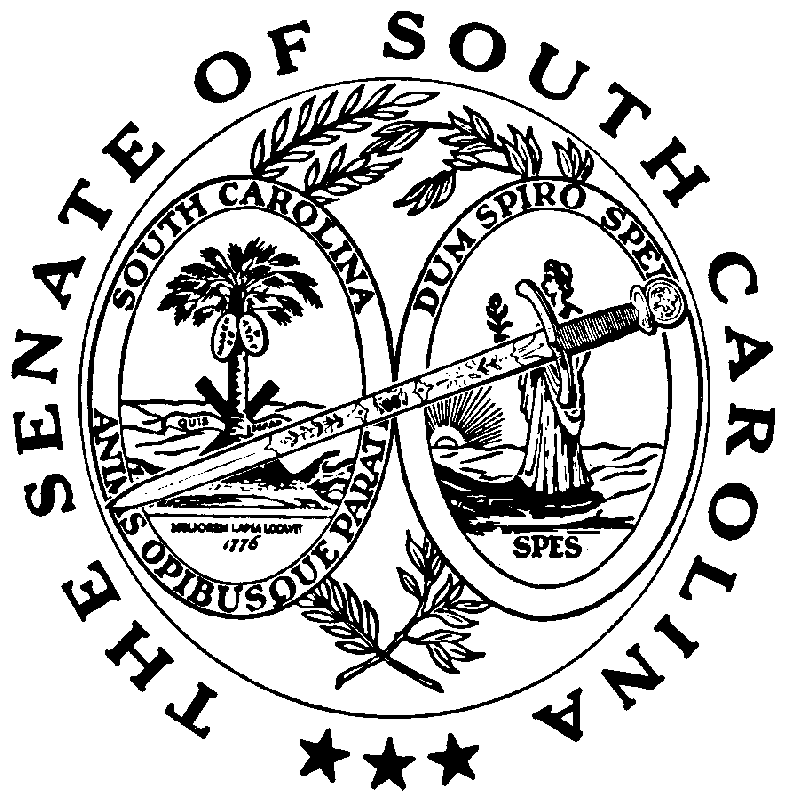 